Содержание1. Постановление администрации муниципального района Сергиевский Самарской области №1554 от 20.11.2019г. «О внесении изменений в постановление  администрации муниципального района  Сергиевский № 1241 от 28.11.2016 года «Об утверждении муниципальной программы «Развитие физической культуры и спорта  муниципального района Сергиевский Самарской области на 2017-2019 годы»……………….………….32. Постановление администрации муниципального района Сергиевский Самарской области №1563 от 21.11.2019г. «Об утверждении Порядка ведения реестра расходных обязательств муниципального района Сергиевский Самарской области»……………………………………….53.Постановление администрации сельского поселения Сергиевск муниципального района Сергиевский Самарской области     №68 от 19.11.2019 года «О предоставлении разрешения на условно разрешенный вид использования земельного участка, расположенного по адресу:  Самарская область, Сергиевский район, с.Сергиевск, ул.Л.Толстого, участок № 1Г, площадью 62 кв.м, с кадастровым номером        63:31:0702021:221»……………………………………………………………………………………………………………………………………………..7                                4.Постановление администрации сельского поселения Сургут муниципального района Сергиевский Самарской области №51 от 20.11.2019 года «О предоставлении разрешения на  отклонение от предельных параметров  разрешенного строительства,  реконструкции объектов капитального  строительства для земельного участка  с кадастровым номером 63:31:1101005:16,  площадью 300,00 кв.м., расположенном по  адресу: Самарская область,  Сергиевский р-н, пос. Сургут, ул.Рабочая,  д.13»……………………………………………………………………………7 5.Постановление  администрации  сельского поселения Липовка  муниципального района Сергиевский Самарской области №41 от 20.11.2019 года «О предоставлении разрешения на условно разрешенный вид использования земельного участка, расположенного по адресу:  Самарская область, Сергиевский район, с. Липовка, площадью 88 кв.м, с кадастровым номером 63:31:0207001:221»………………………………..76. ИНФОРМАЦИОННОЕ СООБЩЕНИЕ………………………………………………………………………………………………………………77. ИНФОРМАЦИОННОЕ СООБЩЕНИЕ…………………………………………………………………………………………………………..…28АДМИНИСТРАЦИЯМУНИЦИПАЛЬНОГО РАЙОНА СЕРГИЕВСКИЙСАМАРСКОЙ ОБЛАСТИПОСТАНОВЛЕНИЕ20 ноября  2019г.                                                                                                                                                                                       №1554О внесении изменений в постановление  администрации муниципального района  Сергиевский № 1241 от 28.11.2016 года «Об утверждении муниципальной программы «Развитие физической культуры и спорта  муниципального района СергиевскийСамарской области на 2017-2019 годы»В соответствии с Бюджетным кодексом Российской Федерации, Федеральным законом Российской Федерации от 06 октября 2003 года № 131-ФЗ «Об общих принципах организации местного самоуправления в Российской Федерации», Уставом муниципального района Сергиевский, в целях уточнения объемов финансирования районной программы «Развитие физической культуры и спорта муниципального района Сергиевский Самарской области на 2016-2019 годы», администрация муниципального района СергиевскийПОСТАНОВЛЯЕТ:1.Внести изменения в постановление администрации муниципального района Сергиевский № 1241 от 28.11.2016 года «Об утверждении муниципальной программы «Развитие физической культуры и спорта муниципального района Сергиевский Самарской области на 2017-2019 годы» (далее –Программа) следующего содержания:1.1. В паспорте Программы позицию: «Объемы финансирования» изложить в следующей редакции: «Объемы финансирования: 1.2. Абзац 2 раздела 6 Программы изложить в следующей редакции:Объем и источники финансирования мероприятий Программы:Средства местного бюджетав сумме 102 298 432,38 тыс. рублей:   	  в 2017 году – 31 863 881,91 тыс. рублей;	 в 2018 году – 35 638 583,37 тыс. рублей;в 2019 году – 34 795 967,10 тыс. рублей.Средства областного бюджетав сумме 678 642,66 тыс. рублей:в 2017 году – 400 000,00 тыс. рублей;	  в 2018 году – 117 000,00 тыс. рублей.	в 2019 году – 161 642,66 тыс. рублей.Внебюджетные средствав сумме 0,00 тыс. рублей:в 2017 году – 0,00 тыс. рублей;в 2018 году – 0,00 тыс. рублей;  в 2019 году – 0,00 тыс. рублей.1.3. Приложение № 1 к Программе изложить в редакции согласно приложению № 1 к настоящему постановлению1.4. Приложение № 2 к Программе изложить в редакции согласно приложению № 2 к настоящему постановлению1.5. Приложение № 3 к Программе изложить в редакции согласно приложению № 2 к настоящему постановлению2. Опубликовать настоящее постановление в газете «Сергиевский вестник».3. Настоящее постановление вступает в силу со дня его официального опубликования.4. Контроль за выполнением настоящего постановления возложить на заместителя Главы муниципального района Сергиевский – С.Н. Зеленину.  Глава муниципального района Сергиевский                                                                       А.А.ВеселовПриложение 1 к Постановлению администрации муниципального района Сергиевский №1554 от 20.11.2019 годаПеречень програмных мероприятийПриложение 2 к Постановлению администрации муниципального района Сергиевский №1554 от 20.11.2019 годаПОРЯДОК ПРЕДОСТАВЛЕНИЯ СУБСИДИИ ИЗ МЕСТНОГО БЮДЖЕТА НА ОСУЩЕСТВЛЕНИЕ КОМПЛЕКСА МЕР НА ОРГАНИЗАЦИЮ И ПРОВЕДЕНИЕ СПОРТИВНО-МАССОВЫХ МЕРОПРИЯТИЙ И УЧАСТИЯ В НИХ.Настоящий Порядок определяет механизм предоставления расходования субсидии из местного бюджета муниципальным учреждениям на осуществление комплекса мер на организацию и проведение спортивно-массовых мероприятий и участия в них. Предоставление субсидии осуществляется главным распорядителем бюджетных средств в отношении учреждений, подведомственных ему как  органу, осуществляющему функции и полномочия учредителя (далее – учредитель),  в соответствии со сводной бюджетной росписью местного бюджета на текущий финансовый год в пределах лимитов бюджетных обязательств по предоставлению субсидий, определенных учредителю в установленном порядке.Объем субсидии определяется  учредителем в отношении учреждения, на основании финансово-экономического обоснования, составляемого учреждением (расчеты, подтверждающие объем субсидии и ее целевое назначение) в пределах средств, предусмотренных на проведения данного мероприятия.Субсидия предоставляются при условиях: -надлежащего выполнения муниципального задания на оказание муниципальной услуги (выполнение работы), сформированного в установленном порядке; - отсутствия у учреждения просроченной кредиторской задолженности; -заключения между учредителем и учреждением соглашения о порядке и условиях предоставления субсидии (далее - соглашение) по форме согласно приложению № 1 к настоящему порядку. Перечисление субсидии осуществляется учредителем на отдельный лицевой счет, открытый учреждению в Управлении финансами администрации муниципального района Сергиевский.В случае невыполнения и (или) нарушения условий, установленных соглашением, перечисление субсидии по решению учредителя приостанавливается до устранения нарушений.Учредитель вправе вносить изменения в соглашение путем заключения дополнительных соглашений в пределах бюджетных ассигнований, предусмотренных ему в  бюджете муниципального района Сергиевский  в случае: -увеличения или уменьшения общего объема ассигнований, предусмотренных учредителю в  бюджете муниципального района Сергиевский; -выявления дополнительной потребности учреждения в финансировании при наличии соответствующих расчетов и обоснований в пределах общего объема бюджетных ассигнований, предусмотренных учредителю в  бюджете муниципального района Сергиевский;- выявления необходимости перераспределения объемов субсидии между учреждениями; -выявления невозможности осуществления расходов на предусмотренные цели в полном объеме.Субсидия расходуется учреждениями на осуществление комплекса мер на организацию и проведение спортивно-массовых мероприятий и участия в них.Условиями расходования субсидии учреждениями  являются:-использование субсидии в сроки, предусмотренные соглашением;	-представление учредителю отчета об исполнении условий расходования субсидии и достижении значения показателя эффективности использования субсидии по форме, установленной соглашением, с приложением подтверждающих первичных документов (бухгалтерской, статистической и иной отчетности). Порядок и периодичность представления отчета об использовании субсидии устанавливается учредителем в соглашении; -достижение значений показателей  эффективности использования субсидии.Показателем эффективности использования субсидии является:•ориентировочное количество участников физкультурно-оздоровительных мероприятий, в том числе учащихся (обучающихся, воспитанников и студентов), женщин, инвалидов. 2020 год –  44,0 % к среднегодовой численности населения, 2021 год – 47 % к среднегодовой численности населения; 2022 год – 50% к среднегодовой численности населения, 2023 год – 53% к среднегодовой численности населения•количество спортивно-массовых мероприятий проводимых на территории муниципального района Сергиевский,Доля использованной  субсидии в общем размере субсидии – 100 процентов.Непредставление или несвоевременное представление отчета учреждением является основанием для приостановления предоставления ему субсидии.Не использованные в текущем финансовом году остатки средств субсидии, предоставленной учреждениям из бюджета муниципального района Сергиевский, подлежат перечислению в  бюджет муниципального района в порядке, установленном Управлением финансами администрации муниципального района Сергиевский.Контроль за целевым использованием субсидии осуществляет учредитель.         В случае установления факта нецелевого использования указанной субсидии она подлежит взысканию в бюджет муниципального района Сергиевский в соответствии с бюджетным законодательством Российской Федерации.Нормы расходов разработаны для расходов на организацию и проведение физкультурных и спортивных мероприятий, в том числе официальных физкультурных и спортивных мероприятий (далее-мероприятия) и участие в них, а так же на компенсацию произведенных на мероприятия расходов, проводимых на территории Самарской области и за её пределами. Возмещение расходов на организацию и проведение физкультурных и спортивных мероприятий, в том числе официальных физкультурных и спортивных мероприятий и участие в них, производится за счёт средств муниципальной программы «Развитие физической культуры и спорта муниципального района Сергиевский» на основании распоряжения Администрации муниципального района Сергиевский о выделении финансовых средств.Объем финансовых средств определяется Администрацией муниципального района Сергиевский на основании предоставленных организацией документов в пределах утверждённых нормативов.К нормам расходов на организацию и проведение мероприятий, и участие в них, а так же на компенсацию произведенных на мероприятие расходов относятся:Оплата проезда участника мероприятия;Оплата проживания участника мероприятия;Расходы на обеспечение питанием участников мероприятия;Расходы на приобретение памятных призов для награждения победителей и призёров мероприятия;Расходы на приобретение медалей, дипломов и грамот для награждения участников мероприятия;Расходы на приобретение сувенирной продукции;Оплата услуг автотранспорта для организации и проведения мероприятия;Оплата стартового взноса за участие в спортивном мероприятии, в том числе официальном спортивном мероприятии;Расходы на оформление визы;Оплата работы спортивного судьи на мероприятии;Административно-управленческие расходы;Оплата страхования жизни и здоровья участника мероприятия от несчастного случая;изготовление бланочной продукции;Расходы на экипировку участника мероприятия.Обоснование необходимости заявленных расходов на организацию и проведение мероприятия, а так же на компенсацию произведенных на мероприятие расходов осуществляется организацией на основании сметы, представляемой к каждому мероприятию. Под участником спортивного мероприятия, в том числе официального спортивного мероприятия, следует понимать спортсмена, тренера- представителя, тренера-врача, тренера-массажиста, спортивного судью, а так же иного специалиста, предусмотренного правилами, положением и другим документом, регламентирующим организацию и проведение спортивного мероприятия, в том числе официального спортивного мероприятия.Под участником физкультурного мероприятия, в том числе официального физкультурного мероприятия, следует понимать участника физкультурного мероприятия и иные категории граждан в соответствии с положением и другим документом, регламентирующим организацию и проведение физкультурного мероприятия, в том числе официального физкультурного мероприятия.Расходы на оплату проезда участника мероприятия.Расходы на оплату проезда участника мероприятия включают в себя:1.Оплату стоимости проезда к месту проведения мероприятия и обратно в размере фактических расходов, подтвержденных проездными документами (включая страховой взнос на обязательное личное страхование пассажиров на транспорте, оплату услуг по оформлению проездных документов, предоставлению в поездах постельных принадлежностей), но не выше стоимости проезда:Железнодорожным транспортом – в купейном вагоне скорого фирменного поезда;Воздушным транспортом – в салоне экономического класса;Автомобильным транспортом – в автомобильном транспорте общего пользования (кроме такси).2.При наличии документов (билетов), подтверждающих расходы, оплату стоимости проезда автомобильным транспортом общего пользования (кроме такси) к железнодорожной станции, аэропорту и автовокзалу.3.Оплату стоимости провоза багажа (спортивного инвентаря и спортивной формы) в размере документально подтвержденных расходов.4.При документальном подтверждении пребывания участника мероприятия в месте проведения мероприятия (при наличии документов, удостоверяющих регистрацию по месту пребывания, копии протокола мероприятия и т.д.) оплату стоимости проезда на основании договоров (соглашений), заключенных организацией в связи с проездом участников мероприятия к месту проведения мероприятия и обратно, но не выше минимальной стоимости проезда по кротчайшему маршруту следования к месту проведения мероприятия и обратно, подтвержденной справкой транспортной организации, осуществляющей регулярные перевозки пассажиров и багажа транспортом общего пользования:При наличии железнодорожного сообщения – по тарифу плацкартного вагона пассажирского поезда;При наличии только воздушного сообщения – по тарифу на перевозку воздушным транспортом в салоне экономического класса;При наличии только автомобильного сообщения – по тарифу автобуса общего типа.Расходы на получение соответствующей справки компенсации не подлежат.Расходы на оплату проживания участника мероприятия.-------------------------------Примечание.  При участии в мероприятиях, проходящих за пределами Российской Федерации, расходы в иностранной валюте на проживание участника мероприятия устанавливаются в соответствии с приказом Министерства финансов Российской федерации от 02.08.2004г. № 64н «Об установлении предельных норм возмещения расходов по найму жилого помещения в иностранной валюте при служебных командировках на территории иностранных государств работников организаций, финансируемых за счёт средств федерального бюджета» по курсу ЦБ РФ на момент оплаты проживания.Расходы на обеспечение питанием участника мероприятия----------------------------При отсутствии возможности обеспечения организованного питания в местах проведения мероприятия по безналичному расчету участнику мероприятия разрешается выдавать по ведомости наличные деньги по установленным выше нормам.Обеспечение питанием участника мероприятия производится в дни его участия в мероприятии, включая день прохождения мандатной комиссии, опробования спортивных снарядов, контрольных тренировок, квалификационного отбора.При проведении мероприятия с выездом более чем на 1 сутки участнику выдаются денежные средства (суточные) за время нахождения в пути, когда он не обеспечивается питанием, в размере 100 рублей.При проведении мероприятия спортивный судья обеспечивается питанием, или оплачивается его работа в соответствии с расходами на оплату работы спортивного судьи.При участии  в мероприятии, проходящим за пределами Российской Федерации, участнику мероприятия устанавливаются суточные в иностранной валюте в размерах, установленных постановлением Правительства Российской Федерации от 26.12.2005 № 812 «о размере и порядке выплаты суточных в иностранной валюте и надбавок к суточным в иностранной валюте при служебных командировках на территории иностранных государств работников организаций, финансируемых за счёт средств Федерального бюджета», по курсу ЦБ РФ на дату утверждения авансового отчета. Процентные надбавки к нормам суточных в иностранной валюте не учитываются при определении объема субсидий.Расходы на приобретение памятных призов для награждения победителей и призёров мероприятия (без учета стоимости медалей, дипломов, грамот)Расходы на награждение победителей и призеров спортивно-массовых мероприятий.Расходы на приобретение медалей, дипломов и грамот для награждения участников мероприятия.Расходы на приобретение сувенирной продукцииРасходы на оплату услуг автотранспорта для организации и проведения мероприятия на территории Самарской областиРасходы, связанные с оплатой стартового взноса на участие в спортивном мероприятии, в том числе официально спортивном мероприятии, устанавливаются в размере, указанном в вызове, в правилах, положении и (или) другом регламентирующем документе. При участии в спортивном мероприятии, в том числе официальном спортивном мероприятии, проходящем за пределами Российской Федерации, расходы в иностранной валюте на оплату стартового взноса на участие в таком мероприятии устанавливаются по курсу ЦБ РФ на дату внесения стартового взноса.Расходы на экипировку участника спортивного мероприятия:Спортивного – не более 50 000 руб.;Физкультурного – не более 15 000 руб..Денежные средства, направленные на осуществление расходов, связанных с организацией и проведением спортивных и физкультурных мероприятий выплачиваются, в соответствии с предоставленной сметой отдельно по каждому участнику физкультурных или спортивных мероприятий или в полном объеме доверенному лицу (тренеру, сопровождающему или иному уполномоченному лицу) на лицевой счет в банке, либо банковскую карту.Приложение 3 к Постановлению администрации муниципального района Сергиевский №1554 от 20.11.2019 годаПОРЯДОК ПРЕДОСТАВЛЕНИЯ ПРЕМИИАДМИНИСТРАЦИИ МУНИЦИПАЛЬНОГО РАЙОНА СЕРГИЕВСКИЙ СПОРТСМЕНАМ И ИХ ТРЕНЕРАМ, РУКОВОДИТЕЛЯМ ПРЕДПРИЯТИЙ И ОРГАНИЗАЦИЙ, УЧИТЕЛЯМ ФИЗИЧЕСКОЙ КУЛЬТУРЫ ОБЩЕОБРАЗОВАТЕЛЬНЫХ УЧРЕЖДЕНИЙ.1.Премии назначаются гражданам Российской Федерации, являющимся спортсменами муниципального района Сергиевский, по итогам календарного года, занявшие призовые места.2. Премии за календарный год  устанавливаются спортсменам и тренерам, учителям, педагогам дополнительного образования в размере:- за первое место в размере – до 5 000 рублей, за второе место – до 3 000  рублей, за третье место – до 1 000 рублей.3. Право выдвижения кандидатур на назначение премий предоставлено комиссии по выдвижению кандидатур на назначение премий спортсменам муниципального района Сергиевский и их тренерам на основании протоколов соревнований по видам спорта.4. Руководители предприятий и организаций муниципального района Сергиевский, внёсшим  большой вклад за развитие физической культуры и спорта, награждаются памятными подарками, стоимостью не более 3 000 руб.5. Финансирование производится за счёт средств муниципальной программы «Развитие физической культуры и спорта муниципального района Сергиевский на 2017-2019 годы», раздел 2 Стимулирование развития спорта, пункт № 2.1 Премия администрации муниципального района Сергиевский спортсменам, тренерам, руководителям, учителям физкультуры6. Выплаты поощрений осуществляются путём перечисления денежных средств на лицевые счета получателей либо их представителей.АДМИНИСТРАЦИЯМУНИЦИПАЛЬНОГО РАЙОНА СЕРГИЕВСКИЙСАМАРСКОЙ ОБЛАСТИПОСТАНОВЛЕНИЕ21 ноября  2019г.                                                                                                                                                                                       №1563Об утверждении Порядка ведения реестра расходных обязательств муниципального района Сергиевский Самарской областиВ соответствии со статьей 87 Бюджетного кодекса Российской Федерации,  Федеральным законом от 06.10.2003г.  №131-ФЗ «Об общих принципах организации местного самоуправления в РФ», Уставом муниципального района Сергиевский Самарской области, Администрация муниципального района Сергиевский Самарской областиПОСТАНОВЛЯЕТ:1.Утвердить прилагаемый Порядок ведения реестра расходных обязательств муниципального района Сергиевский Самарской области.2.Установить, органом, уполномоченным осуществлять ведение реестра расходных обязательств муниципального района Сергиевский, является Управление финансами муниципального района Сергиевский (далее – Управление).3.Признать утратившим силу постановление администрации муниципального района Сергиевский Самарской области от 24.12.2007 г. № 1423 4.Опубликовать настоящее постановление в газете «Сергиевский вестник».5.Настоящее Постановление вступает в силу со дня его официального опубликования.6.Контроль за выполнением настоящего постановления возложить на руководителя Управления финансами администрации муниципального района Сергиевский С. Р. Ганиеву.Глава муниципального района Сергиевский		А. А. ВеселовУтвержден постановлением администрации муниципального района № 1563 от 21.11.2019            Порядок ведения расходных обязательств муниципального района Сергиевский Самарской области1. Реестром расходных обязательств муниципального района Сергиевский Самарской области является реестр действующих расходных обязательств муниципального района Сергиевский Самарской области.Реестр расходных обязательств Самарской области ведется в целях обеспечения учета расходных обязательств муниципального района Сергиевский Самарской области и определения объема средств местного бюджета, необходимых для их исполнения.2. Для целей настоящего Порядка используются следующие понятия:реестр действующих расходных обязательств муниципального района Сергиевский Самарской области - свод реестров действующих расходных обязательств субъектов бюджетного планирования муниципального района Сергиевский Самарской области;реестр принимаемых расходных обязательств муниципального района Сергиевский Самарской области - свод реестров принимаемых расходных обязательств субъектов бюджетного планирования муниципального района Сергиевский Самарской области;реестр действующих расходных обязательств субъекта бюджетного планирования муниципального района Сергиевский Самарской области (далее - реестр действующих расходных обязательств) - ведущийся субъектом бюджетного планирования свод (перечень) законов, иных нормативных правовых актов, обусловливающих публичные нормативные обязательства и (или) правовые основания для иных расходных обязательств, с указанием соответствующих положений (статей, частей, пунктов, подпунктов, абзацев) законов и иных нормативных правовых актов, с оценкой объемов бюджетных ассигнований, необходимых для исполнения субъектом бюджетного планирования включенных в реестр обязательств;реестр принимаемых расходных обязательств субъекта бюджетного планирования муниципального района Сергиевский Самарской области (далее - реестр принимаемых расходных обязательств) - ведущийся субъектом бюджетного планирования с учетом требований настоящего Порядка свод (перечень) предложений по изменению реестра действующих расходных обязательств субъекта бюджетного планирования, в том числе связанных с уточнением объемов финансирования действующих расходных обязательств;субъекты бюджетного планирования – органы местного самоуправления, являющиеся главными распорядителями средств местного бюджета в соответствии с нормативными правовыми актами муниципального района Сергиевский Самарской области;действующие расходные обязательства - расходные обязательства муниципального района Сергиевский Самарской области, подлежащие исполнению за счет средств местного бюджета, в объеме, определенном в соответствии с действующими нормативными правовыми актами, а также договорами (соглашениями), заключенными от имени муниципального района Сергиевский Самарской области;принимаемые расходные обязательства - планируемые (предполагаемые) изменения объема действующих расходных обязательств и вновь принимаемые расходные обязательства;предварительный реестр действующих расходных обязательств - реестр действующих расходных обязательств, предусматривающий уточнение данных планового периода, первый год которого становится очередным финансовым годом, и дополнение данными второго года планового периода;уточненный реестр действующих расходных обязательств - реестр действующих расходных обязательств, содержащий утвержденные решением Собрания Представителей муниципального района Сергиевский о бюджете на очередной (текущий) финансовый год и плановый период (далее – решение о бюджете) объемы средств на исполнение соответствующих расходных обязательств.3. Реестр действующих расходных обязательств муниципального района Сергиевский Самарской области формируется Управлением финансами администрации муниципального района Сергиевский Самарской области (далее - управление) на основе реестров действующих расходных обязательств субъектов бюджетного планирования и ведется в электронном виде с использованием автоматизированной информационной системы «WEB – планирование».Реестр действующих расходных обязательств муниципального района Сергиевский Самарской области оформляется на бумажном носителе по форме согласно приложению 1 к настоящему Порядку.Реестр принимаемых расходных обязательств муниципального района Сергиевский Самарской области формируется управлением на основе реестров принимаемых расходных обязательств субъектов бюджетного планирования и ведется в электронном виде с использованием автоматизированной информационной системы «WEB – планирование».Реестр принимаемых расходных обязательств муниципального района Сергиевский Самарской области оформляется на бумажном носителе по форме согласно приложению 2 к настоящему Порядку.4. Данные реестра действующих расходных обязательств муниципального района Сергиевский Самарской области и реестра принимаемых расходных обязательств муниципального района Сергиевский Самарской области используются в следующих целях:разработка проекта местного бюджета на очередной финансовый год и плановый период;определение в текущем, очередном финансовых годах и плановом периоде объема действующих расходных обязательств и принимаемых расходных обязательств;внесение изменений в решение Собрания Представителей муниципального района Сергиевский о бюджете.5. Субъекты бюджетного планирования обеспечивают ведение реестра действующих расходных обязательств субъекта бюджетного планирования и реестра принимаемых расходных обязательств субъекта бюджетного планирования.Реестры расходных обязательств ведутся субъектами бюджетного планирования в электронном виде с использованием автоматизированной информационной системы «WEB – планирование» по формам согласно приложениям 3 и 4 к настоящему Порядку и представляются в управление. Реестры расходных обязательств субъектов бюджетного планирования должны соответствовать реестрам расходных обязательств, утвержденным в автоматизированной информационной системе «WEB – планирование».Ведение реестров принимаемых расходных обязательств субъектов бюджетного планирования осуществляется с учетом требований, указанных в пункте 5.1 настоящего Порядка.Реестры расходных обязательств субъектов бюджетного планирования представляются за подписью руководителя субъекта бюджетного планирования (заместителя руководителя) с указанием фамилии, имени, отчества и контактного телефона лица, ответственного за составление реестра.Управление осуществляет координацию и методическое обеспечение составления реестров субъектами бюджетного планирования. 5.1. Реестр принимаемых расходных обязательств субъектов бюджетного планирования формируется на основании предложений субъектов бюджетного планирования, оформленных в письменном виде и с использованием автоматизированной информационной системы «WEB – планирование».Управление рассматривает предложения субъектов бюджетного планирования по включению расходных обязательств в реестр принимаемых расходных обязательств в срок, не превышающий десяти рабочих дней, согласовывает (принимает) соответствующее предложение в автоматизированной информационной системе «WEB – планирование» и одновременно направляет соответствующую информацию субъекту бюджетного планирования либо направляет в адрес субъекта бюджетного планирования мотивированный отказ относительно включения расходного обязательства в реестр принимаемых расходных обязательств.Управление вправе запрашивать у субъекта бюджетного планирования дополнительные документы и материалы, необходимые для принятия решения о включении предлагаемого расходного обязательства в реестр принимаемых расходных обязательств.В случае выделения средств местного бюджета на реализацию расходных обязательств, включенных в реестр принимаемых расходных обязательств субъектов бюджетного планирования, соответствующие субъекты бюджетного планирования в течение 10 дней после вступления в силу соответствующего решения о местном бюджете (о внесении в него изменений) направляют в управление предложения по внесению изменений в реестры принимаемых расходных обязательств субъектов бюджетного планирования в части исключения (изменения объемов финансирования) расходных обязательств.Субъекты бюджетного планирования в срок до 20 января текущего финансового года проводят инвентаризацию реестра принимаемых расходных обязательств субъектов бюджетного планирования на предмет корректировки сроков реализации расходных обязательств, предусматривающих финансирование расходов в предыдущем финансовом году, и направляют в управление предложения по их исключению (изменению) либо переносу срока реализации расходных обязательств.В срок до 15 мая текущего финансового года субъекты бюджетного планирования направляют в управление информацию о потребности в объемах финансирования в году, следующем за плановым периодом текущего финансового цикла, расходных обязательств, включенных в реестр принимаемых расходных обязательств.6. В целях обеспечения составления проекта местного бюджета на очередной финансовый год и плановый период субъекты бюджетного планирования ежегодно представляют в управление по формам согласно приложениям 3 и 4 к настоящему Порядку предварительные реестры действующих расходных обязательств и реестры принимаемых расходных обязательств в сроки, установленные Положением о составлении проекта местного бюджета на очередной финансовый год и плановый период. 7. Управление в случае выявления в реестрах субъектов бюджетного планирования несоответствий (нарушений) указанным требованиям направляют субъекту бюджетного планирования представление об их устранении.Субъект бюджетного планирования обязан устранить указанные в представлении несоответствия (нарушения) в течение трех рабочих дней со дня получения представления.8. Основаниями для внесения изменений в реестр действующих расходных обязательств муниципального района Сергиевский Самарской области, в том числе в уточненный реестр действующих расходных обязательств, в течение финансового года являются:нормативные правовые акты Самарской области и договоры (соглашения), предусматривающие новые расходные обязательства Самарской области или изменение действующих расходных обязательств муниципального района Сергиевский Самарской области;изменение показателей, не затрагивающих коды бюджетной классификации, отраженные в решение о местном бюджете.9. Ответственность за своевременное представление в управление реестров расходных обязательств полноту и достоверность отраженных в них сведений несут субъекты бюджетного планирования.Приложение № 1 к Порядку ведения реестра расходных обязательствмуниципального района Сергиевский  Самарской областиРеестрдействующих расходных обязательств  муниципального района Сергиевский Самарской областина ______ годы  по состоянию на ________________Приложение № 2 к Порядку ведения реестра расходных обязательствмуниципального района Сергиевский  Самарской областиРеестрпринимаемых расходных обязательств  муниципального района Сергиевский Самарской областина ______ годы по состоянию на ________________Приложение № 3 к Порядку ведения реестра расходных обязательствмуниципального района Сергиевский  Самарской областиРЕЕСТР (предварительный, уточненный) действующих расходных обязательств субъекта бюджетного планированияпо состоянию на _______________________________________________________________________________________________(наименование субъекта бюджетного планирования)Руководитель ____________________   _______________________________________                                              (подпись)                   (расшифровка подписи)Исполнитель  ____________________   _______________________________________                                             (подпись)                   (расшифровка подписи)телефон _________________________    --------------------------------    <*> Вид реестра по состоянию на дату представленияПриложение № 4 к Порядкуведения реестра расходных обязательствмуниципального района Сергиевский  Самарской областиРЕЕСТРпринимаемых расходных обязательств субъектабюджетного планированияпо состоянию на _______________________________________________________________________________________________              (наименование субъекта бюджетного планирования)Руководитель ____________________   _______________________________________                                      (подпись)                   (расшифровка подписи)Исполнитель  ____________________   _______________________________________                                      (подпись)                   (расшифровка подписи)телефон _________________________АДМИНИСТРАЦИЯСЕЛЬСКОГО ПОСЕЛЕНИЯ СЕРГИЕВСКМУНИЦИПАЛЬНОГО РАЙОНА СЕРГИЕВСКИЙСАМАРСКОЙ ОБЛАСТИ                                                                               ПОСТАНОВЛЕНИЕ 19 ноября   2019г.                                                                                                                                                                                                                №68О предоставлении разрешения на условно разрешенный вид использования земельного участка, расположенного по адресу:  Самарская область, Сергиевский район, с.Сергиевск, ул.Л.Толстого, участок № 1Г, площадью 62 кв.м, с кадастровым номером 63:31:0702021:221Рассмотрев заявление Сыркина Максима Анатольевича, о предоставлении разрешения на условно разрешенный вид использования земельного участка или объекта капитального строительства, в соответствии со статьей 39 Градостроительного кодекса Российской Федерации, Администрация сельского поселения Сергиевск муниципального района Сергиевский Самарской областиПОСТАНОВЛЯЕТ:1. Предоставить разрешение на условно разрешенный вид использования земельного участка «связь», в отношении земельного участка, расположенного по адресу:  Самарская область, Сергиевский район, с.Сергиевск, ул.Л.Толстого, участок № 1Г, площадью 62 кв.м, с кадастровым номером 63:31:0702021:221.2. Опубликовать настоящее Постановление в газете «Сергиевский вестник» и разместить на сайте Администрации муниципального района Сергиевский по адресу: http://sergievsk.ru/ в сети Интернет.3. Настоящее Постановление вступает в силу со дня его официального опубликования. 4. Контроль за выполнением настоящего Постановления оставляю за собой. Глава   сельского поселения Сергиевскмуниципального района Сергиевский                                                  М.М.АрчибасовАДМИНИСТРАЦИЯСЕЛЬСКОГО ПОСЕЛЕНИЯ СУРГУТМУНИЦИПАЛЬНОГО РАЙОНА СЕРГИЕВСКИЙ                                                                                                     САМАРСКОЙ ОБЛАСТИ                                                                                 ПОСТАНОВЛЕНИЕ20 ноября  2019г.                                                                                                                                                                                               №51О предоставлении разрешения на  отклонение от предельных параметров  разрешенного строительства,  реконструкции объектов капитального  строительства для земельного участка  с кадастровым номером 63:31:1101005:16,  площадью 300,00 кв.м., расположенном по  адресу: Самарская область,  Сергиевский р-н, пос. Сургут, ул.Рабочая,  д.13Рассмотрев заявление Жандаровой Натальи Александровны и Жандарова Павла Александровича о предоставлении разрешения на отклонение от предельных параметров разрешенного строительства, реконструкции объектов капитального строительства, в соответствии со статьей 40 Градостроительного кодекса Российской Федерации, Администрация сельского поселения Сургут муниципального района Сергиевский Самарской областиПОСТАНОВЛЯЕТ:1.Предоставить  разрешение  на  отклонение  от  предельных  параметров разрешенного    строительства,    реконструкции    объектов    капитального строительства   для земельного участка с кадастровым номером 63:31:1101005:16,  площадью 300,00 кв.м., расположенным по  адресу: Самарская область, Сергиевский р-н, пос. Сургут, ул.Рабочая, д.13.2. Разрешить   отклонение   от   предельных   параметров   разрешенного строительства,   реконструкции   объектов  капитального  строительства  для земельного участка с установлением следующих значений параметров: уменьшение минимальной площади земельного участка для индивидуальной жилой застройки с 600 квадратных метров до 300,00 квадратных метров.3.При определении предельных параметров разрешенного строительства, реконструкции  объектов капитального строительства, не указанных в пункте 2 настоящего  Постановления,  применять  значения, установленные действующими градостроительными регламентами.4. Опубликовать настоящее Постановление в газете «Сергиевский вестник» и разместить на сайте Администрации муниципального района Сергиевский по адресу: http://sergievsk.ru/ в информационно-телекоммуникационной сети Интернет.5. Настоящее Постановление вступает в силу со дня его официального опубликования. 6. Контроль за выполнением настоящего Постановления оставляю за собой. И.о. Главы сельского поселения Сургутмуниципального района Сергиевский                                                                 С.Г. БугайскаяАДМИНИСТРАЦИЯСЕЛЬСКОГО ПОСЕЛЕНИЯ ЛИПОВКАМУНИЦИПАЛЬНОГО РАЙОНА СЕРГИЕВСКИЙ                                                                                                     САМАРСКОЙ ОБЛАСТИ                                                                                 ПОСТАНОВЛЕНИЕ20 ноября  2019г.                                                                                                                                                                                                                     №41О предоставлении разрешения на условно разрешенный вид использования земельного участка, расположенного по адресу:  Самарская область, Сергиевский район, с. Липовка, площадью 88 кв.м, с кадастровым номером 63:31:0207001:221Рассмотрев заявление Сыркина Максима Анатольевича, о предоставлении разрешения на условно разрешенный вид использования земельного участка или объекта капитального строительства, в соответствии со статьей 39 Градостроительного кодекса Российской Федерации, Администрация сельского поселения Липовка муниципального района Сергиевский Самарской областиПОСТАНОВЛЯЕТ:1. Предоставить разрешение на условно разрешенный вид использования земельного участка «связь», в отношении земельного участка, расположенного по адресу:  Самарская область, Сергиевский район, с. Липовка, площадью 88 кв.м, с кадастровым номером 63:31:0207001:221.2. Опубликовать настоящее Постановление в газете «Сергиевский вестник» и разместить на сайте Администрации муниципального района Сергиевский по адресу: http://sergievsk.ru/ в сети Интернет.3. Настоящее Постановление вступает в силу со дня его официального опубликования. 4. Контроль за выполнением настоящего Постановления оставляю за собой. Глава   сельского поселения Липовкамуниципального района Сергиевский                                                  С.И. ВершининИНФОРМАЦИОННОЕ СООБЩЕНИЕ      Руководствуясь п. 1 ч. 8 ст. 5.1 ГрК Ф,  пунктом 17 Порядка организации и проведения публичных слушаний по вопросам градостроительной деятельности на территории сельского поселения Черновка муниципального района Сергиевский Самарской области, утвержденного решением Собрания представителей сельского поселения Черновка муниципального района Сергиевский Самарской области от 29.07.2019 №22, в соответствии с Постановлением Главы сельского поселения Черновка муниципального района Сергиевский Самарской области № 5 от 15.11.2019 г. «О проведении публичных слушаний по проекту планировки территории и проекту межевания территории объекта: 6136П «Сбор нефти и газа со скважин № 64, 65 Южно-Орловского месторождения» в границах сельского поселения Черновка муниципального района Сергиевский Самарской области, Администрация сельского поселения Черновка муниципального района Сергиевский Самарской области осуществляет опубликование проекта планировки территории и проекта межевания территории объекта: 6136П «Сбор нефти и газа со скважин № 64, 65 Южно-Орловского месторождения» в границах сельского поселения Черновка муниципального района Сергиевский Самарской области в газете «Сергиевский вестник» и размещение указанных проекта планировки территории и проекта межевания территории объекта: 6136П «Сбор нефти и газа со скважин № 64, 65 Южно-Орловского месторождения» в границах сельского поселения Черновка муниципального района Сергиевский Самарской области в информационно-телекоммуникационной сети «Интернет» на официальном сайте Администрации муниципального района Сергиевский Самарской области http://sergievsk.ru/.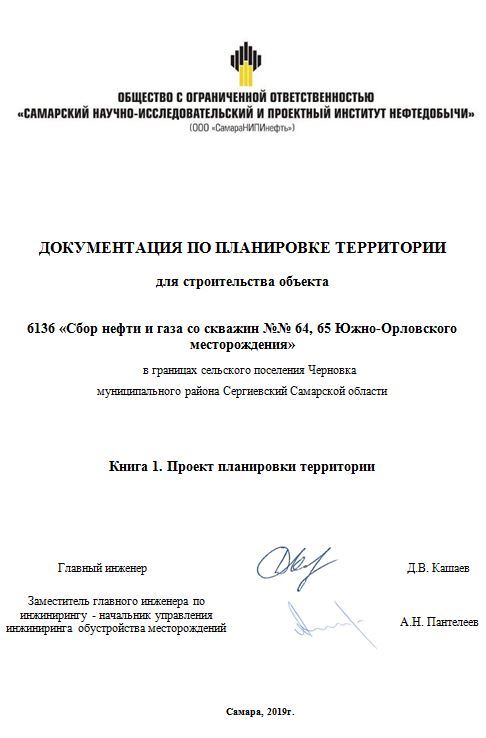 Основная часть проекта планировки территорииРаздел 1 "Проект планировки территории. Графическая часть"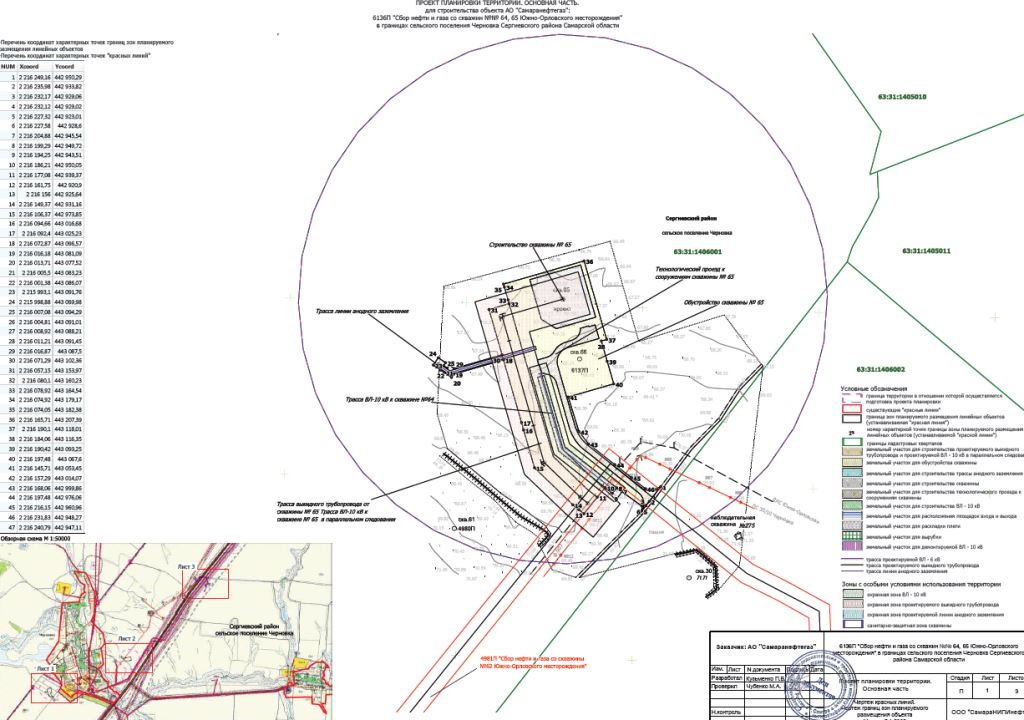 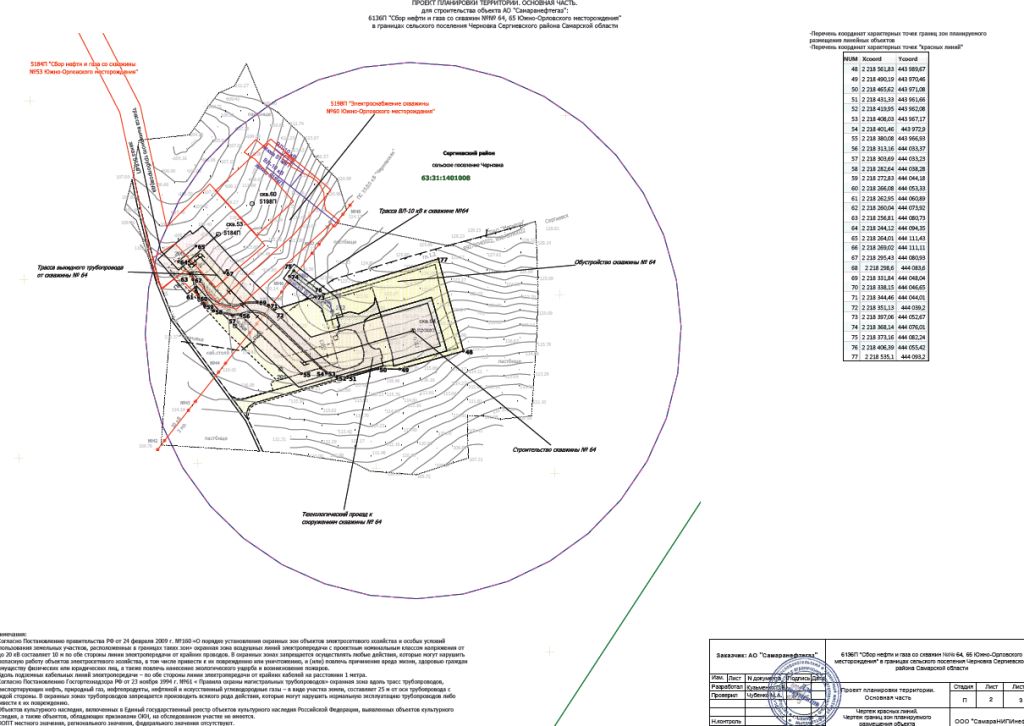 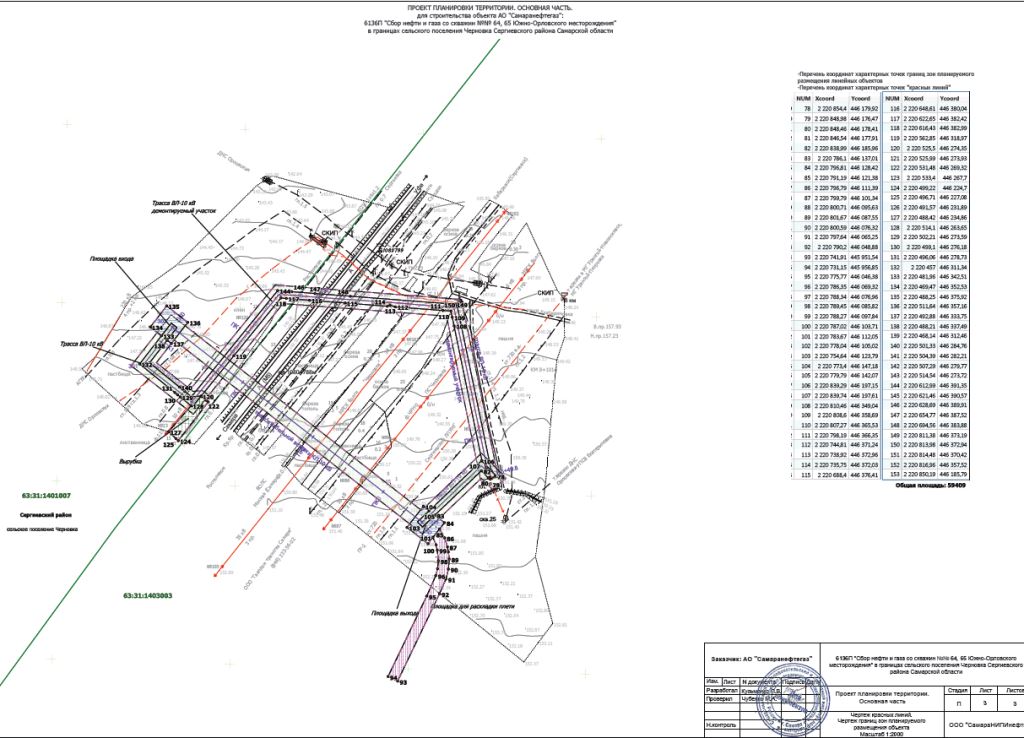 Исходно-разрешительная документацияПроектная документация на объект 6136П «Сбор нефти и газа со скважин №№ 64, 65 Южно-Орловского месторождения» разработана на основании:Технического задания на выполнение проекта планировки территории проектирование объекта: 6136П «Сбор нефти и газа со скважин №№ 64, 65 Южно-Орловского месторождения» на территории муниципального района Сергиевский Самарской области, утвержденного Заместителем генерального директора по развитию производства АО «Самаранефтегаз» О.В. Гладуновым в 2019 г.;материалов инженерных изысканий, выполненных ООО «СамараНИПИнефть» в 2019г.Документация по планировке территории подготовлена на основании следующих документов:- Схема территориального планирования муниципального района Сергиевский;- Карты градостроительного зонирования сельского поселения Черновка муниципального района Сергиевский Самарской области;- Градостроительный кодекс Российской Федерации от 29.12.2004 N 190-ФЗ;- Земельный кодекс Российской Федерации от 25.10.2001 N 136-ФЗ;- СНиП 11-04-2003. Инструкция о порядке разработки, согласования, экспертизы и утверждения градостроительной документации (приняты и введены в действие Постановлением Госстроя РФ от 29.10.2002 N 150);- Постановление Правительства РФ от 16 февраля 2008 года № 87 «О составе разделов проектной документации и требованиях к их содержанию»;- Постановление Правительства РФ от 12.05.2017 N 564 «Об утверждении Положения о составе и содержании проектов планировки территории, предусматривающих размещение одного или нескольких линейных объектов».Заказчик – АО «Самаранефтегаз».Раздел 2 "Положение о размещении линейных объектов"2.1 Наименование, основные характеристики и назначение планируемых для размещения линейных объектовВ соответствии с РД 39-0148311-605-86 проектом для сбора продукции с обустраиваемой скважины принята напорная однотрубная герметизированная система сбора нефти и газа.Продукция проектной скважины № 64 под устьевым давлением, развиваемым погружным электронасосом, по проектируемому выкидному трубопроводу DN 80 направляется до точки врезки в выкидной трубопровод от скважины № 53 (5184П). Замер дебита скважины осуществляется мобильной замерной установкой. Далее, совместно с продукцией существующих скважин поступает на ДНС «Южно – Орловскую».Продукция проектной скважины № 65 под устьевым давлением, развиваемым погружным электронасосом, по проектируемому выкидному трубопроводу DN 80 направляется до точки врезки в нефтегазосборный трубопровод от АГЗУ – 2 Южно - Орловского месторождения до  ДНС «Южно – Орловская» и далее, совместно с продукцией существующих скважин, поступает на ДНС «Южно –Орловскую».Замер дебита продукции скважины № 65 предусматривается мобильной замерной установкой.Для мониторинга коррозии в точке подключения выкидных трубопроводов от скважины № 64 к выкидному трубопроводу от скважины № 53 (5184П), от скважины № 65 к существующему нефтегазосборному трубопроводу от АГЗУ – 2 Южно - Оловского месторождения до ДНС «Южно – Орловская», предусматриваются узлы контроля скорости коррозии.Для очистки от асфальтосмолопарафиновых отложений (АСПО) в технологической обвязке устьев скважин предусмотрены штуцеры для периодической пропарки выкидных линий.Подача пара предусматривается от ППУ через рукав, подключаемый к арматуре в обвязке устья скважин.На ДНС «Южно-Орловская» предусмотрено частичное разгазирование продукции скважин Южно-Орловского месторождения. Частично разгазированная нефть насосами внешнего транспорта откачивается на УПСВ «Екатериновская». В соответствии с пп. 49, 731 Федеральных норм и правил в области промышленной безопасности «Правила безопасности в нефтяной и газовой промышленности» в проектной документации предусмотрено автоматическое отключение электродвигателей погружных насосов при отклонениях давления в выкидном трубопроводе выше 3,5 МПа и ниже 0,3 МПа.В соответствии с изменением 1 к заданию на проектирование проекта «Сбор нефти и газа со скважин №№ 64, 65 Южно-Орловского месторождения» предусматривается поэтапный ввод скважин с выделением следующих этапов строительства:1-й этап – обустройство скважины № 64.На данном этапе предусматривается обустройство скважины, строительство выкидного трубопровода от скв. № 64, подключение выкидного трубопровода к выкидному трубопроводу от скважины № 53 (5184П) Южно – Орловского месторождения, строительство ВЛ к скв. № 64 и технологического проезда к проектируемым сооружениям. Принятый объем сооружений первого этапа позволяет обеспечить ввод и эксплуатацию скважины № 64.2-й этап – обустройство скважины № 65.На данном этапе предусматривается обустройство скважины, строительство выкидного трубопровода от скв. № 65, подключение выкидного трубопровода в существующий нефтегазосборный  трубопровод от АГЗУ - 2 Южно - Орловского месторождения до ДНС «Южно – Орловская», строительство ВЛ к скв. № 65 и технологического проезда к проектируемым сооружениям. Принятый объем сооружений второго этапа позволяет обеспечить ввод и эксплуатацию скважины № 65.Основными потребителями электроэнергии проектируемых сооружений являются:•	электродвигатель погружного насоса нефтяной скважины (ПЭД);•	оборудование КИПиА.Электродвигатель погружного насоса проектируемой нефтяной скважины принят на напряжение 2700 В.Рабочее напряжение остальных потребителей электроэнергии – 380/220 В.По степени надежности электроснабжения, потребители электроэнергии проектируемых сооружений относятся к третьей категории. К первой категории надежности электроснабжения относятся – оборудование связи и КИПиА. Для обеспечения первой категории для вышеуказанных электропотребителей предусматривается установка ИБП в шкафах КИПиА.Для электроснабжения потребителей электроэнергии скважины, предусматривается установка наружной комплектной трансформаторной подстанций КТП типа «киоск» на напряжение 10/0,4 кВ с воздушным высоковольтным вводом и кабельным низковольтным выводом (ВК).Комплект поставки КТП для скважины определяется Методическими указаниями компании «Единые технические требования. Комплектные трансформаторные подстанции (КТП) 6(10)/0,4 кВ (с НКУ, без НКУ)» № П4-06 М-0087 и опросным листом.Наружные электросети для погружного электродвигателя насосной установки выполняются:•	от КТП до оборудования управления ПЭД (станция управления с выходным фильтром и ТМПНГ) кабелем марки КГН с медными жилами, прокладываемым в металлорукаве по кабельным конструкциям с креплением к строительным основаниям площадки;•	от ТМПНГ до насосной установки - специализированным гибким кабелем с медными жилами К1-КБПК-3-16-120-3,3 на напряжение 3,3 кВ.Кабель К1-КБПК-3-16-120-3,3 прокладывается:•	в траншее на глубине 0,7 м от планировочной отметки в гибких гофрированных двустенных трубах с защитой кирпичом. В местах пересечения с автомобильными дорогами кабель прокладывается в гибкой гофрированной двустенной трубе на глубине не менее 1 м от полотна дороги;•	открыто в водогазопроводной трубе.Для удобства выполнения производственно-профилактических и ремонтных работ около приустьевой площадки, за пределами взрывоопасной зоны, устанавливается высоковольтная распределительная коробка (ВРК).Кабельная линия от коробки ВРК к погружному электродвигателю выполняется специализированным кабелем, поставляемым комплектно с глубинно-насосным оборудованием.К остальным потребителям электроэнергии электросети 0,4 кВ выполняются кабелями с медными жилами марки ВБШв, прокладываемыми:•	в водогазопроводной трубе открыто с креплением к строительным конструкциям площадки и в подстилающем слое площадки;•	в металлорукававе открыто по строительным конструкциям;•	в траншее на глубине 0,7 м от планировочной отметки с защитой их кирпичом от механических повреждений. В местах пересечения с подземными коммуникациями кабель прокладывается в жесткой гофрированной двустенной трубе. В местах пересечения с автомобильными дорогами кабель прокладывается в жесткой гофрированной двустенной трубе на глубине не менее 1 м от полотна дороги.Сечение кабеля до 1 кВ выбирается по допустимому нагреву электрическим током, проверяется по допустимой потере напряжения и по условию срабатывания защитного аппарата при однофазном коротком замыкании.Для обеспечения безопасности работы во взрывоопасных установках предусматривается электрооборудование, соответствующее по исполнению классу зоны, группе и категории взрывоопасной смеси, согласно ПУЭ и ГОСТ Р 30852.5-2002, ГОСТ Р 30852.9-2002, ГОСТ Р 30852.11-2002.Автоматические выключатели выбираются таким образом, чтобы обеспечить защиту оборудования, отходящих линий от перегрузки и токов короткого замыкания, а так же для защиты обслуживающего персонала от поражения электрическим током.Время отключения защитных аппаратов в РУНН-0,4 кВ КТП-10(6)/0,4 кВ не превышает 0,4 сек. с отключающей способностью расцепителей при однофазных КЗ на отходящих линиях свыше 10In, что соответствует требованиям ПУЭ п.1.7.79.Так же для защиты обслуживающего персонала от поражения электрическим током предусматривается комплексное защитное устройство, которое выполняется с целью защитного заземления, уравнивания потенциалов, а также защиты от вторичных проявлений молнии и защиты от статического электричества.В проекте принята система заземления TN-S.Комплексное защитное устройство состоит из:•	объединенного заземляющего устройства электроустановок и молниезащиты, выполняемого электродами из круглой стали диаметром 16 мм, длиной 5 м, которые ввертываются в грунт на глубину 0,5 м (от поверхности земли до верхнего конца электрода) и соединяются между собой круглой сталью диаметром 12 мм;•	главной заземляющей шины (ГЗШ), которой является РЕ-шина КТП;•	комплексной магистрали (контура заземления), выполняемой из полосовой стали 4х40;•	защитных проводников, в качестве которых используются защитные проводники (PE-проводники) основной и дополнительной системы уравнивания потенциалов.РЕ-проводники входят в состав силовых кабелей, питающих электроприемники, дополнительный защитный проводник выполняется полосой 4х40 и отдельно проложенным гибким медным проводом ПуГВ.Комплексное защитное устройство выполняется путем присоединения всех открытых проводящих частей (металлические конструкции сооружений, стационарно проложенные трубопроводы, металлические корпуса технологического оборудования, корпуса электрооборудования, стальные трубы и бронированные оболочки электропроводок) к магистрали и к ГЗШ при помощи защитных проводников и образовывает непрерывную электрическую цепь.Фланцевые соединения и оборудование, расположенное во взрывоопасных зонах должны быть зашунтированы перемычками из медного изолированного провода сечением не менее 16 мм2.ГЗШ на обоих концах должны быть обозначены продольными или поперечными полосами желто-зеленого цвета одинаковой ширины. Изолированные проводники уравнивания потенциалов должны иметь изоляцию, обозначенную желто-зелеными полосами. Неизолированные проводники основной системы уравнивания потенциалов в месте их присоединения к сторонним проводящим частям должны быть обозначены желто-зелеными полосами.Наружные искусственные заземлители предусматриваются из оцинкованной стали.По устройству молниезащиты технологические сооружения с зоной по взрывоопасности В-1г (2) относятся ко II категории, допустимый уровень надежности защиты от прямых ударов молнии – 0,98.Расчет зоны защиты одиночных молниеотводов выполняется в соответствии с СО 153-34.21.122-2003 «Инструкция по устройству молниезащиты зданий, сооружений и промышленных коммуникаций».Для молниезащиты, защиты от вторичных проявлений молнии и защиты от статического электричества металлические корпуса технологического оборудования и трубопроводы соединяются в единую электрическую цепь и присоединяются к заземляющему устройству.Защита площадки устья скважины от прямых ударов молнии выполняется посредством присоединения к заземляющему устройству в соответствии с пунктом 2.15 РД 34.21.122-87 и п.3.2.1.2 СО 153-34.21.122-2003, так как указанное технологическое сооружение выполняется из стальных труб с толщиной стенки трубы более 4 мм и повышение температуры с внутренней стороны объекта в точке удара молнии не представляет опасности.Для защиты от заноса высоких потенциалов по подземным и внешним коммуникациям при вводе в здания или сооружения, последние присоединяются к заземляющему устройству.Заземлители для молниезащиты и защитного заземления – общие.Для молниезащиты газоотводной трубы (воздушника) емкости производственно-дождевых стоков, предусматривается установка отдельно стоящего молниеотвода.2.2 Перечень субъектов Российской Федерации, перечень муниципальных районов, городских округов в составе субъектов Российской Федерации, перечень поселений, населенных пунктов, внутригородских территорий городов федерального значения, на территориях которых устанавливаются зоны планируемого размещения линейных объектовВ административном отношении изысканный объект расположен в Сергиевском районе, Самарской области.Ближайшие населенные пункты от проектируемого объекта: •	от скв. 65 в 0,7 км северо-восточнее с. Черновка,•	от скв. 64 в 1,5 км юго-западнее с. Черновка,•	от точки врезки выкидного трубопровода от скв.64 в 5,3 км восточнее с. Орловка,•	от трассы кабельной вставки через автодорогу в 4,5 км юго-восточнее с. Орловка;•	от трассы кабельной вставки через автодорогу в 4,3 км севернее с.Нива;•	от трассы кабельной вставки через автодорогу в 4,6 км юго-западнее с.Черновка.Дорожная сеть района работ развита хорошо и представлена федеральной автодорогой дорогой М5 «Урал», подъездными дорогами к селам: Черновка, Орловка, а также сетью проселочных дорог, труднопроходимых в период осенне-весенней распутицы.Гидрография представлена рекой Сок, протекающей северо-западнее района работ, рекой Черновка, рекой Вязовка, протекающими восточнее района работ, протекающей южнее района работ обустройства скв.64 и перехода трассы кабельной вставки  через автодорогу. Местность района работ открытая, рельеф района пологоволнистый.В географическом отношении объект расположен на юго-востоке Европейской части России (53,42грд. северной широты и 50,47грд. восточной долготы).Район работ расположен в северо-восточной части области. На юге граничит с Красноярским и Кинель-Черкасским, на севере - с Черно-Вершинским и Шенталинским, на западе – с Кошкинским и Елховским, на востоке – с Исаклинским и Похвистневским с районами Самарской области.Обзорная схема района работ представлена на рисунке 2.1.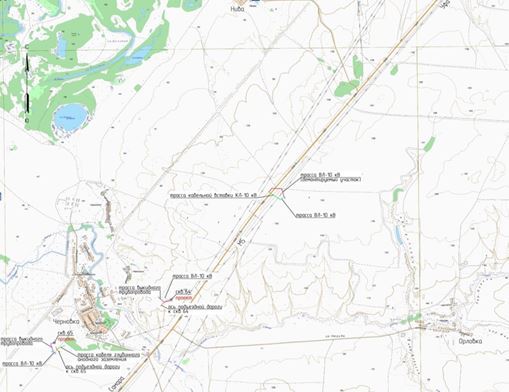 2.3. Перечень координат характерных точек границ зон планируемого размещения линейных объектовУстанавливаемая красная линия совпадает с границей зоны планируемого размещения линейных объектов, территорией, в отношении которой осуществляется подготовка проекта планировки.  Таблица 2.3.1 Перечень координат характерных точек границ зон планируемого размещения линейных объектов2.4. Перечень координат характерных точек границ зон планируемого размещения линейных объектов, подлежащих переносу (переустройству) из зон планируемого размещения линейных объектовЦелью работы является расчет площадей земельных участков, отводимых под строительство объекта 6136П «Сбор нефти и газа со скважин №№ 64, 65 Южно - Орловского месторождения» на территории сельского поселения Черновка муниципального района Сергиевский Самарской области. В связи с чем, объекты, подлежащие переносу (переустройству) отсутствуют.2.5. Предельные параметры разрешенного строительства, реконструкции объектов капитального строительства, входящих в состав линейных объектов в границах зон их планируемого размещения В виду того, что линейный объект располагается в зоне СХ1, предельные параметры разрешенного строительства, максимальный процент застройки, минимальные отступы от границ земельных участков в целях определения мест допустимого размещения объектов на такие объекты отсутствуют.Таблица 2.5.1 Предельные размеры земельных участков и предельные параметры разрешенного строительства, реконструкции объектов капитального строительства в зонах сельскохозяйственного использования2.6. Информация о необходимости осуществления мероприятий по защите сохраняемых объектов капитального строительства (здание, строение, сооружение, объекты, строительство которых не завершено), существующих и строящихся на момент подготовки проекта планировки территории, а также объектов капитального строительства, планируемых к строительству в соответствии с ранее утвержденной документацией по планировке территории, от возможного негативного воздействия в связи с размещением линейных объектовПланировочные решения генерального плана проектируемых площадок разработаны с учетом технологической схемы, подхода трасс инженерных коммуникаций, рельефа местности, ранее запроектированных зданий, сооружений и коммуникаций, наиболее рационального использования земельного участка, а также санитарно-гигиенических и противопожарных норм.Расстояния между зданиями, сооружениями и наружными установками приняты в соответствии с требованиями противопожарных норм и правил:СП 231.1311500.2015 «Обустройство нефтяных и газовых месторождений. Требования пожарной безопасности»; СП 18.13330.2011 «Генеральные планы промышленных предприятий. Актуализированная редакция. СНиП II-89-80*»;Федеральных норм и правил в области промышленной безопасности «Правила безопасности в нефтяной и газовой промышленности» (с изменениями № 1 от 12.01.2015 года);ПУЭ «Правила устройства электроустановок»;ППБО-85 «Правила пожарной безопасности в нефтяной и газовой промышленности».Расстояния между зданиями и сооружениями, от складов, открытых технологических установок, агрегатов и оборудования до зданий и сооружений, между складами, открытыми технологическими установками, агрегатами и оборудованием, от газгольдеров для горючих газов до зданий и сооружений на территории производственного объекта в зависимости от степени огнестойкости, категории зданий по взрывопожарной и пожарной опасности и других характеристик приняты в соответствии со ст.100 ч.1 Федерального закона РФ от 22.07.2008 №123-ФЗ, п.п.7.1.8, 7.1.10 СП 231.1311500.2015, п.п.6.1.2, 6.1.3 СП 4.13130.2013, с учетом исключения возможности перехода пожара от одного здания или сооружения к другому.Расстояние между КТП и станцией управления согласно СП 231.1311500.2015 (п.6.1.9, табл.1, п.6.1.12), СП 4.13130.2013 (раздел 6), Федеральных норм и правила в области промышленной безопасности «Правила безопасности в нефтяной и газовой промышленности» (приложение  № 6) и ВНТП 3-85 (п.6.13, табл.20), не нормируется.В соответствии с п.7.3.78 ПУЭ (изд. 6) одиночный шкаф КИПиА расположен за пределами взрывоопасных зон. Фактические расстояния между зданиями, сооружениями и наружными установками, а также требуемые минимальные противопожарные расстояния между ними приведены в таблице 2.6.1.Таблица 2.6.1 Фактические расстояния между зданиями, сооружениями и наружными установками, а также требуемые минимальные противопожарные расстояния между ними В соответствии с п.7.4.5 СП 231.1311500.2015 «Обустройство нефтяных и газовых месторождений. Требования пожарной безопасности» проектируемые сооружения не попадают под требование, предусматривающее в целях пожаротушения на их территории водопровод высокого давления с пожарными гидрантами. Согласно указанным  документам, для пожаротушения на таких объектах предусматриваются только первичные средства. Тем не менее, в случаях, когда масштабы аварий с пожарами не позволяют справиться с их локализацией и ликвидацией с помощью предусмотренных первичных средств, тушение пожара должно осуществляться передвижной пожарной техникой, пребывающей из ближайшей пожарной части как ведомственной, так и государственной.Прибытие пожарной техники к проектируемым площадкам осуществляется по существующей дорожной сети, а также по проектируемым подъездным путям с шириной дорожного полотна 6,5 м, и грунтощебеночным покрытием. Дорожное полотно, в соответствие с п.7.5.10 СП 37.13330.2012 имеет серповидный профиль, обеспечивающий естественный отвод поверхностных вод. Принятые технические решения не противоречат требуемым характеристикам, приведенным в статье 98 п. 6 Федерального закона от 22.07.2008 № 123-ФЗ, и обеспечивают возможность движения пожарной техники. Согласно п.7.4.9 СП 37.13330.2012, в конце дорог имеются разворотные площадки. Размер разворотных площадок составляет не менее 15х15 м, что в соответствие с п.8.13 СП 4.13130.2013 обеспечивает возможность разворота пожарной техники. Разъезд встречного автотранспорта обеспечивается в соответствие с п.7.5.7 СП 37.13330.2012.С целью защиты прилегающей территории вокруг скважин устраивается оградительный вал высотой 1,00 м с шириной бровки по верху 1,00 м. Откосы обвалования укрепляются посевом многолетних трав по плодородному слою δ=0,15 м. Через обвалование устраиваются съезды со щебеночным покрытием слоем 0,20 м.Объект строительства 6136П «Сбор нефти и газа со скважины № 64, 65 Южно-Орловского месторождения» пересекает объекты капитального строительства, планируемые к строительству в соответствии с ранее утвержденной документацией по планировке территории.Ведомость пересечения границ зон планируемого размещения линейного объекта с объектом строительства 4981П "Сбор нефти и газа со скважины № 62 Южно-Орловского месторождения":Ведомость пересечения границ зон планируемого размещения линейного объекта с объектом строительства 5198П "Электроснабжение скважины № 60 Южно-Орловского месторождения":2.7. Информация о необходимости осуществления мероприятий по сохранению объектов культурного наследия от возможного негативного воздействия в связи с размещением линейных объектовОбъекты культурного наследия - объекты, возникшие в результате исторических событий, представляющие собой ценность с точки зрения истории, археологии, архитектуры, градостроительства, искусства, науки и техники, эстетики, этнологии или антропологии, социальной культуры и являющиеся свидетельством эпох и цивилизаций, подлинными источниками информации о зарождении и развитии культуры.Отношения в области организации, охраны и использования, объектов историко-культурного наследия регулируются федеральным законом №73-ФЗ от 25.06.2002 г. «Об объектах культурного наследия (памятниках истории и культуры) народов Российской Федерации». В соответствии со статьей 37 Федерального закона от 25 июня 2002 г. № 73-ФЗ «Об объектах культурного наследия (памятниках истории и культуры) народов Российской Федерации» в случае обнаружения в процессе ведения строительно-монтажных работ объектов, обладающих признаками объекта культурного наследия, предприятие обязано сообщить об этом органу исполнительной власти субъекта Российской Федерации, уполномоченному  в области охраны объектов культурного наследия и приостановить работы.Согласно заключению Управления по государственной охране объектов культурного наследия Самарской области на земельном участке, отводимом для проведения работ по объекту 6136П «Сбор нефти и газа со скважины № 64, 65 Южно-Орловского месторождения» отсутствуют:Объекты включенные в реестр;Выявленные объекты культурного наследия;Объекты, обладающие признаками культурного наследия;Зоны охраны и защитные зоны объектов культурного наследия.2.8. Информация о необходимости осуществления мероприятий по охране окружающей средыМероприятия по охране недр и окружающей среды при обустройстве нефтяных месторождений, являются важным элементом деятельности нефтегазодобывающего предприятия, хотя при существующей системе материально-технического снабжения не обеспечивается, в полной мере, высокая эффективность и безаварийность производства и, следовательно, сохранение окружающей природной среды.Ежегодно разрабатываемые на предприятии программы природоохранных мероприятий согласовываются с природоохранными организациями, службой санитарно-эпидемиологического надзора и региональным управлением охраны окружающей среды.Указанные программы предусматривают организационные и технико-технологические мероприятия, направленные на повышение надежности оборудования и трубопроводов, охрану атмосферного воздуха, недр, водных и земельных ресурсов.Для предотвращения и снижения неблагоприятных последствий на состояние компонентов природной среды, а также сохранение экологической состояния на территории работ необходимо:соблюдать технологию производственного процесса.соблюдать нормы и правила природоохранного законодательства.осуществлять экологический мониторинг состояния окружающей среды и связанный с ним комплекс управленческих решений.Мероприятия по охране атмосферного воздухаПринятые в проектной документации технические решения направлены на максимальное использование поступающего сырья, снижение технологических потерь, экономию топливно-энергетических ресурсов. Мероприятия по охране атмосферного воздуха в период строительства направлены на предупреждение загрязнения воздушного бассейна выбросами работающих машин и механизмов над территорией проведения строительных работ и прилегающей селитебной зоны.Для сохранения состояния приземного слоя воздуха в период строительства рекомендуется:осуществление контроля соблюдения технологических процессов в период строительно-монтажных работ с целью обеспечения минимальных выбросов загрязняющих веществ;осуществлять контроль соответствия технических характеристик и параметров применяемой в строительстве техники, оборудования, транспортных средств, в части состава отработавших газов, соответствующим стандартам;проведение своевременного ремонта и технического обслуживания машин (особенно система питания, зажигания и газораспределительный механизм двигателя), обеспечивающего полное сгорание топлива, снижающего его расход;соблюдение правил рационального использования работы двигателя, запрет на работы машин на холостом ходу.С целью максимального сокращения выбросов загрязняющих веществ, которые неизбежны при эксплуатации нефтепромыслового оборудования, в проектной документации рекомендуется предусмотреть следующие мероприятия:стандартное или стойкое к сульфидно-коррозионному растрескиванию (СКР) материальное исполнение трубопровода;применение защиты трубопровода и оборудования от почвенной коррозии изоляцией усиленного типа;применение труб и деталей трубопровода с увеличенной толщиной стенки трубы выше расчетной;защита от атмосферной коррозии наружной поверхности надземных участков трубопровода и арматуры лакокрасочными материалами;использование минимально необходимого количества фланцевых соединений. Все трубопроводы выполнены на сварке, предусмотрен 100 % контроль сварных соединений неразрушающими методами контроля;автоматическое отключение электродвигателя погружных насосов при отклонениях давления в выкидном трубопроводе выше или ниже установленных пределов;контроль давления в трубопроводе;автоматическое закрытие задвижек при понижении давления нефти в нефтепроводе;аварийную сигнализацию заклинивания задвижек;контроль уровня нефти в подземных дренажных емкостях.Согласно результатам расчета рассеивания, максимальные концентрации всех загрязняющих веществ на границе СЗЗ не превышают установленных санитарно-гигиенических нормативов (1,0 ПДКм.р), поэтому разработка мероприятий по уменьшению выбросов ЗВ в атмосферу не требуется.Мероприятия по охране и рациональному использованию земельных ресурсов и почвенного покроваДля уменьшения негативных воздействий строительно-монтажных работ на почвенно-растительный слой необходимо предусмотреть ряд мероприятий:организацию работ и передвижение машин и механизмов исключительно в пределах отведенных для строительства земель, с максимальным использованием для технологических проездов существующих дорог;запрет на складирование и хранение строительных материалов в непредусмотренных проектной документацией местах;сбор отходов производства и потребления в специальные контейнеры с дальнейшим вывозом в места хранения и утилизации;заправку автотранспорта в специально отведенных для этого местах с целью предотвращения загрязнения почвенного покрова ГСМ;техническое обслуживание машин и механизмов на специально отведенных площадках.С целью минимизации отрицательных воздействий на территорию при строительстве трубопроводов необходимо максимально использовать существующие подъездные дороги, складские площадки и др.Для обеспечения рационального использования и охраны почвенно-растительного слоя рекомендуется предусмотреть:последовательная рекультивация нарушенных земель по мере выполнения работ;защита почвы во время строительства от ветровой и водной эрозии путем трамбовки и планировки грунта при засыпке траншей;жесткий контроль над регламентом работ и недопущение аварийных ситуаций, быстрое устранение и ликвидация последствий (в случае невозможности предотвращения);на участках трассы нефтепровода вблизи водных объектов для предотвращения попадания в них углеводородного сырья (при возможных аварийных ситуациях) рекомендуется сооружение задерживающих валов из минерального грунта.Проектная документация разработана с учетом требований по охране почв и создания  оптимальных условий для возделывания сельскохозяйственных культур на рекультивируемых участках. Восстановление и повышение плодородия этих земель является частью общей проблемы охраны природы.С целью предотвращения развития эрозионных процессов на улучшаемых землях необходимо соблюдать следующие требования:обработка почвы проводится поперек склона;выбор оптимальных сроков и способов внесения органических и минеральных удобрений;отказ от использования удобрений по снегу и в весенний период до оттаивания почвы;дробное внесение удобрений в гранулированном виде;валкование зяби в сочетании с бороздованием;безотвальная система обработки почвы;почвозащитные севообороты;противоэрозионные способы посева и уборки;снегозадержание и регулирование снеготаяния.При проведении полевых работ необходимо соблюдать меры, исключающие загрязнение полей горюче-смазочными материалами.Мероприятия по рациональному использованию и охране вод и водных биоресурсов на пересекаемых линейным объектом реках и иных водных объектахМероприятия по охране и рациональному использованию водных ресурсов включают в себя комплекс мероприятий, направленных на сохранение качественного состояния подземных и поверхностных вод для использования в народном хозяйстве.Для предотвращения загрязнения, засорения, заиления водных объектов и истощения их вод, а также сохранения среды обитания водных биологических ресурсов и объектов животного и растительного мира при строительстве и эксплуатации проектируемых сооружений необходимо соблюдать требования к водоохранным зонам и прибрежным защитным полосам ближайших водных объектов.Для сохранения состояния приповерхностной гидросферы рекомендуется в период работ по строительству: не допускать попадания отходов строительно-монтажных работ и жизнедеятельности персонала в водные объекты.вести учет всех производственных источников загрязнения;при проведении строительных работ размещение техники и оборудования должно выполняться только на отведенных участках территории;строго выполнять правила рекультивации земель при строительстве объектов;места расположения строительной техники и автотранспорта должны быть защищены от проливов и утечек нефтепродуктов на поверхность рельефа и оборудованы техническими средствами по ликвидации таких аварий с удалением загрязненного грунта (на утилизацию);оборудовать систему сигнализации и локализации возможных аварийных выбросов и утечек вредных веществ с технологических сооружений, трубопроводов и т.д.;конструкции технологических сооружений должны исключать возможность утечки из них загрязняющих веществ;вести учет всех аварийных ситуаций, загрязняющих природную среду и принимать меры по их ликвидации;подготовку и транспортировку нефти осуществлять в герметичной системе, исключающей возможность их утечки;обеспечить надлежащее техническое состояние наблюдательных скважин.Принятые проектные решения по водоснабжению и канализации проектируемого объекта предусматривают выполнение ряда мероприятий по охране и рациональному использованию водных ресурсов, которые приведены в таблице 2.8.1.Таблица  2.8.1 - Мероприятия по охране и рациональному использованию водных ресурсовВ границах водоохранных зон допускается проектирование, размещение, строительство, реконструкция, ввод в эксплуатацию, эксплуатация хозяйственных и иных объектов при условии оборудования таких объектов сооружениями, обеспечивающими охрану объектов от загрязнения, засорения и истощения вод.При проведении работ в границах водоохранных зон должны быть дополнительно соблюдены следующие мероприятия с целью охраны и рационального использования поверхностных водных объектов и водных биоресурсов:строительство переходов через водные преграды, по-возможности, в холодное время года;временное складирование грунта на специально предусмотренных площадках вне границ прибрежных защитных полос водотоков;исключение запруживания, обеспечение свободного протока воды через водотоки при строительстве подводных переходов;минимизация размеров подводных траншей;сброс грунта из ковша экскаватора при засыпке подводной траншеи на возможно минимальном расстоянии от засыпаемой поверхности (с целью снижения замутнения водотока в районе проведения работ);недопустимость сбрасывания грунта в русло водотоков при планировке береговых склонов;осуществление контроля отсутствия дополнительной мутности, образуемой в водотоках при производстве работ при раскопке и засыпке подводной траншеи в руслах, расчетных створах ниже по течению мест подводных переходов проектируемыми сооружениями;проведение берегоукрепительных работ сразу после проведения основных работ, не допуская разрыва во времени и наступления паводка;по окончанию строительства переходов очистка их русла и поймы от загромождающих предметов;применение строительных материалов, не влияющих на экологический режим водных объектов и химический состав грунтов;обозначение границ водоохранных зон пересекаемых водных объектов знаками и выполнение при производстве работ в них требований по охране водных ресурсов;выпуск приказов в строительных подрядных организациях о неукоснительном соблюдении требований, обеспечивающих исключение загрязнения водной среды и ознакомление с ним всех участвующих в строительных работах.Мероприятия по рациональному использованию общераспространенных полезных ископаемых, используемых в строительствеВ процессе строительства проектируемых сооружений для устройства подстилающих оснований используется песок. Проектной документацией определены оптимально минимальные объемы песка. Разработка новых карьеров песка проектной документацией не предусматривается.Мероприятия по сбору, использованию, обезвреживанию, транспортировке и размещению опасных отходовВременное накопление отходов проводится в соответствии с требованиями Федерального Закона РФ от 24 июня 1998 года № 89-ФЗ «Об отходах производства и потребления», действующих экологических, санитарных правил и норм по обращению с отходами.На предприятии назначаются лица, ответственные за производственный контроль в области обращения с отходами, разрабатываются соответствующие должностные инструкции.Регулярно проводится инструктаж с лицами, ответственными за производственный контроль в области обращения с отходами, по соблюдению требований законодательства Российской Федерации в области обращения с отходами производства и потребления, технике безопасности при обращении с опасными отходами.Осуществляется систематический контроль за процессом обращения с отходами.К основным мероприятиям относятся:все образовавшиеся отходы производства при выполнении работ (огарки электродов, обрезки труб, загрязненную ветошь и т.д.) собираются и размещаются в специальных контейнерах для временного накопления с последующим вывозом специализированным предприятием согласно договору и имеющим лицензию на деятельность по сбору, использованию, обезвреживанию, транспортировке, размещению опасных отходов, в установленные места;на предприятии приказом назначается ответственный за соблюдение требований природоохранного законодательства;места производства работ оборудуются табличкой с указанием ответственного лица за экологическую безопасность.Загрязнение почвенно-растительного покрова отходами строительства и производства при соблюдении рекомендаций проектной документации полностью исключено, так как предусмотрена утилизация и захоронение всех видов промышленных отходов непосредственно в производственных процессах или на санкционированном полигоне в соответствии с заключенными договорами с предприятиями, имеющими лицензию на деятельность по сбору, использованию, обезвреживанию, транспортировке, размещению опасных отходов.Мероприятия по охране недр и континентального шельфа Российской ФедерацииВоздействие на геологическую среду при строительстве и эксплуатации проектируемого объекта обусловлено следующими факторами:фильтрацией загрязняющих веществ с поверхности при загрязнении грунтов почвенного покрова;интенсификацией экзогенных процессов при строительстве проектируемых сооружений.Важнейшими задачами охраны геологической среды являются своевременное обнаружение и ликвидация утечек нефтепродуктов из трубопроводов, обнаружение загрязнений в поверхностных и подземных водах.Индикаторами загрязнения служат антропогенные органические и неорганические соединения, повышенное содержание хлоридов, сульфатов, изменение окисляемости, наличие нефтепродуктов.Воздействие процессов строительства и эксплуатации проектируемого объекта на геологическую среду связано с воздействием поверхностных загрязняющих веществ на различные гидрогеологические горизонты.С целью своевременного обнаружения и принятия мер по локализации очагов загрязнения рекомендуется вести мониторинг подземных и поверхностных вод.Эксплуатация проектируемых сооружений не оказывает негативного влияния на качество подземных вод. Учитывая интенсивную антропогенную нагрузку на территорию, рекомендуется использовать существующую наблюдательную сеть для экологического контроля за состоянием подземных вод с учетом всех источников возможного загрязнения объектов нефтяной структуры.Наряду с производством режимных наблюдений рекомендуется выполнять ряд мероприятий, направленных на предупреждение или сведение возможности загрязнения подземных и поверхностных вод до минимума. При этом предусматривается:получение регулярной и достаточной информации о состоянии оборудования и инженерных коммуникаций;своевременное реагирование на все отклонения технического состояния оборудования от нормального;размещение технологических сооружений на площадках с твердым покрытием.Осуществление перечисленных природоохранных мероприятий по защите недр позволит обеспечить экологическую устойчивость геологической среды при обустройстве и эксплуатации данного объекта.На недропользователей возлагается обязанность приводить участки земли и другие природные объекты, нарушенные при пользовании недрами, в состояние, пригодное для их дальнейшего использования.Мероприятия по охране объектов растительного и животного мира и среды их обитанияДля обеспечения рационального использования и охраны почвенно-растительного слоя проектной документацией предусмотрено:последовательная рекультивация нарушенных земель по мере выполнения работ;защита почвы во время строительства от ветровой и водной эрозии путем трамбовки и планировки грунта при засыпке траншей;жесткий контроль за регламентом работ и недопущение аварийных ситуаций, быстрое устранение и ликвидация последствий (в случае невозможности предотвращения);на участках работ вблизи водных объектов для предотвращения попадания в них углеводородного сырья (при возможных аварийных ситуациях) рекомендуется сооружение задерживающих валов из минерального грунта.С целью минимизации отрицательных воздействий на территорию при строительстве объекта необходимо максимально использовать существующие подъездные дороги, складские площадки и др.При засыпке трубопровода пространство под трубой и по ее сторонам будет заполняться рыхлым материалом. Операции по засыпке будут проводиться так, чтобы свести к минимуму возможность нанесения дополнительных повреждений растительности. Грунт, который не поместится в траншее, будет сдвинут поверх траншеи для компенсации будущего оседания. По окончании засыпки траншеи, трасса и другие участки строительства будут очищены от мусора и строительных отходов. При необходимости, поверхность трассы будет спланирована, а все нарушенные поверхности будут восстановлены до исходного (или близко к исходному) состояния.При производстве работ в непосредственной близости от лесных насаждений в пожароопасный сезон (т.е. в период с момента схода снегового покрова в лесных насаждениях до наступления устойчивой дождливой осенней погоды или образования снегового покрова) должен быть обеспечен контроль за соблюдение правил противопожарной безопасности. В частности должно быть запрещено:разведение костров в лесных насаждениях, лесосеках с оставленными порубочными остатками, в местах с подсохшей травой, а также под кронами деревьев;заправка горючим топливных баков двигателей внутреннего сгорания при работе двигателя, использование машин с неисправной системой питания двигателя, а также курение или пользование открытым огнем вблизи машин, заправляемых горючим;бросать горящие спички, окурки и горячую золу из курительных трубок;оставлять промасленные или пропитанные бензином, керосином или иными горючими веществами обтирочный материал в не предусмотренных специально для этого местах;выжигание травы на лесных полянах, прогалинах, лугах и стерни на полях, непосредственно примыкающих к лесам, к защитным и озеленительным лесонасаждениям.Мероприятия по сохранению среды обитания животных, путей их миграции, доступа в нерестилища рыб Выявленные в районе строительных работ представители животного мира (а это в основном, синантропные виды) хорошо приспособлены к проживанию в условиях антропогенного воздействия. Эти виды настолько жизнеспособны, что на них не скажется влияние строительства, численность их стабильна.В целях охраны животных и особенно редких их видов в районе проектируемой деятельности целесообразно провести инвентаризацию животных, установить места их обитания и кормежки.Это позволит сохранить существующие места обитания животных и в последующий период эксплуатации сооружений. Для предотвращения загрязнения, засорения, заиления водных объектов и истощения их вод, а также сохранения среды обитания водных биологических ресурсов и объектов животного и растительного мира при строительстве и эксплуатации проектируемых сооружений важно соблюдать требования к водоохранным зонам и прибрежным защитным полосам ближайших водных объектов.В целях охраны животного мира, наряду с локальными мероприятиями (в пределах территории месторождений) необходимы мероприятия большего пространственного охвата:запретить ввоз на территорию месторождения всех орудий промысла животных;запретить механизированное несанкционированное передвижение по территории месторождения;оградить наиболее потенциально опасные промышленные объекты.Сведения о местах хранения отвалов растительного грунта, а также местонахождении карьеров, резервов грунта, кавальеровМеста хранения отвалов растительного грунта предусматриваются в пределах площадок временного отвода земель. Программа производственного экологического контроля (мониторинга) за характером изменения всех компонентов экосистемы при строительстве и эксплуатации объекта, а также при аварияхОсновные требования к ведению экологического мониторинга окружающей среды на различных стадиях проекта, основные цели и задачи мониторинга изложены в следующих нормативно-правовых документах:Федеральный закон от 10.01.2002 г. №7-ФЗ «Об охране окружающей среды»;Федеральный закон от 04.05.1999 г. №96-ФЗ «Об охране атмосферного воздуха»;Федеральный закон от 03.06.2006 г. №74-ФЗ «Водный кодекс»;Федеральный закон от 25.10.2001 г. №136-Ф3 «Земельный кодекс»;СП 47.13330.2012 «Инженерные изыскания для строительства. Основные положения». Актуализированная редакция СНиП 11-02-96;СП 47.13330.2016. Инженерные изыскания для строительства. Основные положения. Актуализированная редакция СНиП 11-02-96.;СП 11-102-97 «Инженерно-экологические изыскания для строительства».Мониторинг окружающей среды должен осуществляться специализированными организациями и лабораториями, имеющими соответствующие лицензии и аккредитации.Необходимость осуществления производственного мониторинга при реализации работ по объекту определена законодательством РФ в области охраны окружающей среды.Проведение производственного экологического мониторинга предусматривается в три этапа:предстроительный мониторинг направлен на определение исходного, «фонового» состояния компонентов природной среды. Определение фоновых характеристик возможно при проведении инженерно-экологических изысканий;строительный мониторинг необходим для обеспечения контроля и оценки воздействия на природную среду на этапе проведения строительно-монтажных работ;мониторинг на этапе эксплуатации предусматривает создание постоянной наблюдательной сети, действующей в штатных и аварийных ситуациях.Систематический анализ результатов мониторинговых наблюдений должен быть направлен на обеспечение надлежащего контроля за уровнем антропогенной нагрузки и состоянием компонентов природной среды в периоды строительства, эксплуатации и ликвидации объекта, выработку оперативных организационно-технических решений и природоохранных мер по предотвращению необратимых изменений состояния компонентов окружающей природной среды и ликвидации возможных нарушений.Мониторинг состояния атмосферного воздухаЦелью мониторинга атмосферы является выявление динамики изменения состояния воздушной среды в период эксплуатации проектируемого объекта.Мониторинг атмосферы направлен на контроль над текущим состоянием атмосферного воздуха, разработку и оценку прогноза загрязнения, и выработку мероприятий по их сокращению в районе размещения объекта. В основу системы контроля положено определение количества выбросов вредных веществ, поступающих в атмосферу из источников выбросов, и сопоставление его с утвержденными нормативами предельно-допустимого выброса (ПДВ).Рекомендации по организации контроля за выбросами веществ в атмосферу проектируемыми объектами, определение категории источников выбросов загрязняющих веществ, периодичность и способ контроля за параметрами выбросов определяются в соответствии с РД 52.04.186-89.При организации производственного контроля основной задачей является выбор конкретных источников, подлежащих систематическому контролю. Затем производится отбор проб воздуха с одновременным определением метеорологических параметров (определение направления и скорости ветра, давления, влажности, состояния дымовых шлейфов).Отбор проб воздуха осуществляется на границе СЗЗ и в ближайшем населенном пункте Черновка. Рекомендуется размещать наблюдательные посты на открытой, проветриваемой со всех сторон площадке с непылящим покрытием (асфальт или твердый грунт). При этом учитывается повторяемость направления ветра над рассматриваемой территорией.После отбора проб осуществляется их анализ с целью определения концентраций и скоростей выбросов веществ, подлежащих контролю и сравнения их с установленными нормативами ПДВ.Мониторинг состояния почвенного покрова и ландшафтов (почвенно-геохимический мониторинг) Объектами мониторинга являются почвенный покров на участке строительства, а также земли, нарушенные в процессе строительных и земляных работ.Контроль за состоянием почв ведется на эпизодических и режимных пунктах наблюдения службой по охране окружающей среды. Эпизодические пункты определяются по необходимости для уточнения конкретного источника загрязнения по сообщениям населения, а также по требованиям вышестоящих и контролирующих организаций. Частота наблюдений определяется в зависимости от поставленной задачи. Режимные пункты наблюдения рекомендуется установить в местах, где вероятность негативных воздействий на почвенный покров наибольшая:в районе площадки под скважину № 64;в районе площадки под скважину № 65;Отбор проб почвы следует производить в соответствии с ГОСТ 17.4.3.01-2017,  ГОСТ 17.4.4.02-2017.Количественный состав загрязняющих веществ в пробах почв рекомендуется контролировать по следующим показателям: тяжелые металлы (кадмий, цинк, медь, свинец, никель), нефтепродукты, хлориды.Оценка качества почвенного покрова производиться на основании сравнения результатов исследований, с фоновыми концентрациями веществ полученных при проведении инженерно-экологических изысканий.Плановый периодический контроль после завершения строительных работ, рекомендуется проводить согласно утвержденной программе производственного экологического мониторинга АО «Самаранефтегаз». При штатной ситуации дополнительные пункты контроля не требуются.Мониторинг ландшафтов включает в себя систему наблюдения и прогноз происходящих изменений компонентов функционирования геосистемы (рельеф, почвенный и растительный покров) и их геохимических характеристик. Любые изменения в геосистеме определяются методом сравнения ранее изученной геосистемы с геосистемой на существующее положение.Мониторинг состояния растительного покроваМониторинг растительного покрова имеет целью выявить негативные изменения, связанные со строительством сооружений. Для этого следует:отследить восстановление растительного покрова в местах его физического нарушения;отследить изменение растительного покрова в случае изменения гидрологического режима территорий;провести изыскания редких и охраняемых видов растений в летний период;мониторинг растительного мира состоит в визуальном обследовании растительности на стационарных площадках и поведения маршрутного исследования территории;стационарные площадки для ведения мониторинговых наблюдений и исследований за растениями-доминантами по возможности целесообразно расположить в тех же местах, где будут проводиться наблюдения и исследования за животным миром. Данные площадки должны располагаться во всех типах местообитаний.Мониторинг состояния животного мираМониторинг животного мира в зоне влияния строительства включает в себя:оценку современного состояния животного мира (видовой состав позвоночных животных, биотопическое распределение и численность);оценку изменений, произошедших с животным миром вследствие строительства;оценку состояния видов, занесенных в Красную книгу РФ (инвентаризация видов, выявление участков обитания, оценка численности);проведение изыскания редких и охраняемых видов животных в летний период.Мониторинг состояния поверхностных водНа основании ГОСТ 17.1.3.13-86, качественные и количественные показатели состояния поверхностных вод (степень загрязненности) также необходимо контролировать с помощью надежной системы наблюдений и оценки. Согласно СП 11-102-97 отбор проб поверхностных вод и их анализ следует производить в соответствии с установленными стандартами, нормативно-методическими и инструктивными документами Росгидромета, Госкомприроды, Госкомрыболовства и Минздрава России.Местоположение пунктов наблюдения за состоянием поверхностных вод, согласно выше названным нормам, назначается с учетом гидрометеорологических и морфометрических особенностей водных объектов. На водотоке, в частности, один створ устанавливают выше по течению от источника загрязнения, вне зоны его влияния (фоновый), другой створ – ниже. Сравнение показателей фонового и контрольного створов позволяет судить о характере и степени загрязненности воды под влиянием источника загрязнения. При назначении точек отбора принимаются во внимание также гидродинамические характеристики объектов, близость транспортных путей, удобство подхода к месту отбора.В настоящее время на поверхностных водных объектах района изысканий действует система мониторинга АО «Самаранефтегаз» (СНГ). Ранее назначены наблюдательные пункты ООО «СамараНИПИнефть» (заказ 672 П). Местоположение точек следующее (с соответствующей привязкой и нумерацией):т.2 СНГ – р. Черновка, под мостом перед с. Черновка автотрассы Уфа-Москва;т.3 СНГ – р. Черновка, мост за фермой с. Черновка.т.181 – р. Черновка, 200 м выше по течению от перехода н/пр от скв. 30 до АГЗУ 1;т.182 – р. Черновка, 50 м ниже по течению от перехода н/пр от скв. 30 до АГЗУ 1.Приоритетными для наблюдения за состоянием поверхностных вод в районе строительства следует считать пункт № 2,3 АО «Самарнефтегаз». Наблюдательные пункты располагаются выше и ниже по течению от обустраиваемой территории. Системное наблюдение в данных точках позволит проследить воздействие на водоток как проектируемых, так и существующих сооружений. Таким образом, в районе проектируемого строительства наблюдательная сеть за состоянием поверхностных водных объектов должна состоять из двух пунктов. Создание дополнительных точек отбора на обустраиваемой территории не требуется.Мониторинг состояния поверхностных вод следует вести согласно СаНПиН 2.1.5.980-00 и ГОСТ 17.1.3.07-82. По поперечному сечению створа отбор проб определяется однородностью (или неоднородностью) химического состава воды. На реке Черновка в любые гидрологические сезоны отбор следует выполнять из одной точки на стрежне потока с глубины 0,3 м от поверхности воды, зимой - у нижней поверхности льда.Периодичность наблюдений должна соответствовать основным фазам водного режима и учитывать наименее благоприятные для контроля качества периоды (межень, паводки и т.п.). При этом, исходя из экономической целесообразности, отбор проб поверхностных вод следует совмещать с отбором проб из подземных источников. Для оценки влияния работ по сооружению проектируемых объектов один из отборов следует приурочить к окончанию строительства. Итого в рекомендуемых наблюдательных пунктах следует предусмотреть четыре отбора в течение года.Методика проведения наблюдений должна соответствовать установленным государственным стандартам, нормативно-методическим и инструктивным документам Росгидромета. Отбор, консервацию, хранение и транспортировку проб воды необходимо выполнять в соответствии с ГОСТ 17.1.5.05-85 и ГОСТ 31861-2012, лабораторные химико-аналитические исследования - в соответствии с ГОСТ 17.1.3.07-82, ГОСТ 17.1.4.01-80.Оценку качества поверхностных вод следует производить по рыбохозяйственным нормативам [20] в соответствии с ГОСТ 17.1.3.13-86, исходя из наиболее жестких требований в ряду одноименных показателей качества водных объектов различного вида водопользования. Перечень определяемых компонентов для отбора поверхностных вод регламентируется требованиями СанПиН 2.1.5.980-00. На этапах эксплуатации и ликвидации сооружений по результатам текущих наблюдений перечень определяемых компонентов и частота отбора могут быть откорректированыВиды и объемы работ по ведению мониторинга поверхностных вод в течение первого года после ввода сооружений в эксплуатацию.Таблица 2.8.2 - Объемы работ по ведению мониторинга поверхностных водМониторинг состояния подземных водОсновными источниками питьевого водоснабжения населения на рассматриваемой территории являются подземные воды водоносного татарского комплекса, которые залегают на значительной глубине и являются защищенными от загрязнения с поверхности. Объектом локального мониторинга подземных вод на рассматриваемой территории являются незащищенные воды водоносного аллювиального комплекса. Следует отметить, что воды аллювиального комплекса используются для хозяйственно-питьевых нужд в селе Черновка, колодцы расположены ниже по потоку подземных вод от проектируемых объектов.Разработка Южно-Орловского месторождения ведется по проектам, предусматривающим сооружение наблюдательных пунктов. На рассматриваемой территории существует наблюдательная сеть АО «Самаранефтегаз», контролирующая качество водоносных горизонтов и комплексов от возможного негативного воздействия объектов нефтедобычи. В ее состав входят водозаборные скважины, родники, общественные колодцы, в ближайших к месторождению населенных пунктах и режимно-наблюдательные скважины.На Южно-Орловском месторождении существует две режимно-наблюдательные скважины № 275 и № 276. Скважины предназначены для контроля за водоносным четвертичным аллювиальным комплексом. Скважина № 276 имеет глубину 17 м, скважина № 275, имеет глубину 21 м.Анализируя геологическое строение и гидрогеологические условия территории проектируемого строительства, учитывая естественную защищенность подземных вод от загрязнения, а также принимая во внимание местоположение и размеры строящихся сооружений, для ведения мониторинга рекомендуется использовать: водозаборную скважину, расположенную на юго-восточной окраине с. Черновка, ниже по потоку подземных вод от проектируемых сооружений;режимно-наблюдательную скважину № 275 ниже по потоку подземных вод от проектируемых сооружений.Для определения фоновых показателей необходимо выполнить опробование рекомендуемых наблюдательных пунктов до ввода в эксплуатацию проектируемых объектов.На этапах эксплуатации сооружений по результатам текущих наблюдений перечень определяемых компонентов и частота отбора могут быть откорректированы.Конструктивные решения и защитные устройства, предотвращающие попадание животных на территорию электрических подстанций, иных зданий и сооружений линейного объекта, а также под транспортные средства и в работающие механизмыПри проектировании, строительстве новых и эксплуатации (в т. ч. ремонте, техническом перевооружении и реконструкции) воздушных линий электропередачи должны предусматриваться меры по исключению гибели птиц от электрического тока при их соприкосновении с проводами, элементами траверс и опор, трансформаторных подстанций, оборудования антикоррозионной электрохимической защиты трубопроводов и др.В соответствии с принятыми технологическими решениями для предотвращения риска гибели птиц от поражения электрическим током проектируемая ВЛ оборудуется птицезащитными устройствами ПЗУ ВЛ-6 (10) кВ в виде защитных кожухов из полимерных материалов.2.9. Информация о необходимости осуществления мероприятий по защите территории от чрезвычайных ситуаций природного и техногенного характера, в том числе по обеспечению пожарной безопасности и гражданской оборонеПеречень мероприятий по гражданской обороне.Сведения об отнесении проектируемого объекта к категории по гражданской оборонеВ соответствии с постановлением Правительства Российской Федерации от 16.08.2016 г. № 804 «Правила отнесения организаций к категориям по гражданской обороне в зависимости от роли в экономике государства или влияния на безопасность населения» проектируемые сооружения входят в состав АО «Самаранефтегаз» отнесенного к I категории по гражданской обороне.Сведения об удалении проектируемого объекта от городов, отнесенных к группам по гражданской обороне и объектов особой важности по гражданской оборонеРасстояние до г. Самара отнесенного к категории по ГО составляет 55 км.Сведения о границах зон возможных опасностей, в которых может оказаться проектируемый объект при ведении военных действий или вследствие этих действий, а также сведения о расположении проектируемого объекта относительно зоны световой маскировкиВ соответствии с приложением А СП 165.1325800.2014 проектируемые сооружения находятся в зоне возможных разрушений при воздействии обычных средств поражения.Согласно п. 3.15 ГОСТР Р 55201-2012 территория, на которой расположены проектируемые сооружения, входит в зону светомаскировки.Сведения о продолжении функционирования проектируемого объекта в военное время или прекращении, или переносе деятельности объекта в другое место, а также о перепрофилировании проектируемого производства на выпуск иной продукцииПроектируемые сооружения продолжают свою деятельность в военное время и в другое место не перемещаются, перепрофилирование производства на выпуск иной продукции не предусматривается.Сведения о численности наибольшей работающей смены проектируемого объекта в военное время, а также численности дежурного и линейного персонала проектируемого объекта, обеспечивающего жизнедеятельность городов, отнесенных к группам по гражданской обороне, и объектов особой важности в военное времяОбслуживание проектируемых скважин будет осуществляться существующим персоналом   ЦДНГ-7 АО «Самаранефтегаз» без увеличения численности.Обслуживание проектируемых трубопроводов будет осуществляться существующим персоналом ЦЭРТ-1 АО «Самаранефтегаз» без увеличения численности.Численность обслуживающего персонала скважин (явочный состав) – один оператор по добыче нефти и газа (5 разряд).Численность обслуживающего персонала по эксплуатации и ремонту трубопроводов (явочный состав) – один трубопроводчик линейный (5 разряд).Общая численность явочного персонала на проектируемом объекте в наибольшую смену в мирное время составит 2 человека.Место постоянного присутствия обслуживающего персонала - УПСВ «Екатериновская».Эксплуатация данного проектируемого производственного объекта в дальнейшем предусматривается без увеличения численности обслуживающего персонала. Численность наибольшей работающей смены для этого объекта в военное время принимается 70 – 80 % от численности максимальной смены в мирное время. Уменьшение численности персонала в военное время обусловлено увеличением длительности рабочей смены и уменьшением объемов производства в соответствии с мобилизационным заданием на военное время. Таким образом, численность наибольшей работающей смены в военное время составит 2 человека.Проектируемый объект не относится к числу производств и служб, обеспечивающих жизнедеятельность категорированных городов и объектов особой важности, которые продолжают работу в военное время.Сведения о соответствии степени огнестойкости проектируемых зданий (сооружений) требованиям, предъявляемым к зданиям (сооружениям) объектов, отнесенных к категориям по гражданской оборонеТребования к огнестойкости зданий и сооружений объектов, отнесенных к категориям по гражданской обороне, СП 165.1325800.2014 не предъявляет.Решения по управлению гражданской обороной проектируемого объекта, системам оповещения персонала об опасностях, возникающих при ведении военных действий или вследствие этих действийОбщее руководство гражданской обороной в АО «Самаранефтегаз» осуществляет генеральный директор. Управление гражданской обороной на территории проектируемых сооружений осуществляют начальники ЦДНГ-7, ЦЭРТ-1. Для обеспечения управления гражданской обороной и производством будет использоваться:ведомственная сеть связи;производственно-технологическая связь;телефонная и сотовая связь;радиорелейная связь;базовые и носимые радиостанции;посыльные пешим порядком и на автомобилях.Для оповещения персонала проектируемых сооружений по сигналам гражданской обороны предусматривается использовать существующую систему оповещения АО «Самаранефтегаз», которая разработана в соответствии с требованиями «Положения о системах оповещения гражданской обороны», введенным в действие совместным Приказом МЧС РФ, Государственного комитета РФ Министерством информационных технологий и связи РФ и Министерством культуры и массовых коммуникаций РФ № 422/90/376 от 25.07.2006 г и систему централизованного оповещения Самарской области и районную систему оповещения Сергиевского района.На территории Самарской области информирования населения по сигналам ГО возложено на Главное управление МЧС России по Самарской области и осуществляется через оперативные дежурные смены органов повседневного управления: ФКУ «Центр управления в кризисных ситуациях Главного управления МЧС России по Самарской области» и Единые дежурно-диспетчерские службы муниципальных образований Самарской области.ГУ МЧС России по Самарской области подается предупредительный сигнал «Внимание! Всем!» и производиться трансляция сигналов оповещения гражданской обороны по средствам сетей телевизионного и радиовещания, электросирен, телефонной сети связи общего пользования, сотовой связи, смс-оповещения, информационно-телекоммуникационной сети «Интернет». При получении сигналов гражданской обороны администрация муниципального района Сергиевский, также начинает транслировать сигналы гражданской обороны.В ЦИТС АО «Самаранефтегаз» сигналы ГО (распоряжения) и информация поступает от дежурного по администрации Октябрьского района г.о. Самара, оперативного дежурного ЦУКС (ГУ МЧС России по Самарской области), дежурного ЕДДС муниципального района Сергиевский по средствам телефонной связи, электронным сообщением по компьютерной сети. При получении сигнала ГО (распоряжения) и информации начальником смены ЦИТС АО «Самаранефтегаз» по линии оперативных дежурных ЦУКС (по Самарской области), администрации Октябрьского р-на г.о. Самара, ЕДДС Сергиевского муниципального района через аппаратуру оповещения или по телефону:прослушивает сообщение и записывает его в журнал приема (передачи) сигналов ГО;убеждается в достоверности полученного сигнала от источника, сообщившего сигнал по телефону немедленно после получения сигнала.После подтверждения сигнала ГО (распоряжения) и информации начальник смены ЦИТС информируем генерального директора АО «Самаранефтегаз» или должностное лицо его замещающего и по его указанию осуществляется полное или частичное оповещение персонала рабочей смены производственных объектов Общества.Оповещение персонала осуществляется оперативным дежурным дежурно-диспетчерской службы (ДДС) по средствам ведомственной сети связи, производственно-технологической связи, телефонной связи, сотовой связи, радиорелейной связи, рассылки электронных сообщений по компьютерной сети, по следующей схеме:доведение информации и сигналов ГО по спискам оповещения №№ 1, 2, 3, 4, 5, 6, 7, 8;дежурного диспетчера ЦЛАП-АСФ, дежурного диспетчера ООО «РН-Охрана-Самара», доведение информации и сигналов ГО до дежурного диспетчера ООО «РН-Пожарная безопасность»;доведение информации и сигналов ГО до директора СЦУКС ПАО «НК «Роснефть», оперативного дежурного СЦУКС ПАО «НК «Роснефть», доведение информации и сигналов ГО диспетчером РИТС СГМ, до диспетчеров ЦДНГ-7, ЦЭРТ-1;доведение информации и сигналов ГО диспетчерами ЦДНГ-7, ЦЭРТ-1 до дежурного оператора УПСВ «Екатериновская»;доведение информации и сигналов ГО дежурным оператором УПСВ «Екатериновская» до обслуживающего персонала находящегося на территории проектируемого объекта по средствам сотовой связи.Доведение сигналов ГО (распоряжений) и информации в АО «Самаранефтегаз» осуществляется по линии дежурно-диспетчерских служб производственных объектов с использованием каналов телефонной, радиорелейной связи, корпоративной компьютерной сети. Персонал рабочей смены производственных объектов оповещается по объектовым средствам оповещения. Оповещение обслуживающего персонала находящегося на территории УПСВ «Екатериновская» (место постоянного присутствия персонала) будет осуществляться дежурным оператором УПСВ с использованием существующих средств связи. Оповещение персонала находящегося на территории месторождения осуществляется по средствам сотовой связи. Обслуживающий персонал обеспечен сотовым телефоном, c использованием которого, он оповещается во время выездов на объект проектирования. Организация сотовой связи осуществляется через существующую сеть оператора GSM/GPRS-связи ПАО «Мегафон».В АО «Самаранефтегаз» разработаны инструкции и схемы оповещения персонала по сигналам ГО. Обязанности по организации и доведению сигналов ГО до персонала проектируемых сооружений возлагаются на дежурных диспетчеров ЦИТС, РИТС СГМ, ЦДНГ-7, ЦЭРТ-1, дежурного оператора    УПСВ «Екатериновская».Мероприятия по световой и другим видам маскировки проектируемого объектаВ соответствии с п.10 СП 165.1325800.2014 проектируемые сооружения попадают в зону светомаскировки, в связи с тем, что продолжают работу в военное время и являются вероятными целями поражения, так как относятся к объектам топливно-энергетического комплекса.В КТП предусматривается внутреннее и наружное освещение. На территории проектируемых сооружений постоянный обслуживающий персонал отсутствует, в связи с этим в КТП внутреннее и наружное освещение постоянно отключено. Включение освещения осуществляется только при периодическом обслуживании КТП и ремонтных работах.Световая маскировка в соответствии с СП 165.1325800.2014 предусматривается в двух режимах: частичного затемнения и ложного освещения. При введении режима частичного (полного) затемнения в момент нахождения обслуживающего персонала на площадке КТП осуществляются следующие мероприятия по светомаскировки:в режиме частичного затемнения освещенность в КТП снижается путем выключения рабочего освещения и включением ремонтного освещения. Для ремонтного освещения в КТП предусмотрена установка понижающего трансформатора 220/36 В;в режиме ложного освещения производится отключение наружного и внутреннего освещения КТП. Режим ложного освещения вводится по сигналу «Воздушная тревога» и отменяется по сигналу «Отбой воздушной тревоги». Переход с режима частичного затемнения на режим ложного освещения осуществляется не более чем за 3 мин.Проектные решения по повышению устойчивости работы источников водоснабжения и их защите от радиоактивных и отравляющих веществСистема водоснабжения проектируемых объектов не требуется, согласно п. 3.9 ВНТП 3-85.Обоснование введения режимов радиационной защиты на территории проектируемого объекта, подвергшейся радиоактивному загрязнению (заражению)В соответствии с СП 165.1325800.2014 проектируемые сооружения находятся вне зоны возможного радиоактивного загрязнения, в связи с этим введение режимов радиационной защиты на территории проектируемых сооружений не предусматривается.Решения по обеспечению безаварийной остановки технологических процессов В целях реализации требований по безаварийной остановке технологического процесса, предусмотрена система диспетчерского контроля и управления, обеспечивающая прекращение процесса добычи в минимально короткие сроки, а также исключение или уменьшение масштабов появления вторичных поражающих факторов.При угрозе воздействия или воздействии по проектируемому объекту поражающих факторов современных средств поражения безаварийная остановка технологического процесса добычи нефти и газа с проектируемых скважин №№ 64, 65 Южно-Орловского месторождения в военное время по сигналам ГО проводится самостоятельно дежурным оператором на площадке УПСВ «Екатериновская» путем дистанционной остановки погружных электронасосов типа УЭЦН с автоматизированного рабочего места (АРМ).После чего дежурный оператор на площадке УПСВ «Екатериновская» контролирует остановку насосного оборудования по соответствующим контрольным лампам на щите контроля и управления. Затем оператор по добычи нефти и газа по указанию дежурного оператора перекрывает запорную арматуру на устье скважины и на измерительной установке.Мероприятия по повышению эффективности защиты производственных фондов проектируемого объекта при воздействии по ним современных средств пораженияМероприятия по повышению эффективности защиты производственных фондов проектируемых сооружений, при воздействии по ним современных средств поражения (в том числе от вторичных поражающих факторов) включают:размещение технологического оборудования с учетом категории по взрывопожароопасности, с обеспечением необходимых по нормам проходов и с учетом требуемых противопожарных разрывов;дистанционный контроль и управление объектами из диспетчерского пункта;подземная прокладка выкидного трубопровода на глубине не менее 1,0 м;заглубление дренажной емкости;подготовка оборудования к безаварийной остановке;поддержание в постоянной готовности сил и средства пожаротушения;обеспечение персонала средствами индивидуальной защиты органов дыхания.Мероприятия по приспособлению объектов коммунально-бытового назначения для санитарной обработки людей, обеззараживания одежды и специальной обработке техникиМероприятия по приспособлению объектов коммунально-бытового назначения для санитарной обработки людей, обеззараживания одежды и специальной обработке техники проектной документацией не предусматриваются.Мероприятия по мониторингу состояния радиационной и химической обстановки на территории проектируемого объектаВ соответствии с СП 165.1325800.2014 проектируемые сооружения находятся вне зоны возможного радиоактивного и химического загрязнения, в связи с этим мониторинг состояния радиационной и химической обстановки на территории проектируемых сооружений не предусматривается.Мероприятия по инженерной защите (укрытию) персонала в защитных сооружениях гражданской обороныПоскольку обслуживающий персонал на проектируемом объекте постоянно не присутствует, ЗС ГО не требуются.Решения по созданию и содержанию запасов материально-технических средств, продовольственных, медицинских и иных средств, обеспечению населения и персонала проектируемого объекта средствами индивидуальной защитыНакопление, хранение и использование имущества гражданской обороны осуществляется в соответствии с требованиями Постановления Правительства Российской Федерации «О накоплении, хранении и использовании в целях гражданской обороны запасов материально-технических, продовольственных, медицинских и иных средств» от 27.04.2000 г. № 379 и предусматривается Планом ГО АО «Самаранефтегаз». Номенклатура запасов материально-технических, медицинских и иных средств представлена в приложении Б.Мероприятия по обеспечению эвакуации персонала и материальных ценностей в безопасные районыВ соответствии с п. 2 «Правил эвакуации населения, материальных и культурных ценностей в безопасные районы», утвержденных постановлением Правительства Российской Федерации № 303 от 22.06.2004 г., мероприятия по обеспечению эвакуации персонала и материальных ценностей в безопасные районы проектной документацией не предусматриваются.Перечень мероприятий по предупреждению чрезвычайных ситуаций природного и техногенного характераПеречень и характеристики производств (технологического оборудования) проектируемого объекта, аварии на которых могут привести к возникновению ЧС техногенного характераАнализ аварийных ситуаций на объектах, идентичных проектируемому, показал, что на проектируемых сооружениях с определенной вероятностью возможны аварии с взрывом, пожаром,   которые могут повлечь за собой человеческие жертвы, ущерб здоровью людей или окружающей природной среде, значительные материальные потери, т.е. вызвать чрезвычайную ситуацию (ЧС). Другими словами, проектируемые технологические сооружения относятся к опасным сооружениям, на которых возможны аварийная разгерметизация технологического оборудования и выход добываемого продукта на поверхность, что может привести к возникновению ЧС.Проектируемые технологические сооружения (площадки устьев скважин, выкидные трубопроводы) относятся к опасным сооружениям, на которых возможны аварийная разгерметизация технологического оборудования и выход добываемого продукта на поверхность, что может привести к возникновению ЧС.Характеристика параметров проектируемых трубопроводов приведена в таблице 2.9.1.Таблица 2.9.1 В соответствии с заданием на проектирование (6136П-П-143.000.000-ПЗ-01), добыча нефти скважинами №№ 64, 65 предполагается с пласта Д1  Южно - Орловского месторождения.Нефть пласта Д1  характеризуется как высокосернистая, смолистая, парафинистая.Дебиты скважин (проектная мощность проектируемых трубопроводов), принятые в соответствии с техническими требованиями на проектирование (см. 6136П-П-143.000.000-ПЗ-01), приведены в таблицах 2.9.2, 2.9.3.Таблица 2.9.2 - Дебиты по нефти, жидкости и добыча газа в соответствии с техническими требованиями на проектирование Таблица 2.9.3 - Дебиты по нефти, жидкости и добыча газа в соответствии с техническими требованиями на проектирование Физико-химические свойства пластовой, разгазированной нефтей и газа однократного разгазирования пласта Д1, принятые в соответствии с проектным документом «Дополнение к технологическому проекту разработки Тверского нефтяного месторождения», приведены в таблице 2.9.4.Таблица 2.9.4 - Физико-химические свойства пластовой, разгазированной нефти и газа однократного разгазированияКомпонентные составы пластовой и разгазированной нефти, газа однократного разгазирования приведены в таблице 2.9.5.Таблица 2.9.5Характеристика применяемых в технологическом процессе веществ по характеру воздействия на организм человека представлена в таблице 2.9.6.Таблица 2.9.6 По степени токсического воздействия на организм человека газонасыщенная нефть с месторождения относится к III классу опасности, т.е. является умеренно опасным веществом.Нефть – токсичное вещество, оказывающее вредное воздействие на организм человека. Углеводороды, составляющие основную часть нефти, обладают наркотическими свойствами.Нефтяной попутный газ, выделяемый при аварии, является токсичным газом. При отравлении нефтяным газом сначала наблюдается период возбуждения, характеризующийся беспричинной веселостью, затем наступает головная боль, сонливость, усиление сердцебиения, боли в области сердца, тошнота.В соответствии с Федеральным законом от 20 июня 1997 года № 116-ФЗ проектируемый объект является опасным производственным объектом, поскольку относится к объектам бурения и добычи нефти, газа и газового конденсата и имеет III класс опасности (приложение 2, п. 3 № 116-ФЗ).Данные о распределении опасного вещества в оборудовании представлены в таблице 2.9.7.Таблица 2.9.7  - Данные о распределении опасных веществ по оборудованиюСведения об объектах производственного назначения, транспортных коммуникациях и линейных объектах, аварии на которых могут привести к возникновению чрезвычайной ситуации техногенного характера на проектируемом объектеНа расстоянии 400 м от проектируемых объектов проходит автодорога «Суходол-Красный яр».Мероприятия, направленные на уменьшение риска чрезвычайных ситуаций на проектируемом объектеРешения по исключению разгерметизации оборудования и предупреждению аварийных выбросов опасных веществВ целях снижения опасности производства, уменьшения риска чрезвычайных ситуаций и сокращения ущерба от произошедших аварий в проекте предусмотрен комплекс технических мероприятий:полная герметизация технологических процессов;высокий уровень автоматизации и телемеханизации, обеспечивающий оперативную сигнализацию отклонений от рабочих параметров;автоматическое отключение двигателя погружного электронасосного агрегата в скважине при отклонениях давления в выкидных трубопроводах; установка до и после отключающей арматуры манометров, позволяющих оперативно реагировать на ситуации при отклонении давлений от рабочих параметров;применение электрооборудования во взрывозащищённом исполнении;блокировка оборудования и сигнализация при отклонении от заданных параметров эксплуатации объектов;снабжение электроэнергией объектов системы сбора и транспорта нефти в соответствии с ПУЭ для бесперебойного управление технологическим процессом и своевременного отключения объектов установки при возникновении аварийных ситуаций;мероприятия по молниезащите и защите от статического электричества;на устье скважины на выкидной линии предусмотрен штуцер для периодической пропарки выкидного трубопровода;на подключаемых трубопроводах предусматривается установка обратного клапана и запорной арматуры;выкидные трубопроводы укладываются на глубину не менее 1,0 м до верхней образующей трубы;выкидной трубопровод запроектирован из труб бесшовных или прямошовных DN 80, повышенной коррозионной стойкости и эксплуатационной надежности (стойкой к СКРН), классом прочности не ниже КП360 по ГОСТ 31443-2012, по ТУ, утвержденным в установленном порядке ПАО «НК «Роснефть» (подземные участки - с наружным защитным покрытием усиленного типа 2У на основе экструдированного полиэтилена (полипропилена), выполненным в заводских условиях, в соответствии с ГОСТ Р 51164-98, по техническим условиям, утвержденным в установленном порядке ПАО «НК «Роснефть»; надземные участки - без покрытия);на выкидных трубопроводах в обвязке устья скважин предусматривается установка запорной арматуры (задвижка клиновая с ручным приводом) из стали низкоуглеродистой повышенной коррозионной стойкости (стойкой к СКР), герметичность затвора класса А;периодическая подача в затрубное пространство скважин ингибитора коррозии передвижными средствами;применение устройства контроля скорости коррозии в соответствии с требованиями с п. 364 Федеральных норм и правил в области промышленной безопасности «Правила безопасности в нефтяной и газовой промышленности» на проектируемом трубопроводе;антикоррозионная изоляция сварных стыков проектируемого трубопровода термоусаживающимися манжетами в соответствии с методическими указаниями Компании "Единые технические требования. Теплоизоляция трубопроводов и антикоррозионная изоляция сварных стыков предварительно изолированных труб в трассовых условиях" П1-01.04 М-0041; антикоррозионная изоляция (усиленного типа) деталей трубопроводов и защитных футляров по ГОСТ Р 51164-98 «Трубопроводы стальные магистральные. Общие требования к защите от коррозии»; антикоррозионная защита наружной поверхности трубопроводов, арматуры, а также металлоконструкций должна выполняться в соответствии с требованиями технологической инструкции компании «Антикоррозионная защита металлических конструкций на объектах нефтегазодобычи, нефтегазопереработки и нефтепродуктообеспечения» № П2-05 ТИ-0002;в зоне перехода надземного участка трубопровода в подземный надземный участок покрывается антикоррозионной изоляцией усиленного типа по ГОСТ Р 51164-98 «Трубопроводы стальные магистральные. Общие требования к защите от коррозии» на высоту 0,3 м;переходы проектируемых трубопроводов через полевые дороги  и технологические подъезды к сооружениям осуществляются открытым способом. Глубина заложения трубопроводов в месте пересечения не менее 1,7 м от верха покрытия дороги до верхней образующей трубы в соответствии с п.19 ФНиП «Правила безопасной эксплуатации внутрипромысловых трубопроводов»;пересечение проектируемого выкидного трубопровода от скважины № 64 с существующими подземными коммуникациями АО «Самаранефтегаз» выполняется в соответствии с требованиями ГОСТ Р 55990-2014, техническими условиями владельца коммуникаций (Приложение Б). Прокладка проектируемых трубопроводов предусматривается ниже уровня пересекаемых существующих коммуникаций АО «Самаранефтегаз». В месте пересечения с существующими коммуникациями расстояние в свету не менее 350 мм, угол не менее 60 градусов;пересечение проектируемого выкидного трубопровода от скважины № 64 с существующими подземными коммуникациями ПАО «МегаФон» выполняется в соответствии  с требованиями ГОСТ Р 55990-2014, техническими условиями владельца коммуникаций;по трассам выкидных трубопроводов устанавливаются опознавательные знаки: на пересечениях с подземными коммуникациями, на углах поворота трассы. На углах поворота трассы трубопроводов более 45° устанавливаются дополнительно два опознавательных знака в начале и в конце кривой угла поворота;контроль физическими методами подвергаются 100 % сварных стыков выкидного трубопровода, в том числе радиографическим методом 100 % трубопроводов категории С и 25 % соединений трубопроводов категории Н;испытание трубопроводов на прочность и герметичность;превентивные мероприятия: периодический осмотр оборудования, выполнение требований инструкций, проверка заземления, плановые ремонты, применение средств очистки и диагностики;электрохимзащита.Решения, направленные на предупреждение развития аварии и локализацию выбросов (сбросов) опасных веществНа случай возникновения на проектируемых объектах аварийной ситуации и возможности ее дальнейшего развития в проектной документации предусматривается ряд мероприятий по исключению или ограничению и уменьшению масштабов развития аварии. В этих целях в проектной документации приняты следующие технические решения: автоматизация технологических процессов, обеспечивающая дистанционное управление и контроль за процессами из операторной;установка электрооборудования во взрывозащищенном исполнении;автоматический контроль параметров работы оборудования, средства сигнализации и автоматические блокировки;на выкидных трубопроводах в обвязке устья скважины предусматривается установка запорной арматуры (задвижка клиновая с ручным приводом) из стали низкоуглеродистой повышенной коррозионной стойкости (стойкой к СКР), герметичность затвора класса А;на площадках скважин предусматривается местная световая и звуковая сигнализация превышения уровня довзрывоопасной концентрации от 20 до 40 % НПВ;с целью защиты прилегающей территории от аварийного разлива нефти вокруг нефтяных скважин устраивается оградительный вал высотой 1,00 м. Откосы обвалования укрепляются посевом многолетних трав по плодородному слою h=0,15 м. Съезды через обвалование проектируемой скважины устраиваются  со щебеночным покрытием слоем 0,20 м;сбор производственно-дождевых вод с площадок нефтяных скважин предусмотрен в железобетонную подземную емкость объемом 5 м3 в соответствии с ВНТП  3-85;размещение технологического оборудования с обеспечением необходимых по нормам проходов и с учетом требуемых противопожарных разрывов.Планировочные решения генерального плана проектируемых площадок разработаны с учетом технологической схемы, подхода трасс инженерных коммуникаций, рельефа местности, ранее запроектированных зданий, сооружений и коммуникаций, наиболее рационального использования земельного участка, а также санитарно-гигиенических и противопожарных норм.Расстояния между зданиями, сооружениями и наружными установками приняты в соответствии с требованиями противопожарных норм и правил:СП 231.1311500.2015 «Обустройство нефтяных и газовых месторождений. Требования пожарной безопасности»; СП 18.13330.2011 «Генеральные планы промышленных предприятий. Актуализированная редакция. СНиП II-89-80*»;Федеральных норм и правил в области промышленной безопасности «Правила безопасности в нефтяной и газовой промышленности» (с изменениями № 1 от 12.01.2015 года);ПУЭ «Правила устройства электроустановок»;ППБО-85 «Правила пожарной безопасности в нефтяной и газовой промышленности».Фактические расстояния между зданиями, сооружениями и наружными установками, а также требуемые минимальные противопожарные расстояния между ними приведены в таблице 5.1 тома 8 «Мероприятия по обеспечению пожарной безопасности». Кроме того, на объекте при его эксплуатации в целях предупреждения развития аварии и локализации выбросов (сбросов) опасных веществ предусматриваются такие мероприятия, как разработка плана ликвидации (локализации) аварий, прохождение персоналом учебно-тренировочных занятий по освоению навыков и отработке действий и операций при различных аварийных ситуациях. Устройства по ограничению, локализации и дальнейшей ликвидации аварийных ситуаций предусматриваются в плане ликвидации (локализации) аварий.Решения по обеспечению взрывопожаробезопасностиВ целях обеспечения взрывопожарной безопасности, предусмотрен комплекс мероприятий, включающий в себя:планировочные решения генерального плана разработаны с учетом технологической схемы, подхода трасс электросетей, рельефа местности, наиболее рационального использования земельного участка, существующих сооружений, а также санитарных и противопожарных норм;расстояния между зданиями и сооружениями приняты в соответствии с требованиями противопожарных и санитарных норм;для обеспечения безопасности работы во взрывоопасных установках предусматривается электрооборудование, соответствующее по исполнению классу зоны, группе и категории взрывоопасной смеси;приборы, эксплуатирующиеся во взрывоопасных зонах, имеют взрывобезопасное исполнение со степенью взрывозащиты согласно классу взрывоопасной зоны;применение оборудования, обеспечивающего надежную работу в течение его расчетного срока службы, с учетом заданных условий эксплуатации (расчетное давление, минимальная и максимальная расчетная температура), состава и характера среды (коррозионная активность, взрывоопасность, токсичность и др.) и влияния окружающей среды;оснащение оборудования необходимыми защитными устройствами, средствами регулирования и блокировками, обеспечивающими безопасную эксплуатацию, возможность проведения ремонтных работ и принятие оперативных мер по предотвращению аварийных ситуаций или локализации аварии;оснащение оборудования, в зависимости от назначения, приборами для измерения давления и температуры, предохранительными устройствами, указателями уровня жидкости, а также запорной и запорно-регулирующей арматурой;емкость производственно-дождевых стоков оборудуется воздушником с огнепреградителем;молниезащита, защита от вторичных проявлений молнии и защита от статического электричества;применение кабельной продукции, не распространяющей горение при групповой прокладке, с низким дымо- и газовыделением;применение оборудования в шкафном и блочном исполнении;для сбора продукции скважин принята напорная однотрубная герметизированная система сбора нефти и газа;оснащение проектируемых сооружений системой автоматизации и телемеханизации, Для обеспечения безопасной эксплуатации системы сбора и транспорта продукции скважины предусматривается автоматическое и дистанционное управление технологическим процессом;оснащение объекта первичными средствами пожаротушения;содержание первичных средств пожаротушения в исправном состоянии и готовых к применению;содержание пожарных проездов и подъездов в состоянии, обеспечивающем беспрепятственный проезд пожарной техники к проектируемым объектам;сбор утечек и разливов нефти при нарушении технологического режима и дождевых сточных вод, которые могут оказаться загрязненными нефтью, в специальную подземную дренажную емкость;освобождение трубопроводов от нефти во время ремонтных работ;персонал обучается безопасным приемам и методам работы на опасном производстве, предусматривается проведение инструктажей по технике безопасности, пожарной безопасности и охране труда;все работники допускаются к работе только после прохождения противопожарного инструктажа, а при изменении специфики работы проходят дополнительное обучение по предупреждению и тушению возможных пожаров в порядке, установленном руководителем;правила применения на территории объекта открытого огня, проезда транспорта, допустимость курения и проведение временных пожароопасных работ устанавливаются общими объектовыми инструкциями о мерах пожарной безопасности;предусматривается своевременная очистка территории объекта от горючих отходов, мусора, тары;производство работ по эксплуатации и обслуживанию объекта в строгом соответствии с инструкциями, определяющими основные положения по эксплуатации, инструкциями по технике безопасности, эксплуатации и ремонту оборудования, составленными с учетом местных условий для всех видов работ, утвержденными соответствующими службами.При эксплуатации проектируемых сооружений необходимо строгое соблюдение следующих требований пожарной безопасности:запрещается использование противопожарного инвентаря и первичных средств пожаротушения для других нужд, не связанных с их прямым назначением;запрещается загромождение дорог, проездов, проходов с площадок и выходов из помещений;запрещается курение и разведение открытого огня на территории устья скважины;запрещается обогрев трубопроводов, заполненных горючими и токсичными веществами, открытым пламенем;запрещается движение автотранспорта и спецтехники по территории объектов системы сбора, где возможно образование взрывоопасной смеси, без оборудования выхлопной трубы двигателя искрогасителем;запрещается производство каких-либо работ при обнаружении утечек газа и нефти, немедленно принимаются меры по их ликвидации.Производство огневых работ предусматривается осуществлять по наряду-допуску на проведение данного вида работ. Места производства работ, установки сварочных аппаратов должны быть очищены от горючих материалов в радиусе 5 м. Расстояние от сварочных аппаратов и баллонов с пропаном и кислородом до места производства работ должно быть не менее 10 м. Баллоны с пропаном и кислородом должны находиться в вертикальном положении, надежно закрепляться не ближе 5 м друг от друга. К выполнению сварки допускаются лица, прошедшие обучение, инструктаж и проверку знаний требований безопасности, имеющие квалификационную группу по электробезопасности не ниже II и имеющие соответствующие удостоверения. Огневые работы на взрывоопасных и взрывопожароопасных объектах должны проводиться только в дневное время (за исключением аварийных случаев).Работы по монтажу оборудования и трубопроводов должны производиться в соответствии с утвержденной проектно-сметной и рабочей документацией, проектом производства работ и документацией заводов-изготовителей.Территория объекта должна своевременно очищаться от горючих отходов, мусора, тары. Горючие отходы и мусор следует собирать на специально выделенных площадках в контейнеры или ящики, а затем вывозить.Сведения о категории зданий, сооружений, помещений, наружных установок по признаку взрывопожарной и пожарной опасности приведены в таблице 2.9.8.Степень огнестойкости зданий, сооружений, класс функциональной, конструктивной пожарной опасности и класс пожарной опасности строительных конструкций приведены в таблице 2.9.9.Таблица 2.9.8 – Классификация зданий и сооружений по взрывоопасности и пожароопасностиТаблица 2.9.9 - Степень огнестойкости и класс пожарной опасности зданий, сооруженийСогласно пункту 7.4.5 СП 231.1311500.2015 «Обустройство нефтяных и газовых месторождений. Требования пожарной безопасности» тушение пожара на проектируемых площадках предусматривается осуществлять первичными средствами и мобильными средствами пожаротушения.На проектируемой площадке пожар относится к классу «В» (статья 8 № ФЗ-123 «Технический регламент о требованиях пожарной безопасности» пожары горючих жидкостей или плавящихся твердых веществ и материалов) и к классу Е (статья 8 № ФЗ-123 «Технологический регламент о требованиях пожарной безопасности» пожары горючих веществ и материалов электроустановок, находящихся под напряжением).Необходимое количество первичных средств пожаротушения принято в соответствии с приложениями № 5 и № 6 «Правил противопожарного режима в Российской Федерации», утвержденных постановлением Правительства РФ 25.04.2012 № 390 «О противопожарном режиме» (с изменениями, внесёнными Постановлением Правительства Российской Федерации от 21.03.2017г N 316).Для размещения первичных средств пожаротушения, немеханизированного инвентаря предусматриваются пожарные щиты в соответствии с требованиями правил пожарной безопасности в РФ, утвержденных постановлением Правительства от 25.12.2012 № 390 «О противопожарном режиме».Оснащение пожарного щита приведено в таблице 2.9.10.Таблица 2.9.10 - Нормы комплектации пожарных щитов немеханизированным инструментом и инвентарем (при эксплуатации объектов)Ближайшим к проектируемому объекту ведомственным подразделением пожарной охраны является ПЧ-175 ООО «РН-Пожарная безопасность», которая дислоцируется в п. Суходол Сергиевского района Самарской области на расстоянии 35 км от проектируемого объекта.Мероприятия по контролю радиационной, химической обстановки, обнаружения взрывоопасных концентраций, обнаружению предметов, снаряженных химически опасными, взрывоопасными и радиационными веществамиСтационарные системы контроля радиационной и химической обстановки проектной документацией не предусматриваются. Согласно ст. 15 Федерального закона № 3 «О радиационной безопасности населения» руководством строительства объекта обеспечивается проведение производственного контроля строительных материалов на соответствие требованиям радиационной безопасности.На площадках устьев скважин предусмотрен контроль уровня довзрывоопасной концентрации от 20 до 40 % НПВ. Контроль состояния воздушной среды при обслуживании, проведении аварийных и ремонтных работ на нефтепроводе осуществления индивидуальными переносными газоанализаторами во взрывозащищенном исполнении.Для обнаружения предметов, снаряженных химически опасными, взрывоопасными и радиационными веществами предусмотрены следующие инженерно-технические средства и мероприятия:разработка инструкций, регламентирующих деятельность персонала на случай возможных угроз и экстремальных ситуаций;проведение инструктажей персонала о необходимости повышения бдительности;средства предупреждения и сигнализации о нарушениях параметров технологического процесса с передачей сигнала на автоматизированную систему диспетчерского контроля и управления АО «Самаранефтегаз», построенную на базе SCADA «Телескоп+»;установка датчиков давления в начальной и в конечной точке трубопроводов с выводом информации на пульт диспетчера ЦЭРТ;ежесменный осмотр дежурным персоналом трубопроводов с целью выявления посторонних подозрительных предметов, взрывных устройств с записью результата осмотра в вахтовый журнал;систематический визуальный осмотр (по графику) проектируемых сооружений с целью контроля состояния линейной части, арматуры и сооружений, объектов электроснабжения и КИПиА обслуживающим персоналом, а также ведомственной службой безопасности;патрулирование территории месторождения сотрудниками ЧОП;наличие средств оперативной радиотелефонной связи у обслуживающего персонала и ведомственной охраны;выявление и предотвращение производства посторонних работ, нахождения посторонней техники в охранной зоне трубопровода;установка информационных щитов, что объект находится под охраной;организация и проведение совместно с сотрудниками правоохранительных органов инструктажей и практических занятий по действиям при чрезвычайных происшествиях.Сведения по мониторингу технологических процессов, соответствующих функциональному назначению зданий и сооруженийОбъекты автоматизации и телемеханизацииАвтоматизация и телемеханизация предусматривается следующих объектов:приустьевая площадка нефтяных скважин №№ 64, 65;станция управления насосом скважин;подстанция трансформаторная для скважин.Объемы автоматизации и телемеханизацииПлощадка скважины Технические средства автоматизации нефтяной скважины обеспечивают:измерение температуры нефти в выкидном трубопроводе от устья нефтяной скважины;измерение линейного давления нефти в выкидном трубопроводе от устья нефтяной скважины;измерение затрубного давления нефти на устье нефтяной скважины;телеизмерение линейного давления нефти в выкидном трубопроводе от устья нефтяной скважины;телеизмерение затрубного давления нефти на устье нефтяной скважины;телесигнализацию повышения и понижения линейного давления нефти в выкидном трубопроводе от устья нефтяной скважины;телеизмерение уровня довзрывоопасной концентрации (ДВК) от 20 до 40 % НПВ на площадке скважины;телесигнализацию превышения уровня довзрывоопасной концентрации от 20 до 40 % НПВ на площадке скважины;местную звуковую и световую сигнализацию превышения уровня довзрывоопасной концентрации от 20 до 40 % НПВ на площадке скважины;телесигнализацию понижения температуры в шкафу КИПиА ниже нормы;телесигнализацию открытия двери в шкаф КИПиА;телесигнализацию отсутствия напряжения питания;телесигнализацию об аварии станции управления насосом;телесигнализацию о пожаре в КТП;телесигнализацию о неисправности охранно – пожарной сигнализации в КТП;телесигнализацию открытия входной двери в КТП;отключение станции управления насосом при повышении и понижении линейного давления в выкидном трубопроводе от устья нефтяной скважины;передачу данных от станции управления по интерфейсу RS-485 (в том числе: ток электродвигателя насоса, состояние ЭЦН (вкл. – откл.), сопротивление изоляции кабеля, ток по фазе А, В, С, напряжение по фазе А, В, С, мгновенная активная мощность, коэффициент мощности,  активная энергия, передача данных со счетчика электроэнергии установленного в СУ УЭЦН);передачу данных от счетчика электроэнергии в КТП по интерфейсу RS-485;измерение давления нефти в узле подключения к существующему трубопроводу.Структура контроля и управленияНастоящим проектом в соответствии с техническими требованиями на проектирование  (см. Том 1) предусматривается подключение объектов автоматизации к действующей автоматизированной системе диспетчерского контроля и управления АО «Самаранефтегаз», центр сбора и обработки информации (ЦСОИ) «Суходол», построенной на базе SCADA «Телескоп+».Нефтяная скважина, станция управления насосом, комплектная трансформаторная подстанция, являются объектами телемеханизации.Технические средства автоматизации станции управления насосом обеспечивают автоматизацию в объеме, определяемом проектными решениями и требованиями МУК ЕТТ № П1-01.05 М-0005, версия 6.0. Перечень передаваемых параметров см. таблицу входных-выходных сигналов том ИЛО5-10.Технические средства автоматизации подстанции трансформаторной комплектной обеспечивают автоматизацию в объеме, определяемом проектными решениями и требованиями МУК ЕТТ № П4-06 М-0087, версия 1.0. Передача информации от КТП (телесигнализация пожара; телесигнализация несанкционированного доступа, телесигнализация неисправности ОПС) осуществляется на терминальный контроллер. Контроллер осуществляет преобразование информации, поступающей от КТП и передачу обработанной информации в ЦСОИ «Суходол» по средствам GPRS/GSM модема, предусмотренного маркой СС. На площадке скважины организуется отдельный КП телемеханики (с абонентским номером в АСДУ) на базе терминального контроллера.Вся информация от объектов автоматизации, расположенных в районе нефтяной скважины передается на терминальный контроллер. Информация от штатного контроллера станции управления насосом и счетчика электроэнергии передается на терминальный контроллер по интерфейсу RS-485 с использованием протокола передачи данных ModBus RTU. Контроллер осуществляет преобразование информации, поступающей от датчиков с аналоговыми, дискретными и цифровыми выходными сигналами и передачу обработанной информации в ЦСОИ «Суходол» по средствам GPRS/GSM модема, предусмотренного маркой СС.Терминальный контроллер, вторичные приборы, электроаппаратура и оборудование связи устанавливаются в шкафу КИПиА. Шкаф КИПиА размещается в районе площадки скважины.Питание шкафа КИПиА ~220В, 50Гц предусматривается электротехнической частью проекта.Сведения по мониторингу опасных природных процессов и явленийПредупреждение о возможных ЧС природного характера (сильные морозы, сильные снегопады, сильные осадки, грозы) предусматривается получать по системе оповещения диспетчером ЦИТС АО «Самаранефтегаз» от соответствующих территориальных управлений, проводящих мониторинг опасных природных процессов.Мероприятия по защите проектируемого объекта и персонала от чрезвычайных ситуаций техногенного характера, вызванных авариями на рядом расположенных объектах производственного назначения и линейных объектахДля защиты персонала, проектируемого технологического оборудования и сооружений предусматривается:размещение проектируемых сооружений с учетом категории по взрывопожароопасности и с обеспечением необходимых по нормам проходов и с учетом требуемых противопожарных разрывов;применение конструкций и материалов, соответствующих природно-климатическим и геологическим условия района строительства;защита от прямых ударов молнии и вторичных ее проявлений, защита от статического электричества;установка электрооборудования, соответствующего по исполнению классу взрывоопасной зоны, категории и группе взрывоопасной смеси;опорные конструкции технологических, электротехнических эстакад приняты несгораемыми;применение негорючих материалов в качестве теплоизоляции;применение краски, не поддерживающей горение;применение кабелей КИПиА с пониженной горючестью;пожаротушение технологических площадок передвижными и первичными средствами;использование индивидуальных средств защиты;эвакуация персонала из зоны поражения и заражения;автоматический останов насоса ЭЦН при аварийно–минимальном давлении в трубопроводе на выходе из скважины;дистанционная остановка скважины из диспетчерского пункта. Мероприятия по инженерной защите проектируемого объекта от чрезвычайных ситуаций природного характера, вызванных опасными природными процессами и явлениямиМероприятия по инженерной защите территории объекта, зданий, сооружений и оборудования от опасных геологических процессов и природных явлений приведены в таблице 2.9.11.Таблица 2.9.11 - Мероприятия по инженерной защите зданий и сооружений Решения по созданию на проектируемом объекте запасов материальных средств, предназначенных для ликвидации ЧС и их последствийДля ликвидации ЧС, возникающих в результате возможных аварий на проектируемых сооружениях, предусмотрены резервы материальных средств согласно постановления Правительства РФ от 10 ноября 1996 г. № 1340 «О порядке создания и использования резервов материальных ресурсов для ликвидации чрезвычайных ситуаций природного и техногенного характера».Резерв материальных средств для Северной группы месторождений (СГМ) хранится на территории цеха ликвидации аварийных последствий (ЦЛАП).АО «Самаранефтегаз» располагает всеми необходимыми резервами материальных ресурсов для ликвидации возможных ЧС природного и техногенного характера. Номенклатура пополняемого материально-технического резерва для СГМ, к которой относится и проектируемый объект, приведена в приложении Б.Поскольку проектируемые объекты не носят крупномасштабный характер, обособленно выделять сведения по запасам резервов материальных средств не имеет принципиального значения.Помимо всех представленных запасов резервов материальных ресурсов для ликвидации последствий аварий на проектируемом объекте предусматривается установка пожарных щитов для размещения первичных средств пожаротушения, немеханизированного инвентаря.  Указанный резерв материальных средств обеспечивает возможность ликвидации аварийных ситуаций на проектируемых объектах.При необходимости, для ликвидации (локализации) аварий и их последствий в случаях ЧС на объектах нефтегазодобычи привлекаются технические средства и силы специализированных организаций, с которыми заключены следующие договора: договор с Федеральным государственным учреждением Аварийно-спасательным формированием «Северо-Восточная противофонтанная военизированная часть» (ФГУ АСФ «СВПФВЧ») на выполнение комплекса услуг по противофонтанному и газоспасательному обслуживанию объектов нефтедобычи: профилактическая работа по обеспечению противофонтанной и газовой безопасности на объектах нефтегазодобычи, работы по ликвидации открытых нефтяных и газовых фонтанов, проведение аварийно-технических работ в газовзрывоопасной среде, требующие применения средств индивидуальной защиты и специального оборудования;договор с ООО «РН Пожарная безопасность» на пожарно-профилактическое обслуживание объектов, оперативное реагирование на возникающие пожары, проведение действий по их тушению имеющимися силами и средствами.Решение о привлечении специализированных служб и формирований принимается КЧС АО «Самаранефтегаз», исходя из условий оперативной обстановки и масштабов аварии.Технические решения по системам оповещения о чрезвычайных ситуацияхВ случае возникновения ЧС на проектируемом объекте порядок оповещения предусматривается по следующей схеме:получение информации о ЧС диспетчером ЦДНГ-7 (ЦЭРТ-1) от первого обнаружившего аварию;доведение информации о ЧС от диспетчеров ЦДНГ-7 (ЦЭРТ-1) диспетчеру ПЧ-175 по ведомственной телефонной сети; передача информации о ЧС от диспетчера ЦДНГ-7 (ЦЭРТ-1) до дежурного оператора УПСВ «Екатериновская» по ведомственной телефонной сети;доведение информации о ЧС от диспетчера ЦДНГ-7 (ЦЭРТ-1) до обслуживающего персонала по громкоговорящей связи, (если персонал находится на выезде на проектируемые сооружения);передача информации о ЧС от дежурного оператора УПСВ «Екатериновская» диспетчеру РИТС СГМ АО «Самаранефтегаз» по ведомственной телефонной сети;передача информации о ЧС от диспетчера РИТС СГМ диспетчеру ФГУ «АСФ» Северо-Восточная противофонтанная военизированная часть по государственной телефонной сети;передача информации о ЧС от диспетчера РИТС СГМ диспетчеру ПЧ-175 по государственной телефонной сети;передача информации о ЧС от диспетчера РИТС СГМ АО «Самаранефтегаз» диспетчеру ЦИТС АО «Самаранефтегаз» по ведомственной телефонной сети;доведение дежурным диспетчером ЦИТС АО «Самаранефтегаз» информации о ЧС до Администрации муниципального района Сергиевский по государственной телефонной сети;передача информации о ЧС от диспетчера ЦИТС в ГУ МЧС России по Самарской области при помощи государственной телефонной сети.При получении информации о ЧС Администрация муниципального района Сергиевский доводит информацию по государственной телефонной сети до оперативного дежурного ГУ МЧС России по Самарской области, дежурно-диспетчерских служб организаций, эксплуатирующие потенциально опасные производственные объекты и населения, проживающего на территории соответствующего муниципального образования.Оповещение обслуживающего персонала Южно-Орловского месторождения и лиц, находящихся на его территории предусматривается, с использованием средств проводной, громкоговорящей связи, средств радиовещания и телевидения.Мероприятия по обеспечению противоаварийной устойчивости пунктов и систем управления производственным процессом, обеспечению гарантированной устойчивости радиосвязи и проводной связи при ЧС и их ликвидацииСтроительство пунктов управления производственным процессом проектной документацией не предусматривается. Централизованный контроль за работой проектируемых сооружений предусматривается осуществлять из диспетчерского пункта ЦСОИ «Суходол». Диспетчерский пункт, в котором расположен пульт управления, расположен вне зоны действия поражающих факторов при авариях на проектируемых сооружениях. В связи с вышеизложенным, специальных мероприятий по защите операторной, как пункта управления производственным процессом, от негативных последствий аварийных ситуаций в проектной документации не предусматривается.Устойчивое функционирование сетей связи обеспечивается следующими условиями:применение категории по надежности электроснабжения не ниже первой;резервирование оборудования связи;использование системы контролирующей состояние каналов связи и оборудования, и позволяющей своевременно применять меры для устранения возникших внештатных ситуаций;применение мероприятий физической защиты оборудования (ограничение доступа в шкафы связи).Мероприятия по обеспечению эвакуации населения (персонала проектируемого объекта) при чрезвычайных ситуациях природного и техногенного характера, мероприятия по обеспечению беспрепятственного ввода и передвижения на территории проектируемого объекта аварийно-спасательных сил для ликвидации чрезвычайных ситуацийЭвакуация персонала при ЧС производится на безопасное расстояние в любом направлении, в зависимости от места возникновения аварии с учетом метеоусловий, включая направление, скорость ветра и прогноз их возможного изменения. Проектируемые сооружения находятся на открытой местности, что позволяет беспрепятственно осуществить экстренный выход персонала за пределы зон воздействия поражающих факторов. Беспрепятственная эвакуация персонала с территории проектируемых сооружений обеспечивается объемно-планировочными решениями, а также наличием существующих и проектируемых подъездных дорог. Существующие и проектируемые подъездные дороги позволяют провести своевременную эвакуацию персонала при необходимости за пределы зоны чрезвычайной ситуации.Беспрепятственный ввод и передвижение на территории проектируемых сооружений аварийно-спасательных сил обеспечивается автодорогами, подъездными путями и проездами к проектируемым сооружениям. На основании Федерального закона от 22 июля 2008 г. № 123-ФЗ "Технический регламент о требованиях пожарной безопасности" к зданиям и сооружениям предусмотрен подъезд пожарной техники. Конструкция подъездов разработана в соответствии с требованиями ст.98 п.6 ФЗ№123 и представлена спланированной поверхностью шириной 6,5 м, укрепленной грунто-щебнем, имеющим серповидный профиль, обеспечивающий естественный отвод поверхностных вод. Ширина проезжей части 4,5 м, ширина обочин 1,0 м.    Подъезд до проектного противопожарного проезда осуществляется по существующей полевой автодороге.Площадь территории для проезда пожарной техники к площадке скв.64 и сооружениям  скв. 64    (I этап строительства)  -  2125 м2, длина подъездов – 310м.Площадь территории для проезда пожарной техники к площадке скв.65 и сооружениям  скв. 65 (II этап строительства)  -  2786 м2, длина подъездов – 350м.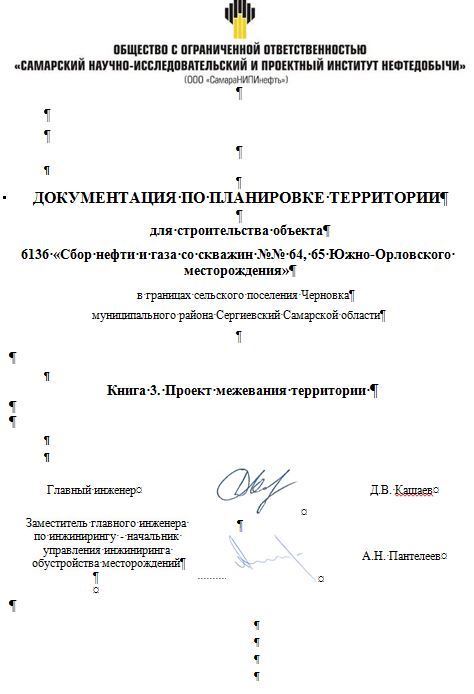 Состав проекта межевания территорииИсходно-разрешительная документация.Основанием для разработки проекта межевания территории служит:1. Договор на выполнение работ с ООО «СамараНИПИнефть».2. Материалы инженерных изысканий.3. «Градостроительный кодекс РФ» №190-ФЗ от 29.12.2004 г. (в редакции 2018 г.).4. Постановление Правительства РФ №77 от 15.02.2011 г.5. «Земельный кодекс РФ» №136-ФЗ от 25.10.2001 г. (в редакции 2018 г.).6. Сведения государственного кадастрового учета.7. Топографическая съемка территории.8. Правила землепользования и застройки сельского поселения Черновка Сергиевского района Самарской области.Основание для выполнения проекта межевания.Проект межевания территории разрабатывается в соответствии с проектом планировки территории в целях установления границ земельных участков, предназначенных для строительства и размещения объекта АО "Самаранефтегаз":  6136П «Сбор нефти и газа со скважин №№ 64, 65 Южно-Орловского месторождения» согласно:- Технического задания на выполнение проекта планировки территории и проекта межевания территории объекта: 6136П «Сбор нефти и газа со скважин №№ 64, 65 Южно-Орловского месторождения» в границах сельского поселения Черновка муниципального района Сергиевский Самарской области.  (Приложение №1).Цели и задачи выполнения проекта межевания территорииПодготовка проекта межевания территории осуществляется в целях определения местоположения границ земельных участков, которые образованы из земель, государственная собственность на которые не разграничена. При подготовке проекта межевания территории определение местоположения границ образуемых земельных участков осуществляется в соответствии с градостроительными регламентами и нормами отвода земельных участков для конкретных видов деятельности, установленными в соответствии с федеральными законами, техническими регламентами.Сформированные земельные участки должны обеспечить:- возможность полноценной реализации прав на формируемые земельные участки, включая возможность полноценного использования в соответствии с назначением, и эксплуатационными качествами.- возможность долгосрочного использования земельного участка.Структура землепользования в пределах территории межевания, сформированная в результате межевания должна обеспечить условия для наиболее эффективного использования и развития этой территории.В процессе межевания решаются следующие задачи:- установление границ земельных участков необходимых для размещения объекта АО "Самаранефтегаз". Проектом межевания границ отображены:- красные линии, утвержденные в составе проекта планировки территории;- границы образуемых земельных участков и их частей.Перечень и сведения о площади образуемых земельных участков, в том числе возможные способы их образования.Итого 59 409 кв.м.1.2 Перечень и сведения о площади образуемых земельных участков, которые будут отнесены к территориям общего пользования или имуществу общего пользования, в том числе в отношении которых предполагаются резервирование и (или) изъятие для государственных или муниципальных нужд.Земельных участков, которые будут отнесены к территориям общего пользования или имуществу общего пользования, в том числе в отношении которых предполагаются резервирование и (или) изъятие для государственных или муниципальных нужд не образовывается.1.3 Сведения о границах территории, в отношении которой утвержден проект межевания, содержащие перечень координат характерных точек этих границ в системе координат, используемой для ведения Единого государственного реестра недвижимости. Координаты характерных точек границ территории, в отношении которой утвержден проект межевания, определяются в соответствии с требованиями к точности определения координат характерных точек границ, установленных в соответствии с настоящим Кодексом для территориальных зон. (п. 5 введен Федеральным законом от 03.08.2018 N 342-ФЗ)Каталог координатобразуемых и изменяемых земельных участков и их частейИтого: 59 409 кв.м.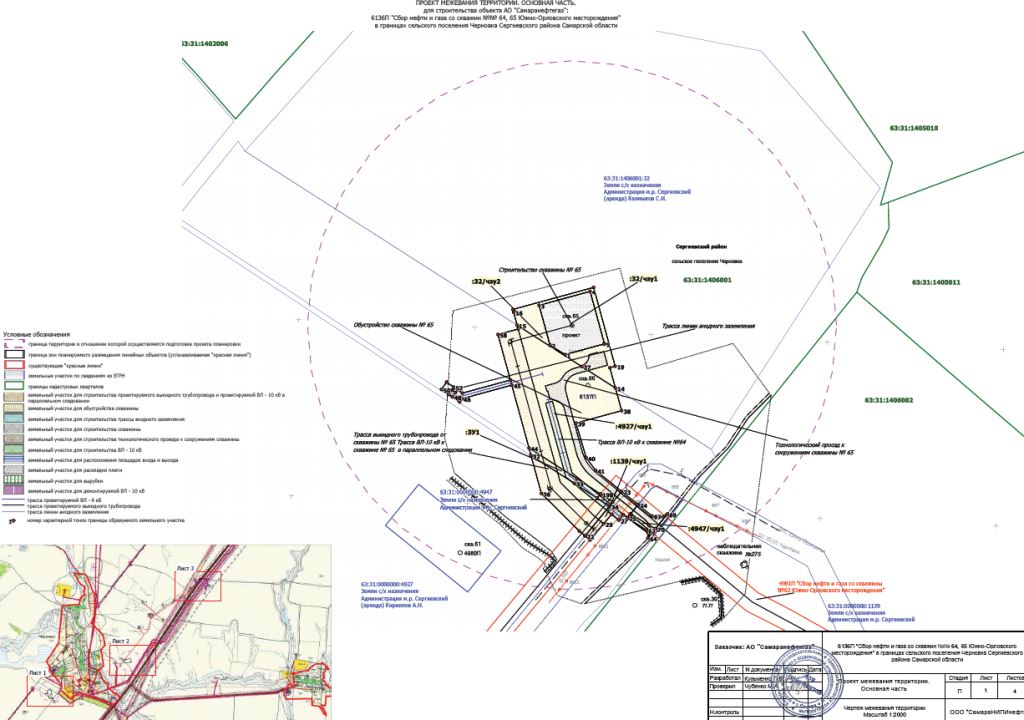 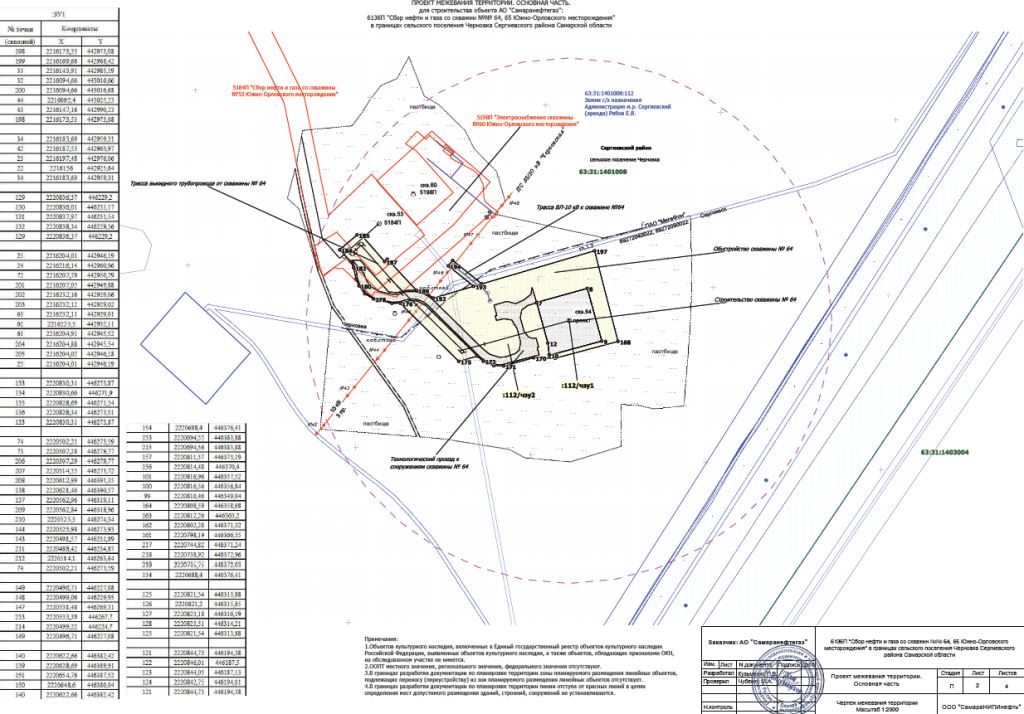 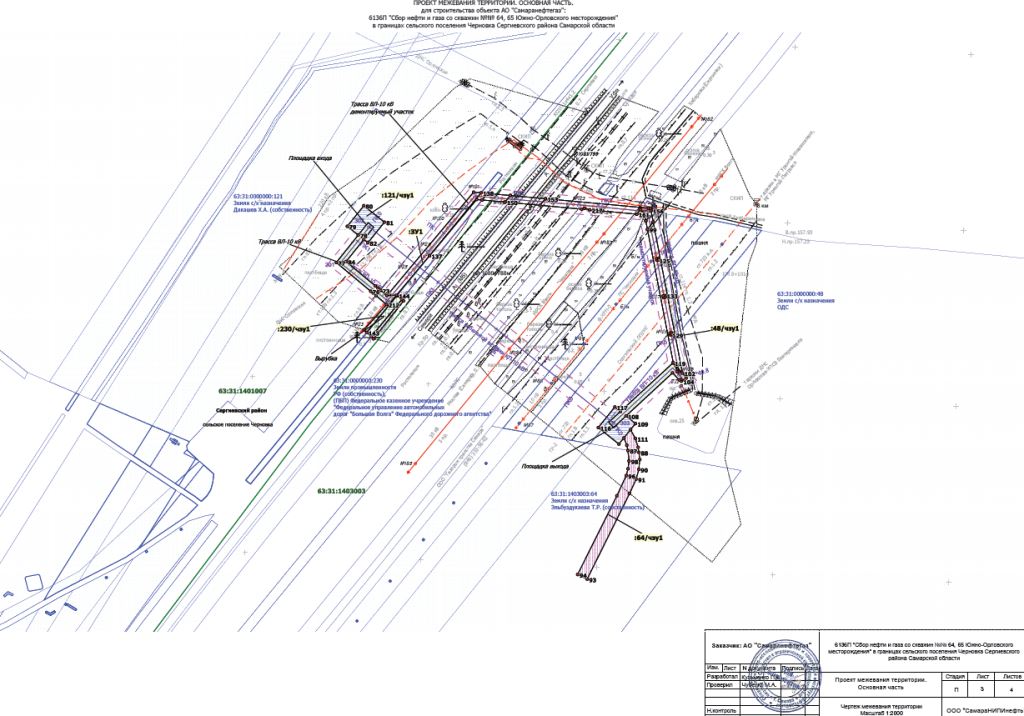 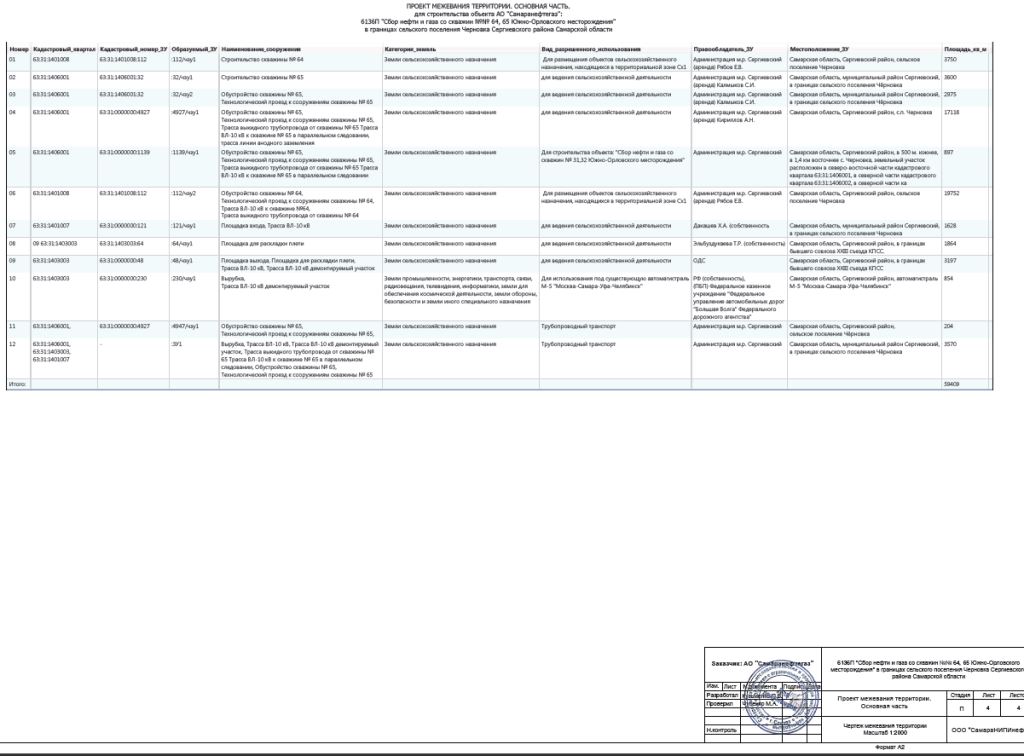 ВЫВОДЫ ПО ПРОЕКТУНастоящим проектом выполнено: - Формирование границ образуемых земельных участков и их частей.Настоящий проект обеспечивает равные права и возможности правообладателей земельных участков в соответствии с действующим законодательством. Сформированные границы земельных участков позволяют обеспечить необходимые условия для строительства и размещения объекта АО "Самаранефтегаз":  6136П «Сбор нефти и газа со скважин №№ 64, 65 Южно-Орловского месторождения» общей площадью – 59 409 кв.м. (на землях сельскохозяйственного назначения – 58 555 кв.м., на землях промышленности – 854 кв.м.).Земельные участки под строительство объекта образованы с учетом ранее поставленных на государственный кадастровый учет земельных участков. Данным проектом предусматривается формировать земельные участки из земель Администрации муниципального района, государственная собственность на которые не разграничена. Земельный участок образуется в соответствии с абзацем 9 части 1 статьи 15 Закона Самарской области от 11.03.2005 № 94-ГД «О земле», а именно: минимальный размер образуемого нового неделимого земельного участка из земель сельскохозяйственного назначения в целях недропользования устанавливается равным размеру, необходимому для проведения работ при разработке месторождений полезных ископаемых. Формирование данного земельного участка осуществляется с целью реализации проектных решений, необходимых для проведения работ при разработке месторождений полезных ископаемых АО «Самаранефтегаз» на основании лицензии на пользование недрами, то есть для недропользования.Земельные участки под строительство объекта образованы с учетом ранее поставленных на государственный кадастровый учет земельных участков. Проект межевания выполняется с учётом сохранения ранее образованных земельных участков, зарегистрированных в ГКН.ИНФОРМАЦИОННОЕ СООБЩЕНИЕ      Руководствуясь п. 1 ч. 8 ст. 5.1 ГрК Ф,  пунктом 17 Порядка организации и проведения публичных слушаний по вопросам градостроительной деятельности на территории сельского поселения Липовка муниципального района Сергиевский Самарской области, утвержденного решением Собрания представителей сельского поселения Липовка муниципального района Сергиевский Самарской области от 29.07.2019 №23, в соответствии с Постановлением Главы сельского поселения Липовка муниципального района Сергиевский Самарской области №5 от 15.11.2019 г. «О проведении публичных слушаний по проекту планировки территории и проекту межевания территории объекта ООО «РИТЭК»: «Обустройство скважины № 6 Шиловского месторождения» в границах сельского поселения Липовка муниципального района Сергиевский Самарской области, Администрация сельского поселения Липовка муниципального района Сергиевский Самарской области осуществляет опубликование проекта планировки территории и проекта межевания территории объекта ООО «РИТЭК»: «Обустройство скважины № 6 Шиловского месторождения» в границах сельского поселения Липовка муниципального района Сергиевский Самарской области в газете «Сергиевский вестник» и размещение указанных проекта планировки территории и проекта межевания территории объекта ООО «РИТЭК»: «Обустройство скважины № 6 Шиловского месторождения» в границах сельского поселения Липовка муниципального района Сергиевский Самарской области в информационно-телекоммуникационной сети «Интернет» на официальном сайте Администрации муниципального района Сергиевский Самарской области http://sergievsk.ru/.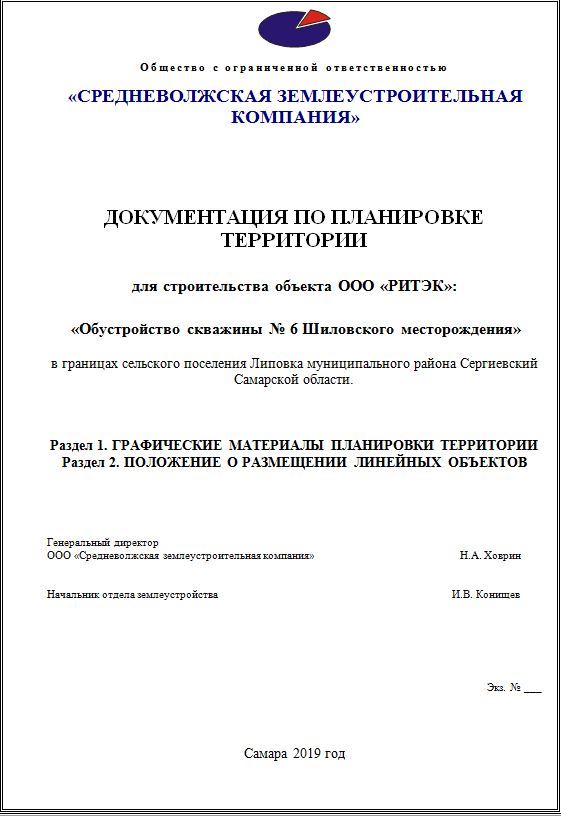 Справка руководителя проекта Документация по планировке территории разработана в составе, предусмотренном действующим Градостроительным кодексом Российской Федерации (Федеральный закон от 29.12.2004 № 190-ФЗ), Законом Самарской области от 12.07.2006 № 90-ГД «О градостроительной деятельности на территории Самарской области», Постановлением Правительства РФ № 564 от 12.05.2017 «Об утверждении положения о составе и содержании проектов планировки территории, предусматривающих размещение одного или нескольких линейных объектов» и техническим заданием на выполнение проекта планировки территории и проекта межевания территории объекта: «Обустройство скважины № 6 Шиловского месторождения» на территории муниципального района Сергиевский Самарской области.Начальник отдела землеустройства                                                Конищев И.В.Книга 1. ПРОЕКТ ПЛАНИРОВКИ ТЕРРИТОРИИОсновная часть проекта планировки1. Исходно-разрешительная документацияДанный проект подготовлен в целях установления границ земельных участков, предназначенных для строительства и размещения объекта ООО "РИТЭК": «Обустройство скважины № 6 Шиловского месторождения» на территории муниципального района Сергиевский Самарской области.Проект планировки территории линейного объекта – документация по планировке территории, подготовленная в целях обеспечения устойчивого развития территории линейных объектов, образующих элементы планировочной структуры территории.Проект подготовлен в границах территории, определенной в соответствии с Постановлением № 7 от 02 февраля 2018 г. «О подготовке проекта планировки территории и проекта межевания территории». для размещения линейного объекта «Обустройство скважины № 6 Шиловского месторождения».Документация по планировке территории подготовлена на основании следующей документации:- Схема территориального планирования муниципального района Сергиевский Самарской области;- Генеральный план сельского поселения Липовка муниципального района Сергиевский Самарской области;- Градостроительный кодекс Российской Федерации (Федеральный закон от 29.12.2004 № 190-ФЗ);- Постановление Правительства РФ № 564 от 12.05.2017 «Об утверждении положения о составе и содержании проектов планировки территории, предусматривающих размещение одного или нескольких линейных объектов»;- Техническое задание на выполнение документации по планировке территории.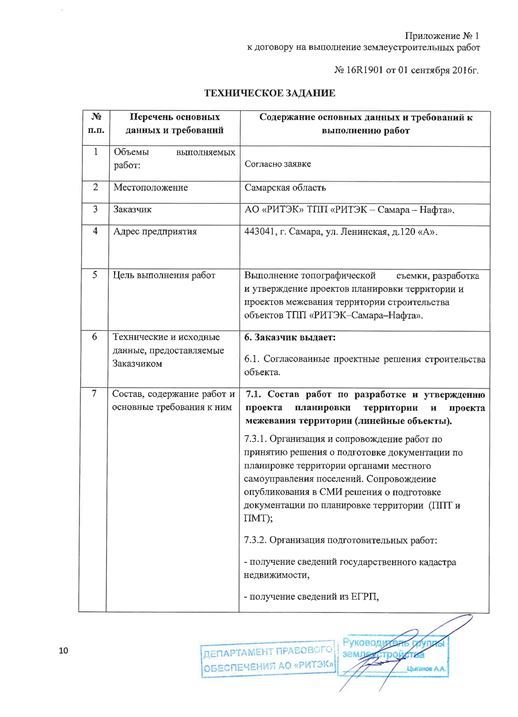 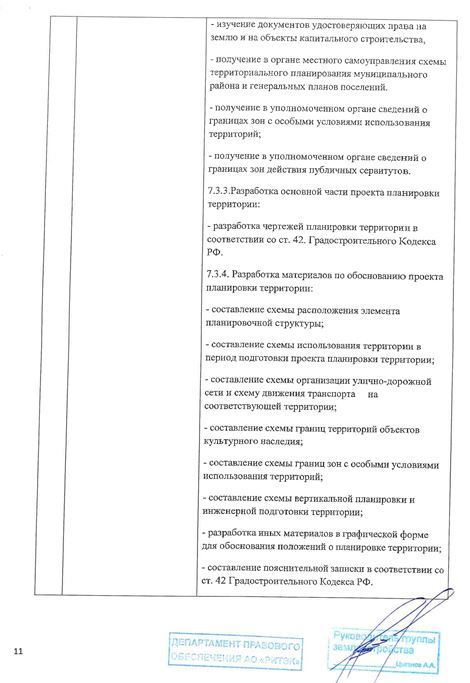 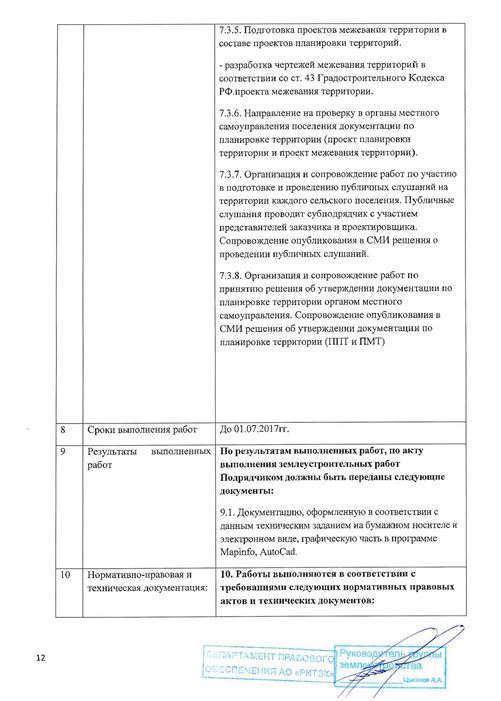 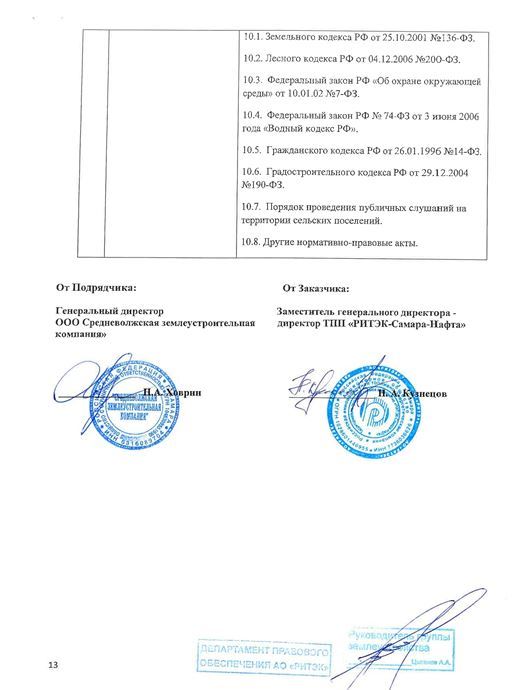 РАЗДЕЛ 1. Проект планировки территории. Графическая часть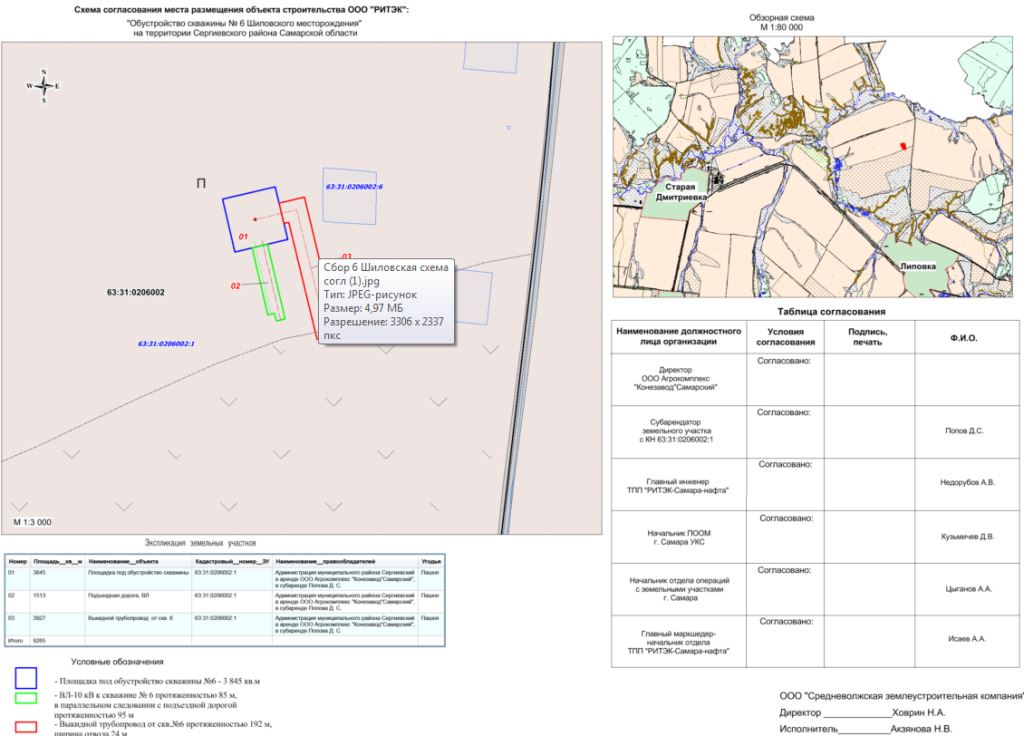 РАЗДЕЛ 2. Положения о размещении линейных объектов2. Наименование и основные характеристики объекта2.1. Наименование объекта«Обустройство скважины № 6 Шиловского месторождения».2.2. Основные характеристики объектаВ соответствии с техническими требованиями настоящим проектом предусматривается сбор, учет и транспорт продукции скважины № 6 Шиловского месторождения.Для сбора продукции с обустраиваемой скважины принята напорная однотрубная герметизированная система сбора нефти и газа.Добыча продукции проектируемой скважины предполагается насосом типа ЭЦН.Продукция скважины № 6 под устьевым давлением, развиваемым погружным электронасосом, по проектируемому выкидному трубопроводу поступает на проектируемую АГЗУ Шиловского месторождения для замера и далее нефтесборным трубопроводом транспортируется на УПН «Аксеновская» для подготовки до товарной кондиции.Трубопроводы обвязки устья скважин прокладываются надземно на несгораемых опорах. Дренажный трубопровод от БДР-1 до дренажной емкости ЕП-1 прокладывается подземно.Реагентопровод от БДР-1 до устья скважины прокладывается подземно.На выкидной линии скважины предусмотрена установка датчика давления и электроконтактного манометра, который связан с двигателем, и, в случае превышения давления выше расчетного или понижения давления при порывах, отключает привод насоса.Выкидной трубопровод запроектирован из стальных бесшовных труб ГОСТ 8732-78 из стали 20 группы В.Для отсечения выкидного трубопровода от фонтанной арматуры в случае ремонта предусмотрена задвижка клиновая 30с15нж с ручным приводом класса герметичности А по ГОСТ Р 54808-2011.Для борьбы с парофиноотложениями в выкидном трубопроводе предусмотрена подача пара от подключаемой ППУ через патрубок Ду50, оборудованный задвижкой клиновой.Борьба с АСПО на приеме ГНО и выкидной линии скважины осуществляется путем подачи реагента СНПХ-4114 в затрубное пространство скважин.Подача реагента в затрубное пространство осуществляется по трубопроводу 25х4 мм от блока подачи реагента БДР-1.Блок дозирования реагентов БДР-1 предназначен для хранения и дозированной подачи деэмульгатора СНПХ-4114 на прием насоса ЭЦН.В проекте принят один блок дозирования реагентов БДР-1 тип УДПХ-ЛОЗНА модель «04» исполнение 1, в комплекте с блоком управления, с одной расходной емкостью и двумя дозировочными насосами.	Установка выполнена в блочном исполнении, полной заводской готовности и обладает автономностью в работе. Оборудование установки смонтировано на сварной раме - санях и укрыто теплоизолированным блок-боксом. Блок-бокс разделен герметичной перегородкой на два отсека: отсек технологический и отсек приборный. Класс взрывоопасных зон технологического отсека В-1а по ПУЭ. Приборный отсек БДР выполнен в общепромышленном исполнении (категория помещения по взрывопожарной и пожарной опасности – Д по СП 12.13130.2009). Деэмульгатор СНПХ-4114 предназначен для подготовки (обезвоживание и обессоливание) высоковязких, смолистых нефтей. Обеспечивает глубокое обезвоживание в широком интервале температур. Деэмульгатор СНПХ-4114 представляет собой композицию из неионогенных ПАВ в смеси ароматических и спиртовых растворителей.Массовая доля активного вещества – 45-55%.Кинематическая вязкость при 20°С не более 50 мм2/с.Температура застывания не выше -50°С.Плотность при 20°С 900-970 кг/м3.По токсикологическим свойствам СНПХ-4114 относится к 3 классу опасности (умеренно опасные вещества). Не содержит хлорорганических соединений. Оптимальная дозировка реагента определится в процессе вывода установки на нормальный технологический режим.Для сбора дренажа БДР-1 предусмотрена дренажная емкость ЕП-1 объемом 5 м3.Дренажная емкость принята заводского изготовления.Откачка дренажной емкости предусматривается специализированной техникой по мере ее заполнения. Газ, выделившийся в дренажной емкости, отводится в атмосферу через вытяжную (дыхательную) трубу, снабженную огнепреградителем.Антикоррозионная защита наружных и внутренних поверхностей дренажной емкости выполняется в заводских условиях.Перед нанесением антикоррозионной защиты наружную поверхность емкости подвергается дробеструйной очистке до степени 2 по ГОСТ 9.402-2004 и обезжиривается до степени 1 по ГОСТ 9.402-2004.Покрытие наружной поверхности емкости:	эмаль ХС-010 по ТУ 6-21-51-90 – 2 слоя.Внутреннее покрытие емкости:	шпатлевка ЭП-0010 по ГОСТ 10277-90 – 1 слой; эмаль ЭП-773 по ГОСТ 23143-83*, толщина покрытия не менее 130 мкм – 3 слоя.Система электроснабжения.Прохождение трассы ВЛ предусматривает соблюдение нормативных расстояний согласно требованиям ПУЭ:- от стоек опор ВЛ до существующих подземных сооружений (нефтепроводы, водоводы, кабели связи);- от стоек опор до полотна автодорог;- габаритные расстояния: от проводов ВЛ до поверхности, земли полотна автодорог, между проводами пересекаемых ВЛ, между проводами ВЛ и лесными насаждениями.Началом проектируемого участка ВЛ 10 кВ является отпаечная опора ВЛ-10 кВ, концом трассы – анкерная опора (А10-3), устанавливаемая перед КТП на скв. № 6.При расчете переходов ВЛ-10 кВ через инженерные сооружения значение напряжения в проводе и приведенная нагрузка на провод принимается из расчета провода для режима, в котором стрела провеса провода получается наибольшей. Габариты на переходах рассчитываются для разных видов переходов при следующих режимах:•	на пересечениях линий ВЛ между собой – при температуре +15о С;•	на пересечениях с остальными инженерными сооружениями – при высшей температуре (без учета нагрева провода) или при гололеде без ветра.На переходах, ограниченных с обеих сторон анкерными опорами, расчет габарита производился только по нормальному режиму. В других случаях, расчет производился по аварийному режиму при обрыве провода в соседнем полете в режиме среднегодовой температуры при отсутствии гололеда и ветра.Проектируемая ВЛ выполнена по типовой серии 3.407.1-143.3. На отпайках, конструктивно выполненных, на стойках СНВ-7-13, проводом АС 70/11. Расчетные пролеты принимаются не более типовых расчетных значений в соответствии с документами:•	Шифр 25.0038 «Расчетные пролеты для опор ВЛ-10 кВ с неизолированными проводами по ПУЭ 7 издания (дополнение к проектам опор ВЛ)» разработан ПАО «РОСЭП», 2005г.•	Типовой проект серия 3.407.1-143 выпуск 3.Конструктивно проектируемые отпайки ВЛ-10 кВ на скважину № 6 выполняются одноцепными по типовой серии 3.407.1-143 выпуск 2 «Опоры на базе железобетонных стоек длинной 13м» разработанной институтом «Сельэнергопроект». В качестве стоек опор массового применения приняты железобетонные стойки СНВ-7-13 рассчитанные в III районе по ветру и в IV районе по гололеду. На пересечениях, с подъездными автодорогами к скважинам, при необеспечении габарита на стандартных опорах, предусматриваются опоры по типовой серии 3.407.1-143.5 выпуск 5 «Железобетонные опоры для пересечений с инженерными сооружениями» разработанной институтом «Сельэнергопроект».Промежуточные опоры П10-5 выполнены в виде одностоечных свободностоящих конструкций с расположением проводов на опоре – треугольником.Угловые промежуточные опоры УП10-3 выполнены в виде двухстоечной конструкций – стойка с подкосом.  Угол поворота трассы ВЛ на опоре принимается до 30°.Угловые анкерные опоры УА10-3 выполнены в виде трехстоечной конструкции – стойка и два подкоса. Угол поворота трассы ВЛ на опоре до 90°.Анкерные (концевые) опоры А10-3 выполнены в виде двухстоечной конструкции – стойка и подкос. Металлические анкерные опоры У35-1 устанавливаются на грибовидные фундаменты Ф3-Ам по типовой серии 3.407-115 "Энергосетьпроект".Технические решения, принятые в проекте, соответствуют требованиям экологических, санитарно-гигиенических, противопожарных и других норм, действующих на территории Российской Федерации, и обеспечивают безопасную для жизни и здоровья людей эксплуатацию объекта при соблюдении предусмотренных проектом мероприятий.3. Местоположение проектируемого объектаВ административном отношении Шиловское месторождение расположено в пределах. Сергиевского района Самарской области, в 90-120 км к северу от областного центра г. Самара. Рассматриваемое месторождение находится в пределах сравнительно высокоосвоенной территории Самарской области.Территория района месторождения густо населена. Кроме районного центра Сергиевск наиболее крупными населенными пунктами в районе являются п. Сургут, п. Серноводск, с. Старая Дмитриевка. Между собой, а также с районным и областным центрами населенные пункты связаны асфальтовыми и грунтовыми дорогами. Проходимость проселочных дорог в дождливую и снежную погоду заметно снижается. Асфальтированная дорога идет на г. Самару. Наряду с нефтегазодобычей, другой основной отраслью народного хозяйства является сельское хозяйство.Район относится к сейсмически спокойным.В геоморфологическом отношении территория Сергиевского района относится к провинции Высокого Заволжья с долинами второстепенных рек и делится рекой Сок на левобережье, или водораздел рек Сок-Большой Кинель и правобережье - водораздел рек Сок-Кондурча. Массив Сокские яры протянулся вдоль правого берега р. Сок от восточной границы Самарской области до нижнего течения р. Кондурча. На востоке смыкается с Бугульминско-Белебеевской возвышенностью, не образуя чёткой границы. Непосредственно территория скважины № 6 и подходящие к ним трассы расположены на правом склоне реки Сок. Рельеф участка работ пересеченный, абсолютные отметки изменяются в пределах: на площадке скважины  № 6 (абсолютные отметки 112,18 – 118,47 м.), направление проектируемой трассы ЛЭП с востока на запад с понижениями в местах пересечения с реками и оврагами.Речная сеть исследуемого района принадлежит бассейну реки Кондурча. По характеру водного режима реки территории относятся к типу рек с четко выраженным весенним половодьем, устойчивой летней меженью с эпизодическими паводками и устойчивой зимней меженью в редкие зимы прерываемой паводком оттепелей.Район работ имеет развитую дорожную сеть. Подъезд возможен в любое время года по автомобильным дорогам общегосударственного и местного значения.Обзорная схема участка работ приведена ниже на рис. 1.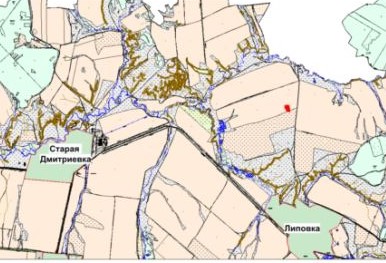 4. Перечень координат характерных точек зон планируемого размещения объекта	5. Мероприятия по охране окружающей среды, защите территорий от чрезвычайных ситуаций5.1. Мероприятия по сохранению объектов культурного наследияРазработка мероприятий по сохранению объектов культурного наследия не требуется, так как проектируемый линейный объект не затрагивает такие объекты. Заключением отчета о результатах проведения охрано-разведочного археологического обследования земельного участка, отводимого под объект «Обустройство скважины № 6 Шиловского месторождения», выполненным ООО «ГЕФЕСТ» на основании открытого листа № 1835 от 23.09.2016 года, установлено, что на выбираемом земельном участке памятники археологии отсутствуют и земельный участок может быть использован для строительства объекта «Обустройство скважины № 6 Шиловского месторождения» в муниципальном районе Сергиевский Самарской области.5.2. Мероприятия по охране окружающей средыПо санитарной классификации, в соответствии с СанПиН 2.2.1/2.1.1.1200-03, для промысловых трубопроводов углеводородного сырья санитарные разрывы (санитарные полосы отчуждения) не регламентируются.В соответствии с таблицей 13 СП 34-116-97 «Инструкции по проектированию, строительству и реконструкции промысловых нефтегазопроводов» минимальное допустимое расстояние от проектируемого напорного нефтепровода (диаметром до 300 мм) до городов и др. населённых пунктов составляет 75 м.Следовательно, размер санитарного разрыва для проектируемого напорного нефтепровода диаметром до 300 мм принят не менее 75 м.Ближайший населённый пункт с. Старая Дмитриевка находится в 2 км к южнее от скважины № 6, что удовлетворяет принятым размерам санитарного разрыва.В соответствии с требованиями СанПиН 2.2.1/2.1.1.-1200-03 (новая редакция) «Санитарно-защитные зоны и санитарная классификация предприятий, сооружений и иных объектов» (с учетом СанПиН 2.2.1./2.1.1.-2361-08 «Изменения № 1 к СанПиН 2.2.1/2.1.1.-1200-03 (новая редакция)»; СанПиН 2.2.1./2.1.1.2555-09 «Изменения № 2 к СанПиН 2.2.1/2.1.1.-1200-03 (новая редакция)»; СанПиН 2.2.1/2.1.1.2739-10 «Изменения и дополнения № 3 к СанПиН 2.2.1/2.1.1.-1200-03 (новая редакция)» Постановление Главного государственного санитарного врача РФ от 25 апреля 2014 г. N 31 «О внесении изменений № 4 в СанПиН 2.2.1/2.1.1.-1200-03 (новая редакция)) устанавливается специальная территория с особым режимом использования – санитарно-защитная зона (СЗЗ) для различных производств. На строительных площадках проектируемого объекта предусматривается организация площадок для сбора и временного хранения отходов.Временное хранение и утилизация отходов должна проводиться в соответствии с требованиями Федерального Закона РФ от 24 июня 1998 года № 89-ФЗ «Об отходах производства и потребления», действующих экологических, санитарных правил и норм по обращению с отходами.На предприятии должны назначаться лица, ответственные за производственный контроль в области обращения с отходами, разрабатываться соответствующие должностные инструкции.Регулярно должен проводиться инструктаж с лицами, ответственными за производственный контроль в области обращения с отходами, по соблюдению требований законодательства Российской Федерации в области обращения с отходами производства и потребления, технике безопасности при обращении с опасными отходами.Должен осуществляться систематический контроль за сбором, сортировкой и своевременным удалением отходов с территории строительной площадки.Основные мероприятия:все образующиеся отходы производства при выполнении строительно-монтажных работ должны собираться и размещаться в специальных контейнерах для временного хранения с последующим вывозом в установленные места;приказом назначается ответственное лицо за соблюдение требований природоохранного законодательства;места производства работ необходимо оборудовать табличкой с указанием ответственного лица за экологическую безопасность.Временное хранение тары из черных металлов, загрязненная лакокрасочными материалами (содержание менее 5%); тары из черных металлов, загрязненной нефтепродуктами (содержание нефтепродуктов менее 15%); обтирочного материала, загрязненного нефтью или нефтепродуктами (содержание нефти или нефтепродуктов 15 % и более) предполагается в закрытых металлических контейнерах, установленных на площадке с твердым покрытием в местах базирования бригад и участков. Удаление отходов планируется осуществлять на специализированный полигон, имеющий соответствующую лицензию. Вопросы организации мест сбора, создания условий для безопасного хранения, а также направление удаления - размещения для всех производственных (строительных) отходов и отходов потребления, кроме «отходов, содержащих незагрязненные черные металлы (в том числе чугунную и/или стальную пыль), несортированных» находятся в ведении строительной организации-подрядчика, выигравшей тендер. Указанные отходы планируется передавать в собственность организации-Подрядчика строительных работ.Места временного хранения отходов на территории предприятия (оборудованные контейнерные площадки, иные места (помещения) для временного хранения отходов) определяются руководством подрядной организации по согласованию с контролирующими организациями и должны быть отражены в «Проекте нормативов образования отходов и лимитов на их размещение».Вывоз отходов предусматривается осуществлять на полигоны, имеющие соответствующую лицензию (по заключенным договорам).  На период строительства объектов, для сбора жидких бытовых отходов на строительной площадке предусматривается установка биотуалета марки МТК «Саметко». Объем бака в биотуалете составляет 370 литров. Бытовые стоки на период строительства вывозятся автотранспортом на очистные сооружения МУП ВКХ г. Нефтегорск в соответствии с договорной документацией, заключенной подрядчиком по строительству. Вывоз бытовых стоков предусматривается осуществлять специально оборудованным автотранспортом (типа КО 503В-3) два раза в неделю. Для образованных в процессе строительства объекта лома и отходов черных металлов предусматривается хранение на территории бригад и участков на специально обозначенных площадках с твердым покрытием (твердое водонепроницаемое покрытие, край площадки должен быть не менее, чем на 1 метр по периметру свободен от складируемых отходов) до проведения тендера на определение подрядной организации для проведения работ по разделке и вывозу металлического лома.После окончания строительства объекта предусматривается вывоз автотранспортом неутилизируемых строительных отходов с целью их захоронения на специализированном полигоне.  На период строительства и эксплуатации производственные сточные воды предполагается передавать на КНС-2 НСП ЦПНГ-5 с последующей закачкой в глубокие поглащающие горизонты.Периодичность вывоза производственных отходов, остатков материалов и изделий, образующихся в процессе строительного производства, принимается один-два раза в месяц, бытовых отходов – в летний период ежедневно, в зимний период - по мере накопления.После окончания строительства проводится планировка и работы по благоустройству территории.Загрязнение почвенно-растительного покрова строительными и другими видами отходов при соблюдении рекомендаций проектной документации полностью исключено, так как предусмотрены утилизация на производственной площадке, или передача отходов лицензированным организациям с целью их утилизации или захоронению на специализированных полигонах в соответствии с заключенными договорами.   Конструктивные решения и защитные устройства, предотвращающие попадание животных на территорию строительных площадок, а также птицезащитные устройства, предотвращающие массовую гибель птиц на линиях электропередачи ВЛ 6 (10) кВВоздушные линии могут приносить вред животным (в особенности птицам) и даже насекомым, чувствительным к электрическим полям. Поэтому при изысканиях трассы будущей линии элекотропередачи стараются обойти территории заповедников, пути миграции диких животных, гнездовья редких птиц и др.В соответствии со ст. 22 ФЗ «О животном мире» при сооружении линий электропередачи должны предусматриваться и проводиться мероприятия по: •	сохранению среды обитания объектов животного мира и условий их размножения, нагула и отдыха; •	обеспечению неприкосновенности защитных участков территорий с соблюдением требований, обеспечивающих охрану животного мира; •	обеспечению сохранения путей миграции объектов животного мира и мест их постоянной концентрации, в том числе в период размножения и зимовки. При строительстве проектируемого объекта для защиты животных рекомендуется проведение мероприятий, ведущих к недопущению проникновения объектов животного мира в те места, где они могут погибнуть или будет причинен вред их здоровью. За уничтожение птиц на владельца ЛЭП могут наложить штраф, или возложить обязанность по возмещению ущерба, причиненного животному миру.На воздушных линиях электропередач такие мероприятия заключаются в выборе надлежащих конструкций опор, в которых предусматриваются детали, способствующие отдыху птиц при перелетах, возможному их гнездованию и предотвращению принесения вреда птицам. Особенно необходимы такие мероприятия на железобетонных опорах ВЛ 6 (10) кВ со штыревыми изоляторами, где больше всего гибнет птиц.Настоящим проектом при эксплуатации ВЛ 6 кВ для предотвращения риска гибели птиц, на все штырьевые изоляторы устанавливаются комплекты современных специальных ПЗУ изолирующего типа (так называемые птицезащитные кожухи) с целью решения проблемы массовой гибели птиц на линиях электропередачи. Решение проблемы достигается путем использования ПЗУ-кожухов, закрывающих опасные участки токоведущих проводов, приближенные к концам траверс.5.2.1. Мероприятия по охране атмосферного воздухаИсточниками воздействия на атмосферный воздух являются: •	химическое воздействие – выделение загрязняющих веществ;•	физическое воздействие – шум; вибрация.В настоящем разделе рассматривается химическое и физическое воздействие на атмосферный воздух проектируемого объекта.Анализ воздействия на атмосферный воздух всех составляющих проекта выполнен на основании расчетов выбросов загрязняющих веществ в атмосферу, приведенных в данной работе.В соответствии с заданием на проектирование объекта данной проектной документацией предусматривается строительство объекта «Обустройство скважины № 6 Шиловского месторождения».Потенциал загрязнения атмосферы (ПЗА) в указанном районе нефтегазодобычи, характеризующий рассеивающую способность атмосферы с точки зрения самоочищения атмосферы от вредных выбросов относится к III зоне и характеризуется как повышенный континентальный. При проведении работ по обустройству проектируемых сооружений основное негативное воздействие на атмосферный воздух будут оказывать источники неорганизованных выбросов: строительные машины и механизмы, спецтехника, а также сварочные, покрасочные и земляные работы.Потребность в основных строительных машинах и механизмах и продолжительность работ определена на основании физических объемов работ, эксплуатационной производительности машин и механизмов и принятых темпов проведения работ.Нулевой вариант не предусматривает строительства объектов, вследствие чего, выбросы по нулевому варианту в период проведения строительных работ отсутствуют.Нормативы выбросов вредных веществ на период строительных работ (Таблица №1).Таблица №1Выбросы загрязняющих веществ в атмосферный воздух от стационарных и передвижных источников в период обустройства приведены в таблице №2:Таблица №2На основании уровней добычи пластовой жидкости определено общее количество загрязняющих веществ, выбрасываемых в атмосферный воздух.Общее количество загрязняющих веществ, выбрасываемых в атмосферный воздух от объектов, определено на год работы объектов в регламентированном режиме. В валовых выбросах учтены выбросы при регламентированном режиме работы оборудования.Прогнозная оценка влияния выбросов загрязняющих веществ при эксплуатации объектов нефтедобычи на атмосферный воздух выполнена на основании расчетов рассеивания загрязняющих веществ в атмосфере.Расчетом рассеивания определены концентрации загрязняющих веществ в атмосферном воздухе при регламентированном режиме работы проектируемого объекта в период строительства и эксплуатации объекта.Оценка существующего состояния атмосферного воздуха в районе проведения проектируемых работ произведена по результатам обследования воздушной среды в населенном пункте Липовка.Анализ результатов расчетов рассеивания при эксплуатации проектируемого объекта показал, что при регламентированном режиме работы проектируемых объектов на границе санитарных разрывов (санитарных полос отчуждения) и жилой застройки не наблюдаются превышения ПДК.Ориентировочный размер санитарно-защитной зоны для проектируемого объекта, согласно требованиям СанПиН 2.2.1/2.1.1.1200-03 (новая редакция), составляет 300 м.Так воздействие на атмосферный воздух носит кратковременный характер, ограниченный периодом строительных работ, мероприятия по охране атмосферного воздуха носят рекомендательный характер и относятся к организационным: •	не допускать работы двигателей внутреннего сгорания в форсированном режиме.•	не допускать работы автотехники без необходимости (на холостом ходу, без нагрузки).•	соблюдать технологию проведения работ.•	соблюдать границы землеотвода. •	вести контроль за техническим состоянием транспорта.При длительном хранении грунта в случае его подсыхания, вести орошение поверхности отвала грунта.При выполнении указанных выше мероприятий химическое воздействие на атмосферный воздух в период строительства можно считать допустимым, и сооружение проектируемого объекта не приведет к ухудшению состояния атмосферного воздуха в районе проведения работ.Перечень мероприятий по защите от воздействия шума:•	производство строительных работ с применением машин и механизмов с уровнем шума не выше 85 дБ. Работы вести только в дневное время с 9:00 до 21:00;•	не допускать работу авто- и спецтехники с отсутствием шумоглушителей;•	не допускать работу двигателей автотранспорта без необходимости.5.2.2. Мероприятия по рациональному использованию и охране вод и водных биоресурсов на пересекаемой нефтепроводом реке в период строительства и эксплуатации нефтепроводаТрасса проектируемого выкидного трубопровода от скв. № 6, трасса ВЛ-10кВ к скважине № 6 в параллельном следовании с выкидным трубопроводом от скв. № 6, проектируемая АГЗУ не пересекает искусственные и естественные водные преграды, параллельное следование с инженерными сооружениями проектом не предусмотрено.5.2.3. Мероприятия по охране и рациональному использованию почвенного покрова и земельных ресурсов.В проекте предложен комплекс мероприятий способствующих восстановлению биологической продуктивности земель:•	снятие плодородного слоя, хранение во временных отвалах и его применение при восстановлении плодородного слоя почвы;•	плодородный слой почвы следует хранить при условии, исключающем ухудшение его качества: смешивание с подстилающими породами, загрязнение техническими жидкостями, твердыми предметами, щебнем;•	в проекте предусмотрено минимальное использование земель, расчет произведен согласно действующим нормативным документам и разработанным рабочим чертежам;•	места дислокации временных производственных баз, располагаемых в полосе нормативного отвода, после окончания их действия должны быть очищены от построек, мусора, отходов нечистот. Собранные отходы должны быть вывезены на разрешенную свалку бытового мусора, занимаемый участок рекультивирован;•	в целях охраны окружающей среды от загрязнения горюче-смазочными материалами следует заправку машинно-тракторного парка осуществлять на специально оборудованных площадках.•	после окончания строительства и передачи земли правообладателям через год проводится агрохимическое обследование.С целью предотвращения развития эрозионных процессов на улучшаемых землях необходимо соблюдать следующие требования:•	обработка почвы проводится поперек склона;•	выбор оптимальных сроков и способов внесения органических и минеральных удобрений;•	отказ от использования удобрений по снегу и в весенний период до оттаивания почвы;•	дробное внесение удобрений в гранулированном виде;•	валкование зяби в сочетании с бороздованием;•	 безотвальная система обработки почвы;•	 почвозащитные севообороты;•	 противоэрозионные способы посева и уборки;•	 снегозадержание и регулирование снеготаяния.Строительство объекта приведет к формированию техногенного ландшафта. Его возникновение в значительной степени связано с требованиями безаварийной эксплуатации объекта. С целью гармоничного слияния техногенного ландшафта с существующими природно-территориальными комплексами и максимального снижения ущерба окружающей среде следует полностью выполнить рекомендуемые проектом мероприятия.Предприятия и организации, выполняющие строительные работы на предоставленных им землях, обязаны за свой счет приводить эти земельные участки в состояние, пригодное для дальнейшего использования их.5.3. Мероприятия по защите территории от чрезвычайных ситуаций.5.3.1. Решения по исключению разгерметизации оборудования и предупреждению аварийных выбросов опасных веществВ целях исключения разгерметизации оборудования и предупреждения аварийных выбросов опасных веществ в проектной документации предусмотрен комплекс технических мероприятий:аварийная сигнализация об отклонениях технологических параметров от допустимых значений при возможных аварийных ситуациях;отключение станции управления при повышении и понижении давления в выкидном трубопроводе от устья нефтяной скважины;телесигнализация об аварии станции управления;защита трубопроводов, арматуры и оборудования от почвенной и атмосферной коррозии;покрытие подземно прокладываемых трубопроводов изоляцией усиленного типа;герметизация фланцевых соединений с помощью паронитовых уплотнительных колец;применение запорной арматуры с классом герметичности А согласно ГОСТ Р 54808-2011 «Арматура трубопроводная запорная. Классы и нормы герметичности затворов»;испытание всех трубопроводов на прочность и плотность;покрытие надземных участков трубопроводов и арматуры в целях антикоррозионной защиты системы эпоксидного и полиуретанового покрытий;термообработка сварных стыков подземных трубопроводов.Строительство и монтаж выкидного трубопровода предусматривается в соответствии с ВСН 51-2.38-85, ГОСТ Р 55990-2014, РД 39-132-94, СП 34-116-97. В соответствии с п.16 СП 34-116-97 контролю физическими методами подвергаются 100 % сварных стыков трубопровода, в т.ч. радиографическим методом 100 %. Выполнить контроль твердости 10 % сварных соединений нефтепровода методом «Польди» или аналогичным в соответствии с п. 16.27 СП 34-116-97.По окончании строительно-монтажных работ нефтепровод промывается водой, внутренняя полость трубопровода очищается путем прогонки очистного и калибровочного устройства согласно ВСН 011-88. Работы производятся по специальной рабочей инструкции на очистку полости и испытания трубопровода с учетом местных условий производства работ, составленной на основании РД 39-132-94 и ВСН 005-88 «Строительство промысловых стальных трубопроводов. Технология и организация».По окончании очистки трубопровод испытывается на прочность и герметичность гидравлическим способом в соответствии с ГОСТ Р 55990-2014 и РД 39-132-94 с последующим освобождением от воды. Величина давления испытания выкидного нефтепровода: на прочность – Рисп. = 1,25Рраб. = 5,0 МПа в верхней точке, но не более заводского давления испытания в нижней точке; на герметичность – Рисп. = Рраб. = 4,0 МПа. Испытание трубопровода на участках пересечения с подземными коммуникациями в пределах 20 м по обе стороны от пересекаемых коммуникаций выполнить в два этапа: первый этап - после укладки и засыпки (или крепления на опорах), Рисп. = 1,25Рраб. = 5,0 МПа; второй этап – одновременно с испытанием трубопровода, Рисп. = 1,25Рраб. = 5,0 МПа в верхней точке, но не более заводского испытания в нижней точке. Гидравлические испытания проводятся при температуре окружающего воздуха не ниже 5 ºС.Для защиты от почвенной коррозии предусматривается:строительство трубопровода из труб, поверхность которых покрыта гидроизоляцией с наружным двухслойным защитным покрытием усиленного типа (2У) на основе экструдированного полиэтилена по ТУ 1390-004-32256008-03, выполненной в заводских условиях;применение средств электрохимзащиты.;покрытие гидроизоляцией сварных стыков выкидного трубопровода изолировать с помощью термоусаживающих манжет «ТЕРМА-СТМП» по ТУ 2245-026-82119587-2008;детали (отводы крутоизогнутые штампованные) и сварные стыки деталей выкидного трубопровода изолировать по ГОСТ Р 51164-98 комплектом изоляционных материалов «ПИК» по ТУ 2293-006-94274904-2007.Перед нанесением гидроизоляции поверхность металла очищается от продуктов коррозии, обезжиривается, обеспыливается. Степень очистки поверхности металла по ГОСТ 9.402-2004:под комплект «ПИК» – «четвертая»;под комплект манжет «Терма-СТМП» – «вторая».Работы проводятся в соответствии с рекомендациями завода-изготовителя. Конструкция гидроизоляции на основе комплекта «ПИК»: праймер «Приз»; лента «Прима» летняя – 1 слой, толщиной 2,2 мм, шириной 90 мм для выкидного трубопровода диаметром 89 мм; лента «ДРЛ-Л» – 1 слой, толщиной 1,2 мм, шириной 90 мм для выкидных трубопроводов диаметром 89 мм.Покрытия должны соответствовать ГОСТ Р 51164-98 «Трубопроводы стальные магистральные. Общие требования к защите от коррозии», СП 245.1325800.2015 «Защита от коррозии линейных объектов и сооружений в нефтегазовом комплексе. Правила производства и приемки работ». По показателям свойств и температурному диапазону применения изоляционные покрытия должны обеспечивать эффективную противокоррозионную защиту изолированных изделий на весь нормативный срок эксплуатации трубопроводов.Для защиты от атмосферной коррозии наружную поверхность надземных участков трубопровода очистить от продуктов коррозии, обезжирить, нанести следующую систему покрытий: эпоксидное покрытие – один слой;полиуретановое покрытие стойкое к ультрафиолетовому излучению – один слой. Степень очистки поверхности металла – «третья» по ГОСТ 9.402-2004.Для защиты выкидного трубопровода от внутренней коррозии настоящим проектом предусматривается применение труб стальных бесшовных или прямошовных повышенной коррозионной и эксплуатационной стойкости, стойкой к СКРН, диаметром и толщиной стенки 89х5 мм из стали 20А класса прочности не ниже К48 по ГОСТ 31443-2012.Для борьбы с асфальто-смоло-парафиновыми отложениями (АСПО) на выкидной линии предусматривается подача пара от передвижного агрегата ППУ через рукав, подключаемый к арматуре в обвязке устья скважины.5.3.2. Решения, направленные на предупреждение развития аварии и локализацию выбросов (сбросов) опасных веществДля обеспечения безаварийной эксплуатации сооружений системы сбора продукции скважин, сокращения выбросов вредных веществ в окружающую среду проектной документацией предусмотрено:сбор продукции скважин осуществляется по напорной однотрубной герметизированной системе;выбор оптимального диаметра трубопроводов для транспорта продукции скважин в пределах технологического режима;выбор материального исполнения труб в соответствии с коррозионными свойствами перекачиваемой продукции;установка электрооборудования во взрывозащищенном исполнении;автоматический контроль параметров работы оборудования, средства сигнализации и автоматические блокировки;автоматическое отключение электродвигателей погружных насосов скважин при отклонениях давления в выкидном трубопроводе - выше и ниже допустимого значения;применение термообработанных труб, покрытых изоляцией усиленного типа, выполненной в заводских условиях;покрытие гидроизоляцией усиленного типа сварных стыков выкидного трубопровода, деталей трубопроводов;обвалование площадок скважин с целью предотвращения растекания нефтесодержащей жидкости по поверхности земли; защита оборудования и трубопроводов от статического электричества путем заземления;контроль сварных стыков трубопроводов неразрушающими методами;проведение гидравлических и пневматических испытаний по окончании строительства.Для привлечения внимания к непосредственной опасности, предупреждения о возможной опасности, исключения возможности повреждения трубопроводов по трассе на углах поворота трассы, на пересечениях с подземными коммуникациями установлены опознавательные и запрещающие знаки.С целью уменьшения эффекта «домино» расстояния между сооружениями приняты в соответствии с требованиями противопожарных и санитарных норм:ВНТП 3-85 «Нормы технологического проектирования объектов сбора, транспорта, подготовки нефти, газа и воды нефтяных месторождений»;Федеральные нормы и правила в области промышленной безопасности «Правила безопасности в нефтяной и газовой промышленности»;ППБО-85 «Правила пожарной безопасности в нефтяной промышленности»;ПУЭ «Правила устройства электроустановок»;СП 18.13330.2011 «Генеральные планы промышленных предприятий».Решения по размещению оборудования приведены на чертежах марки ИЛО2-01.Кроме того, на объекте при его эксплуатации в целях предупреждения развития аварии и локализации выбросов (сбросов) опасных веществ предусматриваются такие мероприятия, как разработка плана ликвидации аварийных разливов нефти, прохождение персоналом учебно-тренировочных занятий по освоению навыков и отработке действий и операций при различных аварийных ситуациях.Противопожарные расстояния между зданиями, сооружениями, а также требуемые минимальные противопожарные расстояния между зданиями, сооружениями приведены в таблице 3.Таблица 3 - Противопожарные расстояния между зданиями, сооружениямиРешения по обеспечению взрывопожаробезопасностиВ целях обеспечения взрывопожарной безопасности, предусмотрен комплекс мероприятий, включающий в себя:разработку планировочных решений генерального плана проектируемых площадок с учетом технологической схемы, подхода трасс инженерных коммуникаций, рельефа местности, а также санитарно-гигиенических и противопожарных норм;герметизацию системы добычи и транспортировки нефти;проектирование внутриплощадочных дорог с щебеночным покрытием;наличие резервных источников питания у приборов приемно-контрольных и охранно-пожарных;установку электрооборудования во взрывозащищенном исполнении;автоматизацию технологических процессов, обеспечивающая дистанционное управление и контроль за процессами из операторной;проверку на прочность и герметичность трубопроводов после монтажа;молниезащиту;защита от статического электричества;электрохимзащита.Классификация проектируемых сооружений по взрывоопасности и пожароопасности приведена в таблице 4.Таблица 4 - Классификация проектируемых сооружений по взрывоопасности и пожароопасностиНа площадке нефтяной скважины № 6 Шиловского месторождения - пожар относится к классу «В» (пожар горючих жидкостей).На площадке КТП пожар относится к классу «Е» (пожар электроустановок).Пожаротушение на площадке нефтяной скважины № 6 Шиловского месторождения осуществляется первичными средствами.Необходимое количество первичных средств пожаротушения принято в соответствии с приложением 6 «Правил противопожарного режима в Российской Федерации» 2012 г.Для размещения первичных средств пожаротушения, немеханизированного инвентаря предусматриваются 2 (один класса «В» и один класса «Е») пожарных стенда типа «Комби» с предельной защищаемой площадью - 200 м2.Норма комплектации одного пожарного стенда немеханизированным инвентарем и инструментом приведена в таблице 5.Таблица 5 –Комплектация пожарного стендаБоевые действия по тушению возможных пожаров организуются в соответствии с разработанным «Планом тушения пожара», который согласовывается с руководством объекта и заинтересованными службами и утверждается начальником ПЧ МЧС РФ.Также тушение возможных загораний на проектируемых объектов в соответствии с требованиями ст. 22 ФЗ от 21.12.1994 № 69-ФЗ будет осуществляться подразделениями Федеральной противопожарной службы и подразделениями противопожарной службы Самарской области в соответствии с расписанием выездов.Пожаротушение до прибытия дежурного караула пожарной части осуществляется первичными средствами.Сведения о наличии и характеристики систем автоматического регулирования, блокировок, сигнализаций, а также безаварийной остановки технологического процессаОбъекты автоматизацииВ качестве объектов автоматизации и телемеханизации рассматриваются проектируемые сооружения:приустьевая площадка скважины № 6;шкаф КИПиА;подстанция трансформаторная комплектная (КТП);станция управления ЭЦН;выкидной трубопровод от скважины № 6 к проектируемой АГЗУ;Прикладное программное обеспечение на расширение АСДУ АО «РИТЭК» и сопутствующая ему документация (разделы «Техническое обеспечение», «Общесистемные решения», «Информационное обеспечение», «Программное обеспечение») разрабатываются согласно техническим требованиям на проектирование см. 4492П-П-013.000.000-ИЛО5-10.Объем автоматизацииОбъем автоматизации проектируемых сооружений принят в соответствии с требованиями нормативных документов и обеспечивает работу объектов без присутствия дежурного персонала у технологического оборудования.Технические средства автоматизации обеспечивают:местное измерение температуры нефти в выкидном трубопроводе от устья нефтяной скважины;телеизмерение давления нефти в выкидном трубопроводе от устья нефтяной скважины;телесигнализацию повышения и понижения давления нефти в выкидном трубопроводе от устья нефтяной скважины;отключение станции управления при повышении и понижении давления в выкидном трубопроводе от устья нефтяной скважины;телесигнализацию об аварии станции управления;передачу данных от станции управления по интерфейсу RS-485;местное измерение и индикацию давления нефти на выкидном трубпороводе от проектируемой скважины № 6 к проектируемой АГЗУ;телесигнализацию несанкционированного доступа в КТП;телесигнализацию о возникновении пожара в КТП;телесигнализацию о неисправности ОПС в КТП;телесигнализацию понижения температуры в шкафу КИПиА;телесигнализацию наличия напряжения питания в шкафу КИПиА;телесигнализацию несанкционированного доступа в шкафу КИПиА;местную световую сигнализацию наличия напряжения в шкафу КИПиА.Контроль радиационной и химической обстановки в районе проектируемых объектов и сооружений в мирное время осуществляется силами и средствами органов Санэпидемнадзора, в военное время аварийно-спасательные формирования выполняют задачи по радиационно-химической и биологической защите.Согласно статье 15 Федерального закона от 09.01.1996 № 3-ФЗ (ред. от 19.07.2011) «О радиационной безопасности» при строительстве должно быть обеспечено проведение производственного контроля строительных материалов на соответствие их требованиям радиационной безопасности.Для обеспечения безопасных условий работы обслуживающего персонала при проведении аварийных и ремонтных работ, связанных с риском выделения токсичных и взрывоопасных веществ, должен устанавливаться непрерывный контроль на протяжении всего времени производства этих работ с применением переносных газоанализаторов.Для предотвращения несанкционированного доступа посторонних лиц к проектируемому объекту и предупреждения террористических актов предусмотрены следующие инженерно-технические средства и мероприятия:телесигнализация несанкционированного доступа в СУ УЭЦН;телесигнализация несанкционированного доступа в КТП;несанкционированный доступ в шкафах КИПиА;опознавательные знаки закрепления трассы выкидного трубопровода на местности с указанием глубины заложения и расстояния охранной зоны от оси трубопровода;периодический визуальный осмотр проектируемых сооружений обслуживающим персоналом, а также ведомственной службой безопасности;наличие средств оперативной радиотелефонной связи у обслуживающего персонала и ведомственной охраны.Основными мероприятиями по предупреждению террористических акций на проектируемых объектах и сооружениях являются:ежедневные обходы и осмотр территории на предмет выявления взрывных устройств или подозрительных предметов;тщательный подбор и проверка кадров;организация и проведение совместно с сотрудниками правоохранительных органов инструктажей и практических занятий по действиям в ЧС.Мероприятия по защите проектируемого объекта и персонала от ЧС техногенного характера, вызванных авариями на рядом расположенных объектах производственного назначения и линейных объектахОбслуживание проектируемой скважин Шиловского месторождения будет осуществляться существующим персоналом УПН «Аксеновская» АО «РИТЭК» без увеличения численности.Обслуживание выкидных трубопроводов будет осуществляться имеющимся персоналом УПН «Аксеновская» АО «РИТЭК» без увеличения численности.Место постоянного нахождения персонала – операторная на УПН «Аксеновская» АО «РИТЭК».При развитии аварий по различным сценариям развития число пострадавших из числа персонала опасного производственного объекта будет зависеть от места и характера аварии, возможности появления того или иного поражающего фактора, поведения людей в ходе аварии.Основным поражающим фактором, вызывающим летальный исход производственного персонала, является воздействие избыточного давления ударной волны взрыва. Учитывая характер работы проектируемых сооружений, а также тот факт, что присутствие персонала возможно лишь при проведении ремонтных и/или профилактических работ, в зоне действия поражающих факторов в случае наиболее опасной по своим последствиям аварии возможно нахождение 2 человек, смертельного поражения не прогнозируется.Прокладка трубопроводов подземная, что существенно снижает риск возникновения и последствия аварий.Проектом предусматривается поставка насосных агрегатов на скважинах в комплекте со станциями управления с передачей параметров работы объектов по каналам телемеханики на пульт диспетчера системы ТМ, что предусматривает возможность дистанционного запуска / останова скважины.Объем автоматизации проектируемых сооружений обеспечивает дистанционное управление насосами ЭЦН и изменение текущих значений давления в трубопроводах на выходе из скважин, дистанционное измерение давления на устье скважин; сигнализация аварийная аварийных значений давления в трубопроводе на выходе из скважин.Проектом предусматривается предупредительная сигнализация оператору об отклонении технологических параметров от нормы.Датчики, устанавливаемые во взрывоопасных зонах, выполнены во взрывозащищенном исполнении с уровнем взрывозащиты, отвечающим требованиям ПУЭ.Для местного измерения и индикации температуры применяются настраиваемые биметаллические термометры.Пуск в работу проектируемой скважины предусматривается после устранения последствий ЧС на рядом расположенном потенциально опасном объекте.Для защиты временного персонала (линейные обходчики), предусматривается в обязательном порядке, наличие индивидуальных средств защиты. В случае получения сигнала о возникновении ЧС, персонал эвакуируется перпендикулярно направлению движения облака.Мероприятия по инженерной защите территории объекта, зданий, сооружений и оборудования, в случае необходимости, от опасных геологических процессов, затоплений и подтоплений, экстремальных ветровых и снеговых нагрузок, наледей, природных пожаровМероприятия по инженерной защите территории объекта, зданий, сооружений и оборудования от опасных геологических процессов и природных явлений приведены в таблице 7.Таблица 7 - Мероприятия по инженерной защите зданий и сооруженийВ данном разделе проектной документации предусматривается электрохимзащита внешней поверхности выкидного трубопровода Ø 89х5.Для электрохимзащиты проектируемых выкидных трубопроводов от скважины № 6 предусматривается станция катодной защиты СКЗ-1.Питание существующего СКЗ-1 осуществляется на напряжении 0,23 кВ.Режим работы устройств катодной защиты – круглосуточный, беспрерывный.Выбор мощности и элементов технологической системы электрохимзащиты произведен по технико-экономическому расчету на номинальный срок ее службы 20 лет из условия старения изоляционного покрытия трубопроводов и состояния их после 20 лет эксплуатации. При расчете защитная плотность тока для трубопроводов с усиленной изоляцией принята 1,0 мА/м2.Электрохимическая защита должна обеспечивать в течение всего срока эксплуатации непрерывную по времени катодную поляризацию трубопроводов на всем их протяжении (и на всех их поверхностях) таким образом, чтобы значения потенциалов на трубопроводах были (по абсолютной величине) не меньше минимального и не больше максимального значений.Минимальный защитный (поляризованный) потенциал относительно насыщенного медно-сульфатного электрода сравнения – минус 0,85 В. Максимальный защитный (поляризованный) потенциал относительно насыщенного медно-сульфатного электрода сравнения – минус 1,15 В.Мощность существующей СКЗ-1 составляет 3 кВт. Мощность, требуемая для ЭХЗ выкидного трубопровода составляет 23,267 Вт, что незначительно мало и позволяет потреблять мощность от существующей СКЗ-1. Для контроля качества работы средств электрохимзащиты на выкидном трубопроводе устанавливается контрольно-измерительный пункт типа СКИП-2Б-6-4-2,0 с блоком диодно-резисторным типа БДРМ-25-2-11-УХЛ1, с постоянно действующим медно-сульфатным электродом сравнения типа ЭНЕС-1. Подключение выводов от трубопроводов к клеммным панелям КИП выполняется кабелями ВБШвнг(A) 2х35 мм2 и ВБШвнг(A) 2х6 мм2, от ЭНЕС-1 – МКЭШ 2х0,75 мм2.  Мероприятия по молниезащите.Для обеспечения безопасности работы во взрывоопасных установках предусматривается электрооборудование, соответствующее по исполнению классу зоны, группе и категории взрывоопасной смеси, согласно ПУЭ и ГОСТ 30852.5-2002, ГОСТ 30852.9-2002, ГОСТ 30852.11-2002.Автоматические выключатели выбираются таким образом, чтобы обеспечить согласованную выборочную защиту, как оборудования, так и обслуживающего персонала от поражения электрическим током.Также для защиты обслуживающего персонала от поражения электрическим током предусматривается комплексное защитное устройство, которое выполняется с целью защитного заземления, уравнивания потенциалов, а также защиты от вторичных проявлений молнии и защиты от статического электричества.В проекте принята система заземления TN-С-S. Комплексное защитное устройство состоит из:объединенного заземляющего устройства электроустановок и молниезащиты, выполняемого электродами из круглой стали диаметром 16 мм, длиной 5 м, которые с помощью шнекового бурения закладываются в грунт на глубину 0,5 м от поверхности земли до верхнего конца электрода и соединяются между собой полосовой сталью 4х40 мм;главных заземляющих шин (ГЗШ), которыми являются РЕ шины КТП, шкафа КИПиА;комплексной магистрали (контура рабочего заземления), выполняемой из полосовой стали 4х40 сечением 160 мм2;защитных проводников, в качестве которых используются нулевые рабочие и защитные проводники, защитные проводники (PE-проводники) основной и дополнительной системы уравнивания потенциалов.РЕ-проводник и N проводник входят в состав силовых кабелей, питающих электроприемники.Комплексное защитное устройство выполняется путем присоединения всех открытых проводящих частей (металлические конструкции сооружений, стационарно проложенные трубопроводы, металлические корпуса технологического оборудования, корпуса электрооборудования, стальные трубы и бронированные оболочки электропроводок) к магистрали и к ГЗШ при помощи защитных проводников и образовывает непрерывную электрическую цепь.Фланцевые соединения и оборудование, расположенное во взрывоопасных зонах, должны быть зашунтированы перемычками, выполненными полосой 4х40 мм.Для защиты от заноса высоких потенциалов по подземным и внешним коммуникациям при вводе в здания или сооружения, последние присоединяются к заземляющему устройству.ГЗШ на обоих концах должны быть обозначены продольными или поперечными полосами желто-зеленого цвета одинаковой ширины. Изолированные проводники уравнивания потенциалов должны иметь изоляцию, обозначенную желто-зелеными полосами. Неизолированные проводники основной системы уравнивания потенциалов в местах их присоединения к сторонним проводящим частям должны быть обозначены желто-зелеными полосами.Наружные искусственные заземлители предусматриваются из оцинкованной стали (по ГОСТ 9.307-89).Сопротивление заземляющего устройства для электрооборудования не должно превышать 4 Ом (проверяется после монтажа).По устройству молниезащиты технологические сооружения с зоной по взрывоопасности В-1г (2) относятся ко II категории, допустимый уровень надежности защиты от прямых ударов молнии – 0,99.Расчет зоны защиты молниеотводов выполняется в соответствии с СО 153-34.21.122-2003 «Инструкция по устройству молниезащиты зданий, сооружений и промышленных коммуникаций».Заземлители для молниезащиты и защитного заземления – общие.Для молниезащиты площадки скважины № 6 предусматривается установка трех отдельно стоящих молниеотводов высотой h=30,5 м.Для обеспечения пожаро-взрывобезопасности при сливе-наливе нефтепродуктов рядом с канализационной емкостью, проектом предусматривается устройство заземления и контроля серии УЗА-3В-С15, подключенное к общему контуру заземления. Описание и характеристика существующих и предлагаемых в проекте систем мониторинга опасных природных процессов и оповещения о ЧС природного характераМониторинг опасных природных процессов и оповещение о них осуществляется ведомственными системами Росгидромета и Российской Академии Наук.Мониторинг опасных гидрометеорологических процессов ведется Приволжским межрегиональным территориальным управлением по гидрометеорологии и мониторингу окружающей среды (Приволжский УГМС) г. Самара с использованием собственной сети гидро- и метеорологических постов.По данным инженерных изысканий непосредственно на участке проектирования опасные геологические процессы и явления не выявлены. Кроме того, проектной документацией предусматриваются конструктивные и технические решения проектируемых сооружений, обеспечивающие защиту оборудования от опасных внешних воздействий, в том числе от опасных природных гидрометеорологических явлений.Мониторинг состояния проектируемых сооружений осуществляет дежурный персонал объекта.При обнаружении нарушения конструкций зданий и сооружений привлекается подрядная организация на договорной основе для дальнейшего выявления разрушений сооружений и подготовки заключения о возможности дальнейшей эксплуатации.Оповещение персонала Воздвиженского месторождения о природных явлениях и получение информации о ЧС природного характера предполагается осуществлять от оперативного дежурного ГУ МЧС России по Самарской области через ведомственную систему оповещения с вовлечением соответствующих подразделений предприятия в порядке административной подчиненности.РИТЭК-Самара-Нафта» от 31.12.2013 г. № 269 «О порядке сбора и обмена информацией при угрозе возникновения и возникновении опасных происшествиях».Сбор и обмен информацией при угрозе возникновения и возникновении ЧС осуществляет дежурно-диспетчерская служба ТПП «РИТЭК-Самара-Нафта», а также отдел промышленной безопасности, охраны труда и окружающей среды, региональный отдел корпоративной безопасности.Передачу информации об угрозе возникновения и возникновении ЧС в Главное управление МЧС России по Самарской области осуществляет группа промышленной безопасности и охраны труда в соответствии с табелем донесений МЧС России. Диспетчер оповещает все должностные лица согласно списку оповещения об аварии, принимает меры к локализации и ликвидации аварии персоналом цеха, при необходимости привлекает персонал и спецтехнику специализированных и сервисных организаций, с которыми заключены договора.Для связи и оповещения используются существующие системы связи: громкоговорящая связь/электромегафон, телефонная связь общего пользования, внутренняя радиосвязь (портативные радиостанции).Персонал, обслуживающий проектируемые объекты Калашниковского месторождения, оповещается об угрозе или возникновении ЧС с помощью носимых радиостанций.Схема организации взаимодействия, связи и оповещения ТПП «РИТЭК-Самара-Нафта» в случае возникновения ЧС, представленная заказчиком, приведена на схеме 1.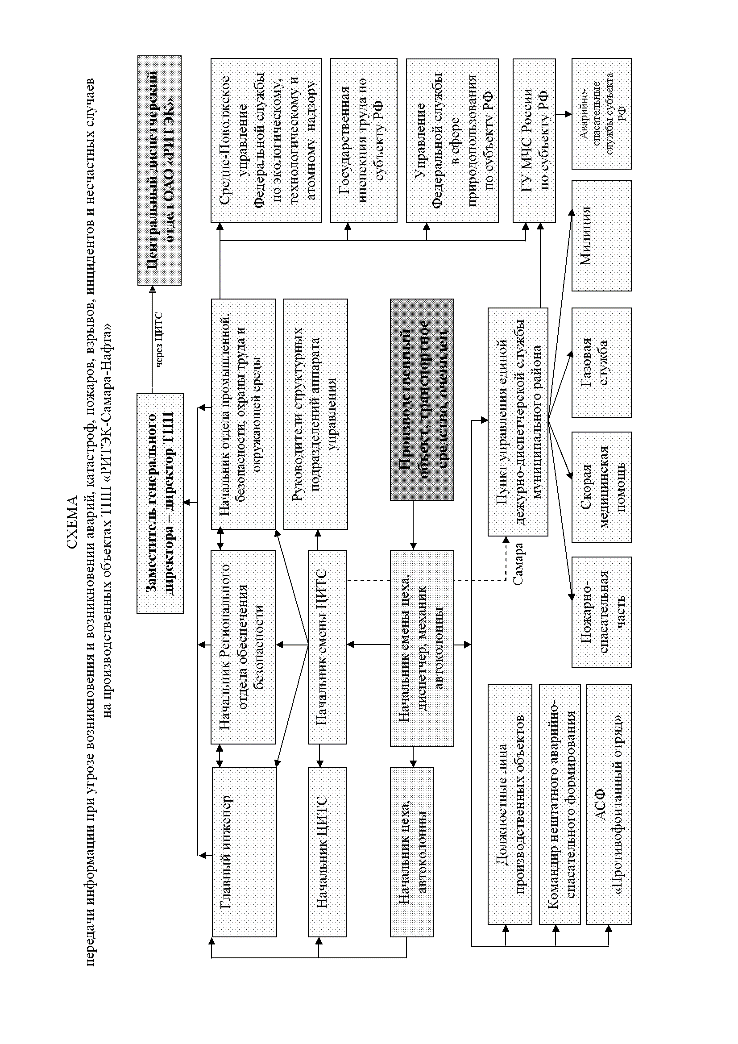 Предусмотренные проектной документацией технические решения по системам оповещения о ЧС (включая локальные системы оповещения в районах размещения потенциально опасных объектов)В связи с тем, что для обслуживания проектируемого объекта увеличения штатной численности не предусматривается, оповещение персонала будет осуществляться посредством существующих средств связи и оповещения.Система оповещения при ЧС решена теми же средствами связи, что и система оповещения ГО.Обслуживающий персонал проектируемых сооружений обеспечен портативной радиостанцией, c использованием которой обеспечивается связь для оповещения. 5.3.10. Решения по обеспечению беспрепятственного ввода и передвижения на проектируемом объекте сил и средств ликвидации последствий аварийБеспрепятственный ввод и передвижение на проектируемом объекте сил и средств ликвидации последствий возможных аварий обеспечивается автодорогами, подъездными путями и проездами к проектируемым сооружениям.Дорожная сеть представлена автодорогой с асфальтовым покрытием сообщением «Кошки-Сергиевск», подъездными автодорогами к указанным выше населенным пунктам, а также сетью полевых дорог.На проектируемых площадках принята тупиковая схема проездов с разворотными площадками. Проезды запроектированы IV-в категории (согласно СП 37.13330.2012 «Промышленный транспорт») исходя из условия обеспечения возможности подъезда пожарных и аварийных автомобилей к объектам, обеспечения безопасности движения, удобства водоотвода. Проектом предусматривается устройство проездов шириной 6,5 м с разворотными площадками, размерами 15х15 м. На проектируемых проездах используется щебеночное покрытие толщиной 0,2 м. Продольные и поперечные уклоны увязаны с планировочными решениями прилегающей территории.ПРИЛОЖЕНИЯ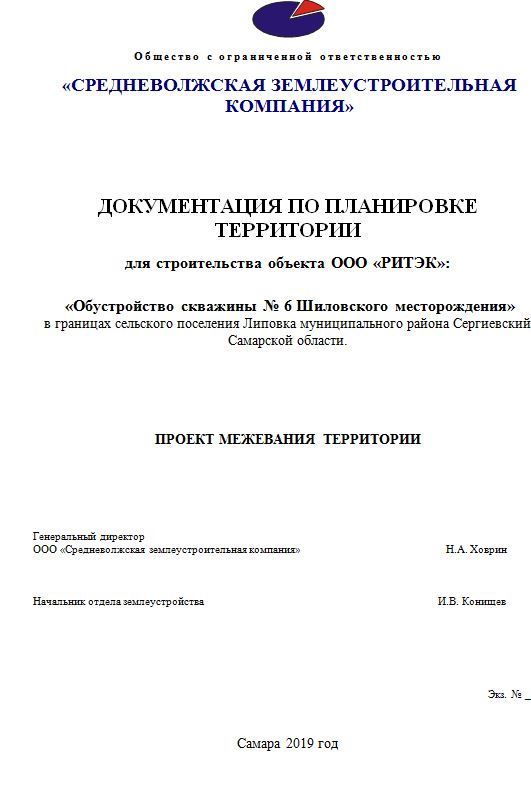 Справка руководителя проектаДокументация по планировке территории разработана в составе, предусмотренном действующим Градостроительным кодексом Российской Федерации (Федеральный закон от 29.12.2004 № 190-ФЗ), Законом Самарской области от 12.07.2006 № 90-ГД «О градостроительной деятельности на территории Самарской области», Постановлением Правительства РФ № 564 от 12.05.2017 «Об утверждении положения о составе и содержании проектов планировки территории, предусматривающих размещение одного или нескольких линейных объектов» и техническим заданием на выполнение проекта планировки территории и проекта межевания территории объекта: «Обустройство скважины № 6 Шиловского месторождения» на территории муниципального района Сергиевский Самарской области.Начальник отдела землеустройства      				  	                                     КонищевИ.В. Книга 3. ПРОЕКТ ПЛАНИРОВКИ ТЕРРИТОРИИПроект межевания территорииПРОЕКТ ПЛАНИРОВКИ ТЕРРИТОРИИ(ПРОЕКТ МЕЖЕВАНИЯ ТЕРРИТОРИИ)Основание для выполнения проекта межеванияПроект межевания территории разрабатывается в соответствии с проектом планировки территории в целях установления границ земельных участков, предназначенных для строительства и размещения объекта ООО «РИТЭК»:  «Обустройство скважины № 6 Шиловского месторождения»  согласно:- Технического задания на выполнение проекта планировки территории и проекта межевания территории объекта:  «Обустройство скважины № 6 Шиловского месторождения» на территории муниципального района Сергиевский Самарской области;- Сведений государственного кадастрового учета Цели и задачи выполнения проекта межевания территорииПодготовка проекта межевания территории осуществляется в целях определения местоположения границ образуемых и изменяемых земельных участков.При подготовке проекта межевания территории определение местоположения границ образуемых и изменяемых земельных участков осуществляется в соответствии с градостроительными регламентами и нормами отвода земельных участков для конкретных видов деятельности, установленными в соответствии с федеральными законами, техническими регламентами.Сформированные земельные участки должны обеспечить:- возможность полноценной реализации прав на формируемые земельные участки, включая возможность полноценного использования в соответствии с назначением, и эксплуатационными качествами.- возможность долгосрочного использования земельного участка.Структура землепользования в пределах территории межевания, сформированная в результате межевания должна обеспечить условия для наиболее эффективного использования и развития этой территории.В процессе межевания решаются следующие задачи:- установление границ земельных участков необходимых для размещения объекта ООО «РИТЭК». Проектом межевания границ отображены:- красные линии, утвержденные в составе проекта планировки территории;-границы образуемых и изменяемых земельных участков и их частей.ВЫВОДЫ ПО ПРОЕКТУНастоящим проектом выполнено: - Формирование границ образуемых и изменяемых земельных участков и их частей.Размеры образуемых земельных участков под строительство линейного объекта приняты в соответствии с проектом полосы отвода выполненным ООО ООО «ГеоКомплекс-М». Земельные участки под строительство объекта образованы с учетом ранее поставленных на государственный кадастровый учет земельных участков.Проект межевания выполняется с учетом сохранения ранее образованных земельных участков, зарегистрированных в ГКН.Проект межевания территории является неотъемлемой частью проекта планировки территории. Каталоги координат и дирекционных углов образуемых земельных участков являются приложением к  чертежу межевания, выполненном в М 1:2000.         Проект межевания территории является основанием для установления границ земельных участков на местности, закрепления их межевыми знаками и регистрации в установленном порядке. Сведения о земельных участках поставленных на государственныйкадастровый учетОбщая площадь участков, поставленных на кадастровый учет: 9285 м².Объемы финансированияОбъем финансирования201720182019ВсегоОбъемы финансированияМестный бюджет района, тыс.руб.31 863 881,9135 638 583,3734 795 967,10102 298 432,38Объемы финансированияОбластной бюджет400 000,00117 000,00161 642,66678 642,66Объемы финансированияВнебюджет, тыс. руб.0,000,000,000,00Объемы финансированияВсего по годам, тыс.руб.32 263 881,9135 755 583,3734 957 609,76102 977 075,04Наименование мероприятий2017 год2017 год2018 год2018 год2019 год2019 годОбщая сумма (тыс.руб.)ИсполнительНаименование мероприятийместный бюджетОбластной бюджетместный бюджетОбластной бюджетместный бюджетобластнойОбщая сумма (тыс.руб.)Исполнитель№ п.п.1. Организация и  проведение спортивных и спортивно-массовых мероприятий и участие в них1. Организация и  проведение спортивных и спортивно-массовых мероприятий и участие в них1. Организация и  проведение спортивных и спортивно-массовых мероприятий и участие в них1. Организация и  проведение спортивных и спортивно-массовых мероприятий и участие в них1. Организация и  проведение спортивных и спортивно-массовых мероприятий и участие в них1. Организация и  проведение спортивных и спортивно-массовых мероприятий и участие в них1. Организация и  проведение спортивных и спортивно-массовых мероприятий и участие в них1. Организация и  проведение спортивных и спортивно-массовых мероприятий и участие в них1. Организация и  проведение спортивных и спортивно-массовых мероприятий и участие в них1.1Организация и проведение спортивных и спортивно-массовых мероприятий и участие в них2 500 000,0052 642,722 884 275,000,002 386 400,000,007 823 317,72Администрация муниципального района СергиевскийИТОГО по разделу 1ИТОГО по разделу 12 500 000,0052 642,722 884 275,000,002 386 400,000,007 823 317,722. Стимулирование развития спорта2. Стимулирование развития спорта2. Стимулирование развития спорта2. Стимулирование развития спорта2. Стимулирование развития спорта2. Стимулирование развития спорта2. Стимулирование развития спорта2. Стимулирование развития спорта2. Стимулирование развития спорта2. Стимулирование развития спорта2.1Премия администрации района спортсменам, и их тренерам, руководителям предприятий, и организаций, учителям физкультуры общеобразовательных учреждений.288 000,000,00259 500,000,00610 000,000,001 157 500,00Администрация муниципального района Сергиевский2.2Оплата работы тренеров,инструкторов,премирование спортсменов и оплата судейства.1 949 000,00317 357,282 679 287,000,002 720 000,000,007 665 644,28Администрация муниципального района Сергиевский2.3Приобретение спортивного инвентаря500 000,000,001 834 900,000,00487 000,000,002 821 900,00Администрация муниципального района Сергиевский2.4Приобретение наградной атрибутики213 000,0030 000,00240 000,000,00115 000,000,00598 000,00Администрация муниципального района СергиевскийИТОГО по разделу 2ИТОГО по разделу 22 950 000,00347 357,285 013 687,000,003 932 000,000,0012 243 044,283. Координация основных направлений в области физ.культуры и спорта.3. Координация основных направлений в области физ.культуры и спорта.3. Координация основных направлений в области физ.культуры и спорта.3. Координация основных направлений в области физ.культуры и спорта.3. Координация основных направлений в области физ.культуры и спорта.3. Координация основных направлений в области физ.культуры и спорта.3. Координация основных направлений в области физ.культуры и спорта.3. Координация основных направлений в области физ.культуры и спорта.3. Координация основных направлений в области физ.культуры и спорта.3. Координация основных направлений в области физ.культуры и спорта.3.1Координация основных направлений в области физ.культуры, спорта.26 413 881,910,0027 740 621,37117 000,0028 477 567,10161 642,66  82 910 713,04Администрация муниципального района СергиевскийВСЕГО ПО РАЗДЕЛАМВСЕГО ПО РАЗДЕЛАМ31 863 881,91400 000,0035 638 583,37117 000,0034 795 967,10161 642,66  102 977 075,04МАУ "ОЛИМП"МАУ "ОЛИМП"26 413 881,910,0027 740 621,37117 000,0028 477 567,10161 642,66  82 910 713,04Администрация м.р.СергиевскийАдминистрация м.р.Сергиевский5 450 000,00400 000,007 897 962,000,006 318 400,000,00  20 066 362,00Вид расходаРасходы на 1 человека в сутки, рублейКойко-местМероприятие, проходящее:Койко-местНа территории Самарской области не более 800Койко-местВ г.Москве и г.Санкт-Петербурге – не более 1500Койко-местНа территории иных субъектов Российской Федерации – не более 1 500Наименование мероприятияРасходы на 1 человека в день, рублейРайонное:Физкультурное, в том числе официальное физкультурноеНе более 300Спортивное, в том числе официальное спортивноеНе более 300Областное:Физкультурное, в том числе официальное физкультурноеНе более 800Спортивное, в том числе официальное спортивноеНе более 800Всероссийское:Физкультурное, в том числе официальное физкультурноеНе более 3 500 Спортивное, в том числе официальное спортивноеНе более 3 500Международное:Проводимое на территории Российской ФедерацииНе более 3 500Наименование мероприятияСтоимость 1 приза, рублейСтоимость 1 приза, рублейНаименование мероприятия командноголичногоРайонноеI местоНе более 3000Не более 1700II местоНе более 2500Не более 1500III местоНе более 2000Не более 1300ОбластноеI местоНе более 3000Не более 1700II местоНе более 2500Не более 1500III местоНе более 2000Не более 1300Всероссийское, областное официальное физкультурное и спортивное мероприятие, в котором участвуют спортсмены из других регионов Российской ФедерацииI местоНе более 3000Не более 1700II местоНе более 2500Не более 1500III местоНе более 2000Не более 1300Международное, проводимое на территории Самарской области, областное официальное физкультурное и спортивное мероприятие, в котором участвуют спортсмены из других странI  местоНе более 3000Не более 1700II местоНе более 2500Не более 1500III местоНе более 2000Не более 1300NN п/пНаименование мероприятияНорма расходов, рублейНорма расходов, рублейКомандное первенствоЛичное первенство1.Районные и областные спортивно-массовые мероприятияI до 80 000II до 60 000III до 40 0004-10 до 10 000I до 1 000II до 600III до 4004-10 до 300Вид расходаСтоимость, рублейМедальНе более 500Диплом, грамотаНе более 50Вид расходаСтоимость на 1 участника, рублейОфициальное физкультурное и официальное спортивное мероприятиеНе более 2000Вид транспорта, автоконструкцииСтоимость услуг в час, рублейАвтобус (свыше 40 мест)Не более 2 000Автобус (Свыше 25 мест до 40 мест). Не более 1 800Микроавтобус (свыше 8 мест до 25 мест)Не более 1 500Нормативный правовой акт, договор (соглашение)Наименование расходного обязательстваКод ГРБСКод классификации расходовКод классификации расходовОбъем средств на исполнение расходного обязательства по годам, тыс. рублейОбъем средств на исполнение расходного обязательства по годам, тыс. рублейОбъем средств на исполнение расходного обязательства по годам, тыс. рублейНормативный правовой акт, договор (соглашение)Наименование расходного обязательстваКод ГРБСР, ПРЦСочередной (текущий) годпервый год планового периодавторой год планового периодаНаименование субъекта бюджетного планированияНаименование субъекта бюджетного планированияНаименование субъекта бюджетного планированияНаименование субъекта бюджетного планированияНаименование субъекта бюджетного планированияНаименование субъекта бюджетного планированияНаименование субъекта бюджетного планированияНаименование субъекта бюджетного планированияИтого по субъекту бюджетного планированияИтого по субъекту бюджетного планированияИтого по субъекту бюджетного планированияИтого по субъекту бюджетного планированияИтого по субъекту бюджетного планированияВсегоВсегоВсегоВсегоВсегоНормативный правовой акт, договор (соглашение)Наименование расходного обязательстваКод ГРБСКод классификации расходовКод классификации расходовОбъем средств на исполнение расходного обязательства по годам, тыс. рублейОбъем средств на исполнение расходного обязательства по годам, тыс. рублейОбъем средств на исполнение расходного обязательства по годам, тыс. рублейНормативный правовой акт, договор (соглашение)Наименование расходного обязательстваКод ГРБСР, ПРЦСочередной (текущий) годпервый год планового периодавторой год планового периодаНаименование субъекта бюджетного планированияНаименование субъекта бюджетного планированияНаименование субъекта бюджетного планированияНаименование субъекта бюджетного планированияНаименование субъекта бюджетного планированияНаименование субъекта бюджетного планированияНаименование субъекта бюджетного планированияНаименование субъекта бюджетного планированияИтого по субъекту бюджетного планированияИтого по субъекту бюджетного планированияИтого по субъекту бюджетного планированияИтого по субъекту бюджетного планированияИтого по субъекту бюджетного планированияВсегоВсегоВсегоВсегоВсегоКод РОКод полномочияНормативный правовой акт, договор (соглашение)Нормативный правовой акт, договор (соглашение)Нормативный правовой акт, договор (соглашение)Нормативный правовой акт, договор (соглашение)Нормативный правовой акт, договор (соглашение)Наименование расходного обязательстваКод бюджетной классификации расходовКод бюджетной классификации расходовКод бюджетной классификации расходовКод дополнительной классификации расходовКод дополнительной классификации расходовКод дополнительной классификации расходовКод дополнительной классификации расходовКод дополнительной классификации расходовКод дополнительной классификации расходовКод дополнительной классификации расходовКод дополнительной классификации расходовОбъем средств на исполнение расходного обязательства по годам, тыс. рублейОбъем средств на исполнение расходного обязательства по годам, тыс. рублейОбъем средств на исполнение расходного обязательства по годам, тыс. рублейОбъем средств на исполнение расходного обязательства по годам, тыс. рублейОбъем средств на исполнение расходного обязательства по годам, тыс. рублейОбъем средств на исполнение расходного обязательства по годам, тыс. рублейКод РОКод полномочиякод НПАреквизитыст., часть, п., п/п, абз.дата вступления в силусрок действияНаименование расходного обязательстваРз ПрЦСВРЭКРмуниципальное образованиемуниципальное образованиемероприятиемероприятиекод целевых средствотнесение к публичному нормативному обязательствуотнесение к указам Президента Российской Федерацииотчетный (план)отчетный (факт)текущий (план)очереднойплановый периодплановый периодКод РОКод полномочиякод НПАреквизитыст., часть, п., п/п, абз.дата вступления в силусрок действияНаименование расходного обязательстваРз ПрЦСВРЭКРкоднаименованиекоднаименованиекод целевых средствотнесение к публичному нормативному обязательствуотнесение к указам Президента Российской Федерацииотчетный (план)отчетный (факт)текущий (план)очереднойпервыйвторой12345б78910111213141516171819202122232425Код РОКод полномочияНормативный правовой акт, договор (соглашение)Нормативный правовой акт, договор (соглашение)Нормативный правовой акт, договор (соглашение)Нормативный правовой акт, договор (соглашение)Нормативный правовой акт, договор (соглашение)Наименование расходного обязательстваКод бюджетной классификации расходовКод бюджетной классификации расходовКод бюджетной классификации расходовКод дополнительной классификации расходовКод дополнительной классификации расходовКод дополнительной классификации расходовКод дополнительной классификации расходовКод дополнительной классификации расходовКод дополнительной классификации расходовКод дополнительной классификации расходовКод дополнительной классификации расходовОбъем средств на исполнение расходного обязательства по годам, тыс. рублейОбъем средств на исполнение расходного обязательства по годам, тыс. рублейОбъем средств на исполнение расходного обязательства по годам, тыс. рублейОбъем средств на исполнение расходного обязательства по годам, тыс. рублейОбъем средств на исполнение расходного обязательства по годам, тыс. рублейОбъем средств на исполнение расходного обязательства по годам, тыс. рублейКод РОКод полномочиякод НПАреквизитыст., часть, п., п/п, абз.дата вступления в силусрок действияНаименование расходного обязательстваРз ПрЦСВРЭКРмуниципальное образованиемуниципальное образованиемероприятиемероприятиекод целевых средствотнесение к публичному нормативному обязательствуотнесение к указам Президента Российской Федерацииотчетный (план)отчетный (факт)текущий (план)очереднойплановый периодплановый периодКод РОКод полномочиякод НПАреквизитыст., часть, п., п/п, абз.дата вступления в силусрок действияНаименование расходного обязательстваРз ПрЦСВРЭКРкоднаименованиекоднаименованиекод целевых средствотнесение к публичному нормативному обязательствуотнесение к указам Президента Российской Федерацииотчетный (план)отчетный (факт)текущий (план)очереднойпервыйвторой12345б78910111213141516171819202122232425№ п/пНаименованиеЛистОсновная часть проекта планировки территорииОсновная часть проекта планировки территорииОсновная часть проекта планировки территорииРаздел 1 «Проект планировки территории. Графическая часть»31.1Чертеж красных линий. Чертеж  границ зон планируемого размещения линейных объектов М 1:2000Раздел 2 «Положение о размещении линейных объектов»52.1.Наименование, основные характеристики и назначение планируемых для размещения линейных объектов62.2.Перечень субъектов Российской Федерации, перечень муниципальных районов, городских округов в составе субъектов Российской Федерации, перечень поселений, населенных пунктов, внутригородских территорий городов федерального значения, на территориях которых устанавливаются зоны планируемого размещения линейных объектов102.3.Перечень координат характерных точек границ зон планируемого размещения линейных объектов122.4.Перечень координат характерных точек границ зон планируемого размещения линейных объектов, подлежащих переносу (переустройству) из зон планируемого размещения линейных объектов152.5.Предельные параметры разрешенного строительства, реконструкции объектов капитального строительства, входящих в состав линейных объектов в границах зон их планируемого размещения 152.6.Информация о необходимости осуществления мероприятий по защите сохраняемых объектов капитального строительства (здание, строение, сооружение, объекты, строительство которых не завершено), существующих и строящихся на момент подготовки проекта планировки территории, а также объектов капитального строительства, планируемых к строительству в соответствии с ранее утвержденной документацией по планировке территории, от возможного негативного воздействия в связи с размещением линейных объектов172.7.Информация о необходимости осуществления мероприятий по сохранению объектов культурного наследия от возможного негативного воздействия в связи с размещением линейных объектов212.8.Информация о необходимости осуществления мероприятий по охране окружающей среды212.9.Информация о необходимости осуществления мероприятий по защите территории от чрезвычайных ситуаций природного и техногенного характера, в том числе по обеспечению пожарной безопасности и гражданской обороне36Приложения№ точки № точки (сквозной)Дирекционный уголРасстояние, мXY11231°21'11"21,092216249,15442950,2922231°15'8"6,12216235,98442933,8233224°59'60"0,062216232,16442929,0644231°23'12"7,692216232,12442929,025587°14'5"5,62216227,32442923,0166143°16'47"28,332216227,59442928,6077143°20'38"1,072216204,88442945,5488143°19'26"5,912216204,02442946,1899230°53'32"7,992216199,28442949,711010140°48'15"10,352216194,24442943,511111229°26'34"14,062216186,22442950,051212230°18'16"24,022216177,08442939,371313140°24'6"7,442216161,74442920,891414140°18'17"8,642216156,01442925,631515135°12'26"60,592216149,36442931,151616105°16'32"44,412216106,36442973,841717104°48'22"8,842216094,66443016,681818105°18'37"73,962216092,40443025,231919195°16'23"58,772216072,87443096,572020235°19'18"4,342216016,18443081,092121145°10'54"102216013,71443077,522222145°25'15"52216005,50443083,232323145°28'15"10,042216001,38443086,07242454°55'60"10,042215993,11443091,762525325°13'43"9,992215998,88443099,982626235°6'50"3,992216007,09443094,282727325°40'11"4,962216004,81443091,01282854°44'52"3,972216008,91443088,212929325°8'13"6,912216011,20443091,45303015°16'23"56,412216016,87443087,503131105°19'18"53,512216071,29443102,36323215°14'25"23,782216057,15443153,973333105°16'39"4,482216080,09443160,223434105°15'54"15,152216078,91443164,543535105°9'52"3,332216074,92443179,16363615°16'4"95,012216074,05443182,373737285°15'42"92,662216165,71443207,393838195°16'45"6,262216190,10443118,003939285°23'37"23,962216184,06443116,354040285°23'21"26,62216190,42443093,254141195°17'13"53,672216197,48443067,604242286°22'57"41,062216145,71443053,454343307°10'43"17,822216157,29443014,064444321°1'41"37,842216168,06442999,864545321°2'5"24,012216197,48442976,064646320°59'55"20,162216216,15442960,964747352°41'39"9,042216231,82442948,27484820°45'58"8,942216240,79442947,12491231°21'11"21,092216249,15442950,29149230°47'34"0,982216207,67442950,6425050°47'34"0,982216207,05442949,883490°0'0"02216207,67442950,64449230°42'13"5,762216207,67442950,645850°42'13"5,762216204,02442946,186490°0'0"02216207,67442950,647490°0'0"02216207,67442950,64849230°47'34"0,982216207,67442950,64151195°0'24"74,192218561,84443989,67252178°34'38"24,572218490,18443970,46353195°20'29"35,572218465,62443971,07454177°53'4"11,382218431,32443961,66555156°52'37"12,962218419,95443962,08656138°54'25"8,722218408,03443967,17757195°36'5"22,22218401,46443972,90858135°12'22"94,32218380,08443966,93959180°50'49"9,472218313,16444033,371060166°30'34"21,652218303,69444033,231161148°55'60"11,452218282,64444038,281262126°26'47"11,362218272,83444044,191363112°29'26"8,182218266,08444053,331464102°32'51"13,352218262,95444060,891565115°26'37"7,542218260,05444073,921666132°58'32"18,622218256,81444080,73176740°39'12"26,222218244,12444094,351868356°20'43"5,022218264,01444111,431969311°11'53"40,12218269,02444111,11207039°53'40"4,132218295,43444080,942171313°4'7"48,682218298,60444083,592272347°38'41"6,452218331,84444048,032373337°19'43"6,852218338,14444046,652474324°12'11"8,222218344,46444044,01257516°20'42"47,862218351,13444039,202676141°5'41"37,162218397,06444052,67277751°8'20"82218368,14444076,012878321°5'35"42,72218373,16444082,24297916°21'30"134,142218406,39444055,423080284°28'55"106,932218535,10444093,203151195°0'24"74,192218561,84443989,67181212°28'41"6,422220854,40446179,92282105°0'18"2,012220848,98446176,47383194°57'0"1,982220848,46446178,41484133°9'60"11,052220846,55446177,90585222°47'4"72,072220838,99446185,96686321°16'7"13,732220786,10446137,01787231°26'58"92220796,81446128,42888299°13'47"11,452220791,20446121,38989286°39'27"10,52220796,79446111,391090279°4'14"5,772220799,80446101,331191276°51'14"8,132220800,71446095,631292264°27'40"11,292220801,68446087,561393255°4'42"11,462220800,59446076,321494245°33'31"17,982220797,64446065,251595243°36'51"108,662220790,20446048,881696153°42'44"12,012220741,91445951,54179763°29'38"100,022220731,14445956,86189865°15'41"25,262220775,78446046,37199975°25'8"7,92220786,35446069,312010082°51'33"8,932220788,34446076,962110195°36'24"12,082220789,45446085,8222102102°2'29"5,992220788,27446097,8423103111°50'13"9,012220787,02446103,7024104231°18'2"9,022220783,67446112,0625105141°15'13"29,992220778,03446105,022610651°16'50"29,992220754,64446123,7927107321°17'47"8,192220773,40446147,192810842°47'27"81,082220779,79446142,072910945°37'47"0,642220839,29446197,1530110100°56'37"154,232220839,74446197,6131111100°58'1"9,832220810,46446349,0432112100°56'18"6,962220808,59446358,6933113174°46'17"9,112220807,27446365,5234114174°45'57"53,62220798,20446366,3535115163°44'50"6,152220744,82446371,2436116196°21'1"3,32220738,92446372,9637117174°42'54"47,552220735,75446372,0338118174°47'15"39,962220688,40446376,4139119174°45'42"26,072220648,61446380,0440120174°40'22"6,252220622,65446382,4241121230°4'36"83,52220616,43446383,0042122230°4'33"58,182220562,84446318,9643123320°4'47"0,642220525,50446274,3444124319°55'41"7,162220525,99446273,9345125319°50'38"2,512220531,47446269,3246126231°31'39"54,922220533,39446267,7047127136°31'22"3,462220499,22446224,7048128136°53'58"7,042220496,71446227,0849129136°35'19"4,342220491,57446231,895013048°14'53"38,562220488,42446234,8751131140°4'34"15,52220514,10446263,6452132140°7'18"4,042220502,21446273,5953133139°59'30"3,982220499,11446276,1854134140°9'4"50,882220496,06446278,745513551°18'48"39,932220457,00446311,3456136141°17'24"16,012220481,96446342,515713751°15'3"302220469,47446352,5258138321°16'7"29,982220488,25446375,9259139231°17'33"302220511,64446357,1660140141°18'37"5,982220492,88446333,7561141231°16'34"32,082220488,21446337,4962142320°9'7"43,232220468,14446312,4663143319°59'30"3,982220501,33446284,7664144320°8'11"3,792220504,38446282,2065145320°11'40"9,452220507,29446279,776614650°4'31"153,392220514,55446273,7267147354°44'19"8,512220612,99446391,3568148354°47'3"7,262220621,46446390,5769149354°45'50"26,192220628,69446389,9170150354°46'23"39,962220654,77446387,5271151354°46'17"117,312220694,56446383,8872152354°30'28"2,612220811,38446373,1973153281°13'21"2,572220813,98446372,9474154280°52'56"13,142220814,48446370,4275155280°57'5"174,922220816,96446357,5276156305°38'54"7,222220850,19446185,797781212°28'41"6,422220854,40446179,92Площадь: 59 409 кв. м.Площадь: 59 409 кв. м.Площадь: 59 409 кв. м.Площадь: 59 409 кв. м.Площадь: 59 409 кв. м.Площадь: 59 409 кв. м.№ п/пНаименование параметраЗначение предельных размеров земельных участков и предельных параметров разрешенного строительства, реконструкции объектов капитального строительства в территориальных зонахЗначение предельных размеров земельных участков и предельных параметров разрешенного строительства, реконструкции объектов капитального строительства в территориальных зонахЗначение предельных размеров земельных участков и предельных параметров разрешенного строительства, реконструкции объектов капитального строительства в территориальных зонахЗначение предельных размеров земельных участков и предельных параметров разрешенного строительства, реконструкции объектов капитального строительства в территориальных зонахЗначение предельных размеров земельных участков и предельных параметров разрешенного строительства, реконструкции объектов капитального строительства в территориальных зонахЗначение предельных размеров земельных участков и предельных параметров разрешенного строительства, реконструкции объектов капитального строительства в территориальных зонахЗначение предельных размеров земельных участков и предельных параметров разрешенного строительства, реконструкции объектов капитального строительства в территориальных зонахЗначение предельных размеров земельных участков и предельных параметров разрешенного строительства, реконструкции объектов капитального строительства в территориальных зонахСх1Сх2Сх2-0Сх2-3Сх2-4Сх2-5Сх2-6Сх-3Предельные (минимальные и (или) максимальные) размеры земельных участков, в том числе их площадьПредельные (минимальные и (или) максимальные) размеры земельных участков, в том числе их площадьПредельные (минимальные и (или) максимальные) размеры земельных участков, в том числе их площадьПредельные (минимальные и (или) максимальные) размеры земельных участков, в том числе их площадьПредельные (минимальные и (или) максимальные) размеры земельных участков, в том числе их площадьПредельные (минимальные и (или) максимальные) размеры земельных участков, в том числе их площадьПредельные (минимальные и (или) максимальные) размеры земельных участков, в том числе их площадьПредельные (минимальные и (или) максимальные) размеры земельных участков, в том числе их площадьПредельные (минимальные и (или) максимальные) размеры земельных участков, в том числе их площадьМинимальная площадь земельного участка, кв.м1000100010001000100010001000600Максимальная площадь земельного участка, кв.м--------Предельное количество этажей или предельная высота зданий, строений, сооруженийПредельное количество этажей или предельная высота зданий, строений, сооруженийПредельное количество этажей или предельная высота зданий, строений, сооруженийПредельное количество этажей или предельная высота зданий, строений, сооруженийПредельное количество этажей или предельная высота зданий, строений, сооруженийПредельное количество этажей или предельная высота зданий, строений, сооруженийПредельное количество этажей или предельная высота зданий, строений, сооруженийПредельное количество этажей или предельная высота зданий, строений, сооруженийПредельное количество этажей или предельная высота зданий, строений, сооруженийПредельная высота зданий, строений, сооружений, м020202020202010Минимальные отступы от границ земельных участков в целях определения мест допустимого размещения зданий, строений, сооружений, за пределами которых запрещено строительство зданий, строений, сооруженийМинимальные отступы от границ земельных участков в целях определения мест допустимого размещения зданий, строений, сооружений, за пределами которых запрещено строительство зданий, строений, сооруженийМинимальные отступы от границ земельных участков в целях определения мест допустимого размещения зданий, строений, сооружений, за пределами которых запрещено строительство зданий, строений, сооруженийМинимальные отступы от границ земельных участков в целях определения мест допустимого размещения зданий, строений, сооружений, за пределами которых запрещено строительство зданий, строений, сооруженийМинимальные отступы от границ земельных участков в целях определения мест допустимого размещения зданий, строений, сооружений, за пределами которых запрещено строительство зданий, строений, сооруженийМинимальные отступы от границ земельных участков в целях определения мест допустимого размещения зданий, строений, сооружений, за пределами которых запрещено строительство зданий, строений, сооруженийМинимальные отступы от границ земельных участков в целях определения мест допустимого размещения зданий, строений, сооружений, за пределами которых запрещено строительство зданий, строений, сооруженийМинимальные отступы от границ земельных участков в целях определения мест допустимого размещения зданий, строений, сооружений, за пределами которых запрещено строительство зданий, строений, сооруженийМинимальные отступы от границ земельных участков в целях определения мест допустимого размещения зданий, строений, сооружений, за пределами которых запрещено строительство зданий, строений, сооруженийМинимальный отступ от границ земельных участков до зданий, строений, сооружений м-5155153Максимальный процент застройки  в границах земельного участка, определяемый как отношение суммарной площади земельного участка, которая может быть застроена, ко всей площади земельного участкаМаксимальный процент застройки  в границах земельного участка, определяемый как отношение суммарной площади земельного участка, которая может быть застроена, ко всей площади земельного участкаМаксимальный процент застройки  в границах земельного участка, определяемый как отношение суммарной площади земельного участка, которая может быть застроена, ко всей площади земельного участкаМаксимальный процент застройки  в границах земельного участка, определяемый как отношение суммарной площади земельного участка, которая может быть застроена, ко всей площади земельного участкаМаксимальный процент застройки  в границах земельного участка, определяемый как отношение суммарной площади земельного участка, которая может быть застроена, ко всей площади земельного участкаМаксимальный процент застройки  в границах земельного участка, определяемый как отношение суммарной площади земельного участка, которая может быть застроена, ко всей площади земельного участкаМаксимальный процент застройки  в границах земельного участка, определяемый как отношение суммарной площади земельного участка, которая может быть застроена, ко всей площади земельного участкаМаксимальный процент застройки  в границах земельного участка, определяемый как отношение суммарной площади земельного участка, которая может быть застроена, ко всей площади земельного участкаМаксимальный процент застройки  в границах земельного участка, определяемый как отношение суммарной площади земельного участка, которая может быть застроена, ко всей площади земельного участкаМаксимальный процент застройки в границах земельного участка при застройке земельных участков для садоводства и дачного хозяйства, %0------40Максимальный процент застройки в границах земельного участка при размещении производственных объектов, %0808080508080-Максимальный процент застройки в границах земельного участка при размещении коммунально-складских объектов, %0606060606060-Максимальный процент застройки в границах земельного участка при размещении иных объектов, за исключением случаев,  указанных в пунктах 5-7 настоящей таблицы %0------40Иные показателиИные показателиИные показателиИные показателиИные показателиИные показателиИные показателиИные показателиИные показателиМаксимальный размер санитарно-защитной зоны, м0001001005000Максимальная высота капитальных ограждений земельных участков, м02222221,5Максимальная площадь объектов капитального строительства, предназначенных для оказания гражданам медицинской помощи в стационарах (больницы, родильные дома, научно-медицинские учреждения и прочие объекты, обеспечивающие оказание услуги по лечению в стационаре), за исключением станций скорой помощи-0----0-Наименование зданий, сооружений, между которыми устанавливается расстояниеНормативный документ, устанавливающий требования к расстояниюНормативное значение расстояния между зданиями и сооружениями, мПринятое значение расстояния между зданиямии сооружениями, мПлощадка скважины № 64Площадка скважины № 64Площадка скважины № 64Площадка скважины № 64с. Черновка – устье скважиныСП 231.1311500.2015 табл.13001500Устье скважины – канализационная емкостьСП 231.1311500.2015 табл.29,013,1Устье скважины – КТПСП 231.1311500.2015 п.6.1.12,ПУЭ табл.7.3.1380,088,0Устье скважины – станция управленияСП 231.1311500.2015 п.6.1.12,ПУЭ табл.7.3.1380,084,3Канализационная емкость – КТПСП 231.1311500.2015 п.6.1.12,ПУЭ табл.7.3.1312,599,7Канализационная емкость – станция управленияСП 231.1311500.2015 п.6.1.12,ПУЭ табл.7.3.1312,596,3Площадка скважины № 65Площадка скважины № 65Площадка скважины № 65Площадка скважины № 65с. Черновка – устье скважиныСП 231.1311500.2015 табл.1300700Устье скважины – канализационная емкостьСП 231.1311500.2015 табл.29,013,1Устье скважины – КТПСП 231.1311500.2015 п.6.1.12,ПУЭ табл.7.3.1380,092,5Устье скважины – станция управленияСП 231.1311500.2015 п.6.1.12,ПУЭ табл.7.3.1380,092,6Канализационная емкость – КТПСП 231.1311500.2015 п.6.1.12,ПУЭ табл.7.3.1312,5105,6Канализационная емкость – станция управленияСП 231.1311500.2015 п.6.1.12,ПУЭ табл.7.3.1312,5105,6№ точки № точки (сквозной)Дирекционный уголРасстояние, мXY1150°20'36"40,932216143,56442936,922250°22'36"6,042216169,68442968,433350°20'47"17,382216173,53442973,0844321°2'14"16,542216184,62442986,4655321°2'5"24,012216197,48442976,0666320°59'55"20,162216216,15442960,9677352°41'10"9,032216231,82442948,278820°44'2"5,282216240,78442947,1299320°25'48"1,872216245,72442948,991010231°19'49"17,892216247,16442947,801111231°18'39"6,112216235,98442933,831212140°20'2"32,632216232,16442929,061313140°21'13"16,62216207,04442949,891414230°20'46"51,232216194,26442960,481515140°30'34"7,222216161,57442921,041616140°10'8"8,632216156,00442925,631717135°14'51"8,182216149,37442931,1618150°20'36"40,932216143,56442936,92Площадь:  кв. м.Площадь:  кв. м.Площадь:  кв. м.Площадь:  кв. м.Площадь:  кв. м.Площадь:  кв. м.№ точки № точки (сквозной)Дирекционный уголРасстояние, мXY118312°11'18"49,152218252,48444101,5321939°33'53"22,252218285,49444065,11320313°1'52"13,582218302,64444079,28421220°46'28"31,962218311,91444069,35522135°20'37"41,272218287,71444048,48623115°25'20"3,592218258,35444077,49724132°59'53"18,622218256,81444080,7382540°37'26"11,032218244,11444094,35918312°11'18"49,152218252,48444101,53Площадь:  кв. м.Площадь:  кв. м.Площадь:  кв. м.Площадь:  кв. м.Площадь:  кв. м.Площадь:  кв. м.Наименование мероприятияПериод эксплуатации1Антикоррозийная изоляция и гидроизоляция емкостного оборудования и трубопроводовГОСТ Р 51164-98 «Трубопроводы стальные магистральные. Общие требования к защите от коррозии»;
СП 28.1330.2017 «Защита строительных конструкций от коррозии»2 Испытание оборудования и трубопроводов на прочностьСНиП 3.05.05-84 «Технологическое оборудование и технологические трубопроводы»3 Контроль сварных соединений стальных трубопроводовГОСТ 3242-79 «Сварные соединения. Методы контроля качества»4 Лабораторный контроль за качеством поверхностных и подземных водСанПиН 2.1.5.980-00, СП 2.1.5.1059-01Номер пунктаМесто отбораВремя отбораСпособ отбораОбъем пробы, лЗамер статического уровня и температуры2СНГр. Черновка – под мостом перед с. Черновка автотрассы Уфа-Москваосновные фазы водного режимабатометр3нет3СНГр. Черновка – мост за фермой с. Черновкаосновные фазы водного режимабатометр3нетУчастокУчастокДлина, мДиаметр х толщина стенки, ммДавление избыточное, МПаДавление избыточное, МПаначалоконецДлина, мДиаметр х толщина стенки, ммначалоконецСкв. № 64Т.132389х53,142,97Скв. № 65Т-1311,389х53,43,16Год 1 год2 год3 год4 год5 год6 годДебит скв. № 64 пласт Д1 (I этап строительства)Дебит скв. № 64 пласт Д1 (I этап строительства)Дебит скв. № 64 пласт Д1 (I этап строительства)Дебит скв. № 64 пласт Д1 (I этап строительства)Дебит скв. № 64 пласт Д1 (I этап строительства)Дебит скв. № 64 пласт Д1 (I этап строительства)Дебит скв. № 64 пласт Д1 (I этап строительства)По нефти, т/сут41,825,719,715,312,19,9По жидкости, м3/сут11393,2489,387,185,284,3Добыча газа, млн.м3/год0,3410,2430,1860,1450,1140,093Год 1 год2 год3 год4 год5 год6 годДебит скв. № 65 пласт Д1 (II этап строительства)Дебит скв. № 65 пласт Д1 (II этап строительства)Дебит скв. № 65 пласт Д1 (II этап строительства)Дебит скв. № 65 пласт Д1 (II этап строительства)Дебит скв. № 65 пласт Д1 (II этап строительства)Дебит скв. № 65 пласт Д1 (II этап строительства)Дебит скв. № 65 пласт Д1 (II этап строительства)По нефти, т/сут41,823,918,714,912,09,9По жидкости, м3/сут116,786,6182,880,778,977,9Добыча газа, млн.м3/год0,3140,2260,1760,1410,1130,093НаименованиеЗначениеПластовая нефтьПластовая нефтьДавление насыщения, МПа6,24Вязкость, мПа·с6,19Плотность, т/м30,834Газосодержание, м3/т31,08Газовый фактор при дифференциальном разгазировании, м3/т26,67Разгазированная нефтьРазгазированная нефтьПлотность, т/м30,888Вязкость, мПа·с39,9Температура застывания, ºСМинус 10Весовое содержание, %: - смол11,3 - парафинов3,27 - асфальтенов5,02 - серы2,34Молекулярная масса257,00Газ однократного разгазированияГаз однократного разгазированияОтносительный удельный вес1,091Мольное содержание в газе, %: - сероводорода- - азота9,66 - метана43,88Наименование компонентаЗначениеЗначениеЗначениеНаименование компонентаНефть пластоваяНефть разгазированнаяГаз однократного разгазированияСероводород---Углекислый газ0,12-0,46Азот2,37-9,66Метан11,010,2543,88Этан3,90,5113,79Пропан6,562,5318,56Изобутан1,160,692,49Н.бутан3,913,126,15Изопентан2,482,662,02Н.пентан2,512,841,47Гексан5,426,891,22Гептан5,036,660,30Остаток С8+В55,5373,85-Наименование веществаКласс веществаКласс опасности вещества по
ГОСТ 12.1.005-88*Температура, ºСТемпература, ºСТемпература, ºСКонцентрационный предел воспламенения, объемное содержание, %Концентрационный предел воспламенения, объемное содержание, %Наименование веществаКласс веществаКласс опасности вещества по
ГОСТ 12.1.005-88*вспышкивоспламенениясамовоспламенениянижнийверхнийГазонасыщенная нефтьА3<28503002,915Разгазированная нефтьА328≥504502,915Углеводородный газГ3--2464,346Технологический блок, оборудованиеТехнологический блок, оборудованиеТехнологический блок, оборудованиеКоличество опасного веществаКоличество опасного веществаФизические условия содержания опасного веществаФизические условия содержания опасного веществаФизические условия содержания опасного веществаНаименование технологического сооружения (блока)Наименование оборудования (опасное вещество)Количество единиц оборудования (протяженность, м)В единице оборудования, кг в 1 м трубыВ сооружении, тАгрегат-ное состояниеДавле-ние, МПаТемпе-ратура, 0СВыкидной трубопровод Скв. № 64 -т.1Нефтегазосборный трубопровод, (водонефтяная эмульсия)протяженность 323 м5,17 в 1 м трубы1,67жидкость3,1415Выкидной трубопровод Скв. № 65 -т.1*Нефтегазосборный трубопровод, (водонефтяная эмульсия)протяженность 311,3 м5,17 в 1 м трубы1,61жидкость3,4015Итого опасного вещества на проектируемом объекте, т:Итого опасного вещества на проектируемом объекте, т:Итого опасного вещества на проектируемом объекте, т:Итого опасного вещества на проектируемом объекте, т:3,283,283,283,28Наименованиезданий, сооруженийКатегория пожарной опасности зданий, сооружений,помещенийи наружных установокпо СП 12.13130.2009Классвзрывоопасной или пожароопасной зоныпо Федеральному закону № 123-ФЗот 22.07.2008 (ПУЭ)Категория и группа взрывоопасной смесипо ПУЭУстье нефтяной скважиныАНкласс 2
(В-1г)IIА-Т3Канализационная емкостьАНкласс 1
(В-1г)IIА-Т3КТПВ--- трансформаторный отсекВ1П-I-- отсек РУННВ4П-IIa-Наименование зданияСтепень огнестойкостиКласс функциональной пожарной опасностиКласс пожарной опасности строительных конструкцийКласс конструктивной пожарной опасностиКТПIVФ5.1К0С0Наименование первичных средств пожаротушения, немеханизированного инструмента и инвентаряНормы комплектации в зависимости от типа пожарного щита и класса пожара(ЩП-Е, класс Е с предельной защищаемой площадью-200 м2)Нормы комплектации в зависимости от типа пожарного щита и класса пожара(ЩП-В, класс В с предельной защищаемой площадью-200 м2)Лом—1Крюк с деревянной рукояткой1—Ведро—1Комплект резки электропроводов:ножницы, диэлектрические боты и коврик1—Покрывало для изоляции очага возгорания11Лопата штыковая—1Лопата совковая11Ящик с песком 0,5 куб. метра11Наименование природного процесса, опасного природного явленияМероприятия по инженерной защитеСильный ветерСтроительство проектируемого объекта ведется с учетом восприятия ветровых нагрузок в соответствии с климатическими условиями района строительства. Оборудование устанавливается на бетонные фундаменты, опорные конструкции под оборудование устанавливаются на железобетонные стойки, которые погружены в сверленые котлованы на основания из бетона с засыпкой песчано-гравийной смесью. Закрепление оборудования осуществляется с помощью фундаментных болтов, болтами или шпильками к закладным деталям, приваркой закладных деталей. Опоры под строительные конструкции (радиомачта, молниеотвод и т.д.) выполнены из металла с заделкой бетоном в сверленом котловане. Молниеотводы и радиомачта выполнены из труб круглого сечения. Выкидной трубопровод укладывается на глубину не менее 1,0 м до верхней образующей трубы.На проектируемой ВЛ приняты железобетонные опоры по типовой серии 3.407.1-143 (выпуск 1, 3) «Железобетонные опоры ВЛ 10 кВ» на стойках СВ-105, СНВ-7-13.Закрепление опор в грунте выполнить в соответствии с типовой серией 4.407-253 «Закрепление в грунтах железобетонных опор и деревянных опор на железобетонных приставках ВЛ 0,4-20 кВ».Кабельные сооружения прокладываются подземно. Канализационная и дренажная емкости устанавливаются подземно.Сильный ливеньПроизводственно-дождевые сточные воды с приустьевых площадок нефтяных скважин №№ 64, 65 Южно-Орловского месторождения через шахтные колодцы отводятся по самотечным сетям с уклоном 0,02 в подземные емкости производственно-дождевых стоков с гидрозатворами, объемом 5 м3, каждая.Для защиты от почвенной коррозии предусматривается:строительство выкидных трубопроводов из труб диаметром 89 мм, покрытых антикоррозионной изоляцией усиленного типа, выполненной в заводских условиях;покрытие сварных стыков трубопроводов комплектами термоусаживающихся манжет в соответствии с методическими указаниями Компании «Единые технические требования. Теплоизоляция трубопроводов и антикоррозионная изоляция сварных стыков предварительно изолированных труб в трассовых условиях» П1-01.04 М-0041. В комплект термоусаживающихся манжет входят: праймер, лента термоусаживающаяся и замок; антикоррозионная изоляция (усиленного типа) деталей трубопроводов и защитных футляров по ГОСТ Р 51164-98 «Трубопроводы стальные магистральные. Общие требования к защите от коррозии».В зоне перехода надземного участка трубопровода в подземный надземный участок покрывается антикоррозионной изоляцией усиленного типа по ГОСТ Р 51164-98 «Трубопроводы стальные магистральные. Общие требования к защите от коррозии» на высоту 0,3 м.Для защиты от атмосферной коррозии наружная поверхность трубопроводов, арматуры и металлоконструкций очищается от продуктов коррозии, обезжиривается, наносится следующая система покрытий общей толщиной 250 мкм:эпоксидное покрытие – один слой 125 мкм;полиуретановое покрытие стойкое к ультрафиолетовому излучению – один слой толщиной 125 мкм.Покрытия для антикоррозионной защиты наружной поверхности трубопроводов, арматуры, а также металлоконструкций должны соответствовать требованиям Технологической инструкции Компании «Антикоррозионная защита металлических конструкций на объектах нефтегазодобычи, нефтегазопереработки и нефтепродуктообеспечения Компании» № П2-05 ТИ-0002.Сильный снегКТП представляют собой технологическое оборудование с металлическим укрытием от атмосферных воздействий. Оборудование КИПиА размещается в специализированных шкафах. Кабельные сооружения прокладываются подземно. Выкидные трубопроводы, канализационная и дренажная емкости устанавливаются подземно.Сильный морозДля защиты оборудования от низких температур в проекте применены утепленные герметичные шкафы КИПиА. Температура внутри шкафа поддерживается с помощью электрообогревателя, выполненного в общепромышленном исполнении, который поставляется комплектно заводом изготовителем. Температура внутреннего воздуха в шкафу КИПиА принята не ниже плюс 10 ºС.ГрозаДля молниезащиты, защиты от вторичных проявлений молнии и защиты от статического электричества металлические корпуса технологического оборудования и трубопроводы соединяются в единую электрическую цепь и присоединяются к заземляющему устройству.Защита площадки устья скважины от прямых ударов молнии выполняется посредством присоединения к заземляющему устройству в соответствии с пунктом 2.15 РД 34.21.122-87 и п.3.2.1.2 СО 153-34.21.122-2003, так как указанное технологическое сооружение выполняется из стальных труб с толщиной стенки трубы более 4 мм и повышение температуры с внутренней стороны объекта в точке удара молнии не представляет опасности.Для защиты от заноса высоких потенциалов по подземным и внешним коммуникациям при вводе в здания или сооружения, последние присоединяются к заземляющему устройству.Заземлители для молниезащиты и защитного заземления – общие.Для молниезащиты газоотводной трубы (воздушника) емкости производственно-дождевых стоков, предусматривается установка отдельно стоящего молниеотвода.№ п/п№ п/п№ п/пНаименованиеЛистЛистРаздел 1 "Проект межевания территории. Текстовая часть"Раздел 1 "Проект межевания территории. Текстовая часть"1.1.Перечень и сведения о площади образуемых земельных участков, в том числе возможные способы их образования;Перечень и сведения о площади образуемых земельных участков, в том числе возможные способы их образования;51.2.Перечень и сведения о площади образуемых земельных участков, которые будут отнесены к территориям общего пользования или имуществу общего пользования, в том числе в отношении которых предполагаются резервирование и (или) изъятие для государственных или муниципальных нужд;Перечень и сведения о площади образуемых земельных участков, которые будут отнесены к территориям общего пользования или имуществу общего пользования, в том числе в отношении которых предполагаются резервирование и (или) изъятие для государственных или муниципальных нужд;71.3.Сведения о границах территории, в отношении которой утвержден проект межевания, содержащие перечень координат характерных точек этих границ в системе координат, используемой для ведения Единого государственного реестра недвижимости. Координаты характерных точек границ территории, в отношении которой утвержден проект межевания, определяются в соответствии с требованиями к точности определения координат характерных точек границ, установленных в соответствии с настоящим Кодексом для территориальных зон. (п. 5 введен Федеральным законом от 03.08.2018 N 342-ФЗ)Сведения о границах территории, в отношении которой утвержден проект межевания, содержащие перечень координат характерных точек этих границ в системе координат, используемой для ведения Единого государственного реестра недвижимости. Координаты характерных точек границ территории, в отношении которой утвержден проект межевания, определяются в соответствии с требованиями к точности определения координат характерных точек границ, установленных в соответствии с настоящим Кодексом для территориальных зон. (п. 5 введен Федеральным законом от 03.08.2018 N 342-ФЗ)7Раздел 2 "Проект межевания территории. Графическая часть"Раздел 2 "Проект межевания территории. Графическая часть"2.1.Чертеж межевания территории:- границы планируемых (в случае, если подготовка проекта межевания территории осуществляется в составе проекта планировки территории) и существующих элементов планировочной структуры ;- красные линии, утвержденные в составе проекта планировки территории, или красные линии, утверждаемые, изменяемые проектом межевания территории;- линии отступа от красных линий в целях определения мест допустимого размещения зданий, строений, сооружений;- границы образуемых и (или) изменяемых земельных участков, условные номера образуемых земельных участков, в том числе в отношении которых предполагаются их резервирование и (или) изъятие для государственных или муниципальных нужд;- границы публичных сервитутов.Чертеж межевания территории:- границы планируемых (в случае, если подготовка проекта межевания территории осуществляется в составе проекта планировки территории) и существующих элементов планировочной структуры ;- красные линии, утвержденные в составе проекта планировки территории, или красные линии, утверждаемые, изменяемые проектом межевания территории;- линии отступа от красных линий в целях определения мест допустимого размещения зданий, строений, сооружений;- границы образуемых и (или) изменяемых земельных участков, условные номера образуемых земельных участков, в том числе в отношении которых предполагаются их резервирование и (или) изъятие для государственных или муниципальных нужд;- границы публичных сервитутов.Раздел 3 «Материалы по обоснованию проекта межевания территории»Раздел 3 «Материалы по обоснованию проекта межевания территории»3.1.Чертеж зон с особыми условиями использования территории:- границы существующих земельных участков;-  границы зон с особыми условиями использования территорий;- местоположение существующих объектов капитального строительства;- границы особо охраняемых природных территорий;- границы территорий объектов культурного наследия;Чертеж зон с особыми условиями использования территории:- границы существующих земельных участков;-  границы зон с особыми условиями использования территорий;- местоположение существующих объектов капитального строительства;- границы особо охраняемых природных территорий;- границы территорий объектов культурного наследия;№КадастровыйкварталКадастровыйномер ЗУОбразуемый ЗУНаименование сооруженияКатегория земельВид разрешенного использованияПравообладатель.Вид праваМестоположение ЗУПлощадь кв.м.163:31:140600163:31:1406001:32:32/чзу1Строительство скважины № 65Земли сельскохозяйственного назначениядля ведения сельскохозяйственной деятельностиАдминистрация м.р. Сергиевский (аренда) Калмыков С.И.Самарская область, муниципальный район Сергиевский, в границах сельского поселения Чёрновка3600263:31:140100863:31:1401008:112:112/чзу1Строительство скважины № 64Земли сельскохозяйственного назначения Для размещения объектов сельскохозяйственного назначения, находящихся в территориальной зоне Сх1Администрация м.р. Сергиевский (аренда) Рябов Е.В.Самарская область, Сергиевский район, сельское поселение Черновка3750363:31:140600163:31:1406001:32:32/чзу2Обустройство скважины № 65, Технологический проезд к сооружениям скважины № 65Земли сельскохозяйственного назначениядля ведения сельскохозяйственной деятельностиАдминистрация м.р. Сергиевский (аренда) Калмыков С.И.Самарская область, муниципальный район Сергиевский, в границах сельского поселения Чёрновка2975463:31:140600163:31:0000000:1139:1139/чзу1Обустройство скважины № 65, Технологический проезд к сооружениям скважины № 65, Трасса выкидного трубопровода от скважины № 65 Трасса ВЛ-10 кВ к скважине № 65 в параллельном следованииЗемли сельскохозяйственного назначенияДля строительства объекта: "Сбор нефти и газа со скважин № 31,32 Южно-Орловского месторождения"Администрация м.р. СергиевскийСамарская область, Сергиевский район, в 500 м. южнее, в 1,4 км восточнее с. Черновка, земельный участок расположен в северо-восточной части кадастрового квартала 63:31:1406001, в северной части кадастрового квартала 63:31:1406002, в северной части ка897563:31:140600163:31:0000000:4927:4927/чзу1Обустройство скважины № 65, Технологический проезд к сооружениям скважины № 65, Трасса выкидного трубопровода от скважины № 65 Трасса ВЛ-10 кВ к скважине № 65 в параллельном следовании,  трасса линии анодного заземленияЗемли сельскохозяйственного назначениядля ведения сельскохозяйственной деятельностиАдминистрация м.р. Сергиевский (аренда) Кириллов А.Н.Самарская область, Сергиевский район, с.п. Черновка17118663:31:140100763:31:0000000:121:121/чзу1Площадка входа, Трасса ВЛ-10 кВЗемли сельскохозяйственного назначениядля ведения сельскохозяйственной деятельностиДакашев Х.А. (собственностьСамарская область, муниципальный район Сергиевский, в границах сельского поселения Черновка1628709 63:31:140300363:31:1403003:64:64/чзу1Площадка для раскладки плетиЗемли сельскохозяйственного назначениядля ведения сельскохозяйственной деятельностиЭльбуздукаева Т.Р. (собственность)Самарская область, Сергиевский район, в границах бывшего совхоза XXIII съезда КПСС.1864863:31:140300363:31:0000000:48:48/чзу1Площадка выхода, Площадка для раскладки плети, Трасса ВЛ-10 кВ, Трасса ВЛ-10 кВ демонтируемый участокЗемли сельскохозяйственного назначениядля ведения сельскохозяйственной деятельностиОДССамарская область, Сергиевский район, в границах бывшего совхоза XXIII съезда КПСС3197963:31:140300363:31:0000000:230:230/чзу1Вырубка, Трасса ВЛ-10 кВ демонтируемый участокЗемли промышленности, энергетики, транспорта, связи, радиовещания, телевидения, информатики, земли для обеспечения космической деятельности, земли обороны, безопасности и земли иного специального назначенияДля использования под существующую автомагистраль М-5 "Москва-Самара-Уфа-Челябинск"РФ (собственность), (ПБП) Федеральное казенное учреждение "Федеральное управление автомобильных дорог "Большая Волга" Федерального дорожного агентства"Самарская область, Сергиевский район, автомагистраль М-5 "Москва-Самара-Уфа-Челябинск"8541063:31:140100863:31:1401008:112:112/чзу2Обустройство скважины № 64, Технологический проезд к сооружениям скважины № 64, Трасса ВЛ-10 кВ к скважине №64, Трасса выкидного трубопровода от скважины № 64Земли сельскохозяйственного назначения Для размещения объектов сельскохозяйственного назначения, находящихся в территориальной зоне Сх1Администрация м.р. Сергиевский (аренда) Рябов Е.В.Самарская область, Сергиевский район, сельское поселение Черновка197521163:31:1406001, 63:31:1403003,  63:31:1401007-:ЗУ1Вырубка, Трасса ВЛ-10 кВ, Трасса ВЛ-10 кВ демонтируемый  участок, Трасса выкидного трубопровода от скважины №  65 Трасса ВЛ-10 кВ к скважине № 65 в параллельном  следовании, Обустройство скважины № 65, Технологический проезд к сооружениям скважины № 65Земли сельскохозяйственного назначенияТрубопроводный транспортАдминистрация м.р. СергиевскийСамарская область, муниципальный район Сергиевский, в границах сельского поселения Чёрновка35701263:31:1406001,63:31:0000000:4927:4947/чзу1Обустройство скважины № 65, Технологический проезд к сооружениям скважины № 65,Земли сельскохозяйственного назначенияТрубопроводный транспортАдминистрация м.р. СергиевскийСамарская область, Сергиевский район, сельское поселение Чёрновка204№ 1№ 1№ 1№ 1№ 1Кадастровый квартал:Кадастровый квартал:Кадастровый квартал:63:31:140600163:31:1406001Кадастровый номер:Кадастровый номер:Кадастровый номер:63:31:1406001:3263:31:1406001:32Образуемый ЗУ:Образуемый ЗУ:Образуемый ЗУ::32/чзу1:32/чзу1Площадь кв.м.:Площадь кв.м.:Площадь кв.м.:36003600Правообладатель. Вид права:Правообладатель. Вид права:Правообладатель. Вид права:Администрация м.р. Сергиевский (аренда) Калмыков С.И.Администрация м.р. Сергиевский (аренда) Калмыков С.И.Разрешенное использование:Разрешенное использование:Разрешенное использование:для ведения сельскохозяйственной деятельностидля ведения сельскохозяйственной деятельностиНазначение (сооружение):Назначение (сооружение):Назначение (сооружение):Строительство скважины № 65Строительство скважины № 65№ точкиДирекционныйРасстояние,КоординатыКоординаты(сквозной)уголмXY1147°22'27"20,162216133,13443131,122105°14'28"46,712216116,15443141,99315°16'7"602216103,87443187,064285°16'8"61,672216161,75443202,865195°19'17"0,762216177,99443143,376195°16'22"45,752216177,26443143,171147°22'27"20,162216133,13443131,12№ 2№ 2№ 2№ 2№ 2Кадастровый квартал:Кадастровый квартал:Кадастровый квартал:63:31:140100863:31:1401008Кадастровый номер:Кадастровый номер:Кадастровый номер:63:31:1401008:11263:31:1401008:112Образуемый ЗУ:Образуемый ЗУ:Образуемый ЗУ::112/чзу1:112/чзу1Площадь кв.м.:Площадь кв.м.:Площадь кв.м.:37503750Правообладатель. Вид права:Правообладатель. Вид права:Правообладатель. Вид права:Администрация м.р. Сергиевский (аренда) Рябов Е.В.Администрация м.р. Сергиевский (аренда) Рябов Е.В.Разрешенное использование:Разрешенное использование:Разрешенное использование: Для размещения объектов сельскохозяйственного назначения, находящихся в территориальной зоне Сх1 Для размещения объектов сельскохозяйственного назначения, находящихся в территориальной зоне Сх1Назначение (сооружение):Назначение (сооружение):Назначение (сооружение):Строительство скважины № 64Строительство скважины № 64№ точкиДирекционныйРасстояние,КоординатыКоординаты(сквозной)уголмXY715°28'37"602218468,98444034,248285°27'26"62,42218526,80444050,259195°11'5"62,082218543,43443990,1110107°19'8"0,972218483,52443973,851196°7'1"13,042218483,23443974,7812105°27'15"47,742218481,84443987,7513106°15'37"0,52218469,12444033,76715°28'37"602218468,98444034,24№ 3№ 3№ 3№ 3№ 3Кадастровый квартал:Кадастровый квартал:Кадастровый квартал:63:31:140600163:31:1406001Кадастровый номер:Кадастровый номер:Кадастровый номер:63:31:1406001:3263:31:1406001:32Образуемый ЗУ:Образуемый ЗУ:Образуемый ЗУ::32/чзу2:32/чзу2Площадь кв.м.:Площадь кв.м.:Площадь кв.м.:29752975Правообладатель. Вид права:Правообладатель. Вид права:Правообладатель. Вид права:Администрация м.р. Сергиевский (аренда) Калмыков С.И.Администрация м.р. Сергиевский (аренда) Калмыков С.И.Разрешенное использование:Разрешенное использование:Разрешенное использование:для ведения сельскохозяйственной деятельностидля ведения сельскохозяйственной деятельностиНазначение (сооружение):Назначение (сооружение):Назначение (сооружение):Обустройство скважины № 65, Технологический проезд к сооружениям скважины № 65Обустройство скважины № 65, Технологический проезд к сооружениям скважины № 65№ точкиДирекционныйРасстояние,КоординатыКоординаты(сквозной)уголмXY14147°24'18"132,362216190,42443093,2515105°16'30"15,152216078,91443164,5516105°9'52"3,332216074,92443179,161715°17'1"95,032216074,05443182,3718285°15'3"92,682216165,72443207,4219195°16'45"6,262216190,10443118,0020285°23'37"23,962216184,06443116,3514147°24'18"132,362216190,42443093,25315°16'7"602216103,87443187,064285°16'8"61,672216161,75443202,865195°19'17"0,762216177,99443143,376195°16'22"45,752216177,26443143,171147°22'33"20,132216133,13443131,1221146°18'36"0,042216116,18443141,972105°14'28"46,712216116,15443141,99315°16'7"602216103,87443187,06№ 4№ 4№ 4№ 4№ 4Кадастровый квартал:Кадастровый квартал:Кадастровый квартал:63:31:140600163:31:1406001Кадастровый номер:Кадастровый номер:Кадастровый номер:63:31:0000000:113963:31:0000000:1139Образуемый ЗУ:Образуемый ЗУ:Образуемый ЗУ::1139/чзу1:1139/чзу1Площадь кв.м.:Площадь кв.м.:Площадь кв.м.:897897Правообладатель. Вид права:Правообладатель. Вид права:Правообладатель. Вид права:Администрация м.р. СергиевскийАдминистрация м.р. СергиевскийРазрешенное использование:Разрешенное использование:Разрешенное использование:Для строительства объекта: "Сбор нефти и газа со скважин № 31,32 Южно-Орловского месторождения"Для строительства объекта: "Сбор нефти и газа со скважин № 31,32 Южно-Орловского месторождения"Назначение (сооружение):Назначение (сооружение):Назначение (сооружение):Обустройство скважины № 65, Технологический проезд к сооружениям скважины № 65, Трасса выкидного трубопровода от скважины № 65 Трасса ВЛ-10 кВ к скважине № 65 в параллельном следованииОбустройство скважины № 65, Технологический проезд к сооружениям скважины № 65, Трасса выкидного трубопровода от скважины № 65 Трасса ВЛ-10 кВ к скважине № 65 в параллельном следовании№ точкиДирекционныйРасстояние,КоординатыКоординаты(сквозной)уголмXY2250°33'22"65,292216156,00442925,6423321°1'11"242216197,48442976,0624230°36'18"19,112216216,14442960,9625143°20'38"5,92216204,01442946,1926230°53'32"7,992216199,28442949,7127140°48'15"10,352216194,24442943,5128229°26'34"14,062216186,22442950,0529230°18'16"24,022216177,08442939,3730140°24'6"7,442216161,74442920,8931135°0'0"0,012216156,01442925,632250°33'22"65,292216156,00442925,64№ 5№ 5№ 5№ 5№ 5Кадастровый квартал:Кадастровый квартал:Кадастровый квартал:63:31:140600163:31:1406001Кадастровый номер:Кадастровый номер:Кадастровый номер:63:31:0000000:492763:31:0000000:4927Образуемый ЗУ:Образуемый ЗУ:Образуемый ЗУ::4927/чзу1:4927/чзу1Площадь кв.м.:Площадь кв.м.:Площадь кв.м.:1711817118Правообладатель. Вид права:Правообладатель. Вид права:Правообладатель. Вид права:Администрация м.р. Сергиевский (аренда) Кириллов А.Н.Администрация м.р. Сергиевский (аренда) Кириллов А.Н.Разрешенное использование:Разрешенное использование:Разрешенное использование:для ведения сельскохозяйственной деятельностидля ведения сельскохозяйственной деятельностиНазначение (сооружение):Назначение (сооружение):Назначение (сооружение):Обустройство скважины № 65, Технологический проезд к сооружениям скважины № 65, Трасса выкидного трубопровода от скважины № 65 Трасса ВЛ-10 кВ к скважине № 65 в параллельном следовании,  трасса линии анодного заземленияОбустройство скважины № 65, Технологический проезд к сооружениям скважины № 65, Трасса выкидного трубопровода от скважины № 65 Трасса ВЛ-10 кВ к скважине № 65 в параллельном следовании,  трасса линии анодного заземления№ точкиДирекционныйРасстояние,КоординатыКоординаты(сквозной)уголмXY32327°25'19"58,452216094,66443016,6633326°57'10"47,462216143,91442985,1934230°33'59"43,592216183,69442959,3122140°18'48"8,632216156,00442925,6435135°12'26"60,592216149,36442931,1536105°16'56"44,392216106,36442973,8432327°25'19"58,452216094,66443016,6615327°24'20"87,032216078,91443164,5537327°24'14"45,332216152,23443117,6714285°23'21"26,62216190,42443093,2538195°17'13"53,672216197,48443067,6039286°22'57"41,062216145,71443053,4540307°10'43"17,822216157,29443014,0641321°1'41"37,842216168,06442999,8623230°32'45"15,662216197,48442976,0642146°57'24"48,162216187,53442963,9743147°24'55"64,992216147,16442990,2344105°18'37"73,962216092,40443025,2345195°16'23"58,772216072,87443096,5746235°19'18"4,342216016,18443081,0947145°10'54"102216013,71443077,5248145°25'15"52216005,50443083,2349145°28'15"10,042216001,38443086,075054°55'60"10,042215993,11443091,7651325°13'43"9,992215998,88443099,9852235°6'50"3,992216007,09443094,2853325°40'11"4,962216004,81443091,015454°44'52"3,972216008,91443088,2155325°8'13"6,912216011,20443091,455615°16'23"56,412216016,87443087,5057105°19'32"53,582216071,29443102,365815°5'17"23,782216057,13443154,0359105°16'39"4,482216080,09443160,221590°0'0"0,012216078,91443164,5415327°24'20"87,032216078,91443164,5561326°55'28"24,572216204,91442945,5262334°52'27"7,32216225,50442932,1163231°23'54"7,682216232,11442929,016487°14'5"5,62216227,32442923,0165143°16'33"28,32216227,59442928,6061326°55'28"24,572216204,91442945,52240°0'0"0,012216216,14442960,9666320°59'55"20,162216216,15442960,9667352°41'39"9,042216231,82442948,276820°45'58"8,942216240,79442947,1269231°21'11"21,092216249,15442950,2970154°52'46"8,342216235,98442933,8271146°56'56"24,622216228,43442937,367250°36'45"13,162216207,79442950,79240°0'0"0,012216216,14442960,96№ 6№ 6№ 6№ 6№ 6Кадастровый квартал:Кадастровый квартал:Кадастровый квартал:63:31:140100763:31:1401007Кадастровый номер:Кадастровый номер:Кадастровый номер:63:31:0000000:12163:31:0000000:121Образуемый ЗУ:Образуемый ЗУ:Образуемый ЗУ::121/чзу1:121/чзу1Площадь кв.м.:Площадь кв.м.:Площадь кв.м.:16281628Правообладатель. Вид права:Правообладатель. Вид права:Правообладатель. Вид права:Дакашев Х.А. (собственностьДакашев Х.А. (собственностьРазрешенное использование:Разрешенное использование:Разрешенное использование:для ведения сельскохозяйственной деятельностидля ведения сельскохозяйственной деятельностиНазначение (сооружение):Назначение (сооружение):Назначение (сооружение):Площадка входа, Трасса ВЛ-10 кВПлощадка входа, Трасса ВЛ-10 кВ№ точкиДирекционныйРасстояние,КоординатыКоординаты(сквозной)уголмXY73230°38'6"7,992220507,28446279,7774140°7'18"4,042220502,21446273,5975139°59'30"3,982220499,11446276,1876140°8'7"50,882220496,06446278,747751°18'56"39,922220457,01446311,3578141°17'24"16,012220481,96446342,517951°15'46"30,012220469,47446352,5280321°15'56"302220488,25446375,9381231°16'29"30,022220511,65446357,1682141°10'32"5,982220492,87446333,7483231°16'34"32,082220488,21446337,4984320°9'7"43,232220468,14446312,4685319°59'30"3,982220501,33446284,7686320°2'22"3,782220504,38446282,2073230°38'6"7,992220507,28446279,77№ 7№ 7№ 7№ 7№ 7Кадастровый квартал:Кадастровый квартал:Кадастровый квартал:09 63:31:140300309 63:31:1403003Кадастровый номер:Кадастровый номер:Кадастровый номер:63:31:1403003:6463:31:1403003:64Образуемый ЗУ:Образуемый ЗУ:Образуемый ЗУ::64/чзу1:64/чзу1Площадь кв.м.:Площадь кв.м.:Площадь кв.м.:18641864Правообладатель. Вид права:Правообладатель. Вид права:Правообладатель. Вид права:Эльбуздукаева Т.Р. (собственность)Эльбуздукаева Т.Р. (собственность)Разрешенное использование:Разрешенное использование:Разрешенное использование:для ведения сельскохозяйственной деятельностидля ведения сельскохозяйственной деятельностиНазначение (сооружение):Назначение (сооружение):Назначение (сооружение):Площадка для раскладки плетиПлощадка для раскладки плети№ точкиДирекционныйРасстояние,КоординатыКоординаты(сквозной)уголмXY87349°55'35"12,632220788,27446097,8488276°51'14"8,132220800,71446095,6389264°27'40"11,292220801,68446087,5690255°4'42"11,462220800,59446076,3291245°33'31"17,982220797,64446065,2592243°36'51"108,662220790,20446048,8893153°42'44"12,012220741,91445951,549463°29'38"100,022220731,14445956,869565°15'41"25,262220775,78446046,379675°25'8"7,92220786,35446069,319782°51'33"8,932220788,34446076,969895°36'24"12,082220789,45446085,8287349°55'35"12,632220788,27446097,84№ 8№ 8№ 8№ 8№ 8Кадастровый квартал:Кадастровый квартал:Кадастровый квартал:63:31:140300363:31:1403003Кадастровый номер:Кадастровый номер:Кадастровый номер:63:31:0000000:4863:31:0000000:48Образуемый ЗУ:Образуемый ЗУ:Образуемый ЗУ::48/чзу1:48/чзу1Площадь кв.м.:Площадь кв.м.:Площадь кв.м.:31973197Правообладатель. Вид права:Правообладатель. Вид права:Правообладатель. Вид права:ОДСОДСРазрешенное использование:Разрешенное использование:Разрешенное использование:для ведения сельскохозяйственной деятельностидля ведения сельскохозяйственной деятельностиНазначение (сооружение):Назначение (сооружение):Назначение (сооружение):Площадка выхода, Площадка для раскладки плети, Трасса ВЛ-10 кВ, Трасса ВЛ-10 кВ демонтируемый участокПлощадка выхода, Площадка для раскладки плети, Трасса ВЛ-10 кВ, Трасса ВЛ-10 кВ демонтируемый участок№ точкиДирекционныйРасстояние,КоординатыКоординаты(сквозной)уголмXY9951°56'14"9,892220810,46446349,0510059°32'4"0,792220816,56446356,84101280°57'5"174,922220816,96446357,52102305°38'54"7,222220850,19446185,79103212°28'41"6,422220854,40446179,92104105°0'18"2,012220848,98446176,47105194°57'0"1,982220848,46446178,41106133°9'60"11,052220846,55446177,90107222°47'4"72,072220838,99446185,96108321°16'7"13,732220786,10446137,01109231°26'58"92220796,81446128,42110299°13'47"11,452220791,20446121,38111286°39'27"10,52220796,79446111,39112279°4'14"5,772220799,80446101,3388169°55'35"12,632220800,71446095,6387102°2'29"5,992220788,27446097,84113111°50'13"9,012220787,02446103,70114231°18'2"9,022220783,67446112,06115141°13'37"29,992220778,03446105,0211651°17'1"29,982220754,65446123,80117321°17'47"8,192220773,40446147,1911842°47'27"81,082220779,79446142,0711945°37'47"0,642220839,29446197,15120100°56'34"154,242220839,74446197,619951°56'14"9,892220810,46446349,05121280°32'21"72220844,73446194,38122190°41'25"1,992220846,01446187,50123100°42'0"72220844,05446187,1312410°35'5"2,012220842,75446194,01121280°32'21"72220844,73446194,3812599°47'32"22220821,54446313,881269°44'37"2,012220821,20446315,85127279°27'44"2,012220823,18446316,19128189°30'34"22220823,51446314,2112599°47'32"22220821,54446313,88129100°21'22"22220836,37446229,2013010°41'25"1,992220836,01446231,17131280°35'5"2,012220837,97446231,54132190°21'22"22220838,34446229,56129100°21'22"22220836,37446229,20133280°4'28"22220830,31446273,87134190°21'22"22220830,66446271,90135100°4'28"22220828,69446271,5413610°21'22"22220828,34446273,51133280°4'28"22220830,31446273,87№ 9№ 9№ 9№ 9№ 9Кадастровый квартал:Кадастровый квартал:Кадастровый квартал:63:31:140300363:31:1403003Кадастровый номер:Кадастровый номер:Кадастровый номер:63:31:0000000:23063:31:0000000:230Образуемый ЗУ:Образуемый ЗУ:Образуемый ЗУ::230/чзу1:230/чзу1Площадь кв.м.:Площадь кв.м.:Площадь кв.м.:854854Правообладатель. Вид права:Правообладатель. Вид права:Правообладатель. Вид права:РФ (собственность), (ПБП) Федеральное казенное учреждение "Федеральное управление автомобильных дорог "Большая Волга" Федерального дорожного агентства"РФ (собственность), (ПБП) Федеральное казенное учреждение "Федеральное управление автомобильных дорог "Большая Волга" Федерального дорожного агентства"Разрешенное использование:Разрешенное использование:Разрешенное использование:Для использования под существующую автомагистраль М-5 "Москва-Самара-Уфа-Челябинск"Для использования под существующую автомагистраль М-5 "Москва-Самара-Уфа-Челябинск"Назначение (сооружение):Назначение (сооружение):Назначение (сооружение):Вырубка, Трасса ВЛ-10 кВ демонтируемый участокВырубка, Трасса ВЛ-10 кВ демонтируемый участок№ точкиДирекционныйРасстояние,КоординатыКоординаты(сквозной)уголмXY13750°41'42"92,352220562,96446319,11138354°47'3"7,262220621,46446390,57139231°9'48"9,622220628,69446389,91140180°0'0"0,012220622,66446382,42141174°40'22"6,252220622,65446382,42142230°4'26"83,312220616,43446383,0013750°41'42"92,352220562,96446319,1114350°41'58"54,332220491,57446231,891440°0'0"0,012220525,98446273,93145319°55'41"7,162220525,99446273,93146314°59'60"0,012220531,47446269,32147230°31'21"50,992220531,48446269,31148230°41'20"3,712220499,06446229,95149136°53'58"7,042220496,71446227,0814350°41'58"54,332220491,57446231,8915050°31'39"9,692220648,60446380,041510°0'0"0,012220654,76446387,52152354°46'19"39,952220654,77446387,52153230°32'8"9,682220694,55446383,88154174°47'15"39,962220688,40446376,41155180°0'0"0,012220648,61446380,0415050°31'39"9,692220648,60446380,04156138°6'16"4,182220814,48446370,401570°0'0"0,012220811,37446373,19158354°30'28"2,612220811,38446373,19159281°13'21"2,572220813,98446372,94160270°0'0"0,022220814,48446370,42156138°6'16"4,182220814,48446370,4016150°32'52"6,442220798,19446366,35162320°52'2"12,872220802,28446371,32163230°55'31"5,822220812,26446363,2016490°0'0"0,012220808,59446358,68165100°56'18"6,962220808,59446358,69166174°46'17"9,112220807,27446365,52167180°0'0"0,012220798,20446366,3516150°32'52"6,442220798,19446366,35№ 10№ 10№ 10№ 10№ 10Кадастровый квартал:Кадастровый квартал:Кадастровый квартал:63:31:140100863:31:1401008Кадастровый номер:Кадастровый номер:Кадастровый номер:63:31:1401008:11263:31:1401008:112Образуемый ЗУ:Образуемый ЗУ:Образуемый ЗУ::112/чзу2:112/чзу2Площадь кв.м.:Площадь кв.м.:Площадь кв.м.:1975219752Правообладатель. Вид права:Правообладатель. Вид права:Правообладатель. Вид права:Администрация м.р. Сергиевский (аренда) Рябов Е.В.Администрация м.р. Сергиевский (аренда) Рябов Е.В.Разрешенное использование:Разрешенное использование:Разрешенное использование: Для размещения объектов сельскохозяйственного назначения, находящихся в территориальной зоне Сх1 Для размещения объектов сельскохозяйственного назначения, находящихся в территориальной зоне Сх1Назначение (сооружение):Назначение (сооружение):Назначение (сооружение):Обустройство скважины № 64, Технологический проезд к сооружениям скважины № 64, Трасса ВЛ-10 кВ к скважине №64, Трасса выкидного трубопровода от скважины № 64Обустройство скважины № 64, Технологический проезд к сооружениям скважины № 64, Трасса ВЛ-10 кВ к скважине №64, Трасса выкидного трубопровода от скважины № 64№ точкиДирекционныйРасстояние,КоординатыКоординаты(сквозной)уголмXY168195°0'24"74,192218561,84443989,67169178°34'38"24,572218490,18443970,46170195°20'29"35,572218465,62443971,07171177°53'4"11,382218431,32443961,66172156°52'37"12,962218419,95443962,08173138°54'25"8,722218408,03443967,17174195°36'5"22,22218401,46443972,90175135°12'22"94,32218380,08443966,93176180°50'49"9,472218313,16444033,37177166°30'34"21,652218303,69444033,23178148°55'60"11,452218282,64444038,28179126°26'47"11,362218272,83444044,19180112°29'26"8,182218266,08444053,33181102°32'51"13,352218262,95444060,89182115°26'37"7,542218260,05444073,92183132°58'32"18,622218256,81444080,7318440°39'12"26,222218244,12444094,35185356°20'43"5,022218264,01444111,43186311°11'53"40,12218269,02444111,1118739°53'40"4,132218295,43444080,94188313°4'7"48,682218298,60444083,59189347°38'41"6,452218331,84444048,03190337°19'43"6,852218338,14444046,65191324°12'11"8,222218344,46444044,0119216°20'42"47,862218351,13444039,20193141°5'41"37,162218397,06444052,6719451°8'20"82218368,14444076,01195321°5'35"42,72218373,16444082,2419616°20'55"134,112218406,39444055,42197284°29'47"106,92218535,08444093,17168195°0'24"74,192218561,84443989,67715°28'37"602218468,98444034,248285°27'26"62,42218526,80444050,259195°11'5"62,082218543,43443990,1110107°19'8"0,972218483,52443973,851196°7'1"13,042218483,23443974,7812105°27'15"47,742218481,84443987,7513106°15'37"0,52218469,12444033,76715°28'37"602218468,98444034,24№ 11№ 11№ 11№ 11№ 11Кадастровый квартал:Кадастровый квартал:Кадастровый квартал:63:31:1406001, 63:31:1403003,  63:31:140100763:31:1406001, 63:31:1403003,  63:31:1401007Кадастровый номер:Кадастровый номер:Кадастровый номер:--Образуемый ЗУ:Образуемый ЗУ:Образуемый ЗУ::ЗУ1:ЗУ1Площадь кв.м.:Площадь кв.м.:Площадь кв.м.:35703570Правообладатель. Вид права:Правообладатель. Вид права:Правообладатель. Вид права:Администрация м.р. СергиевскийАдминистрация м.р. СергиевскийРазрешенное использование:Разрешенное использование:Разрешенное использование:Трубопроводный транспортТрубопроводный транспортНазначение (сооружение):Назначение (сооружение):Назначение (сооружение):Вырубка, Трасса ВЛ-10 кВ, Трасса ВЛ-10 кВ демонтируемый  участок, Трасса выкидного трубопровода от скважины №  65 Трасса ВЛ-10 кВ к скважине № 65 в параллельном  следовании, Обустройство скважины № 65, Технологический проезд к сооружениям скважины № 65Вырубка, Трасса ВЛ-10 кВ, Трасса ВЛ-10 кВ демонтируемый  участок, Трасса выкидного трубопровода от скважины №  65 Трасса ВЛ-10 кВ к скважине № 65 в параллельном  следовании, Обустройство скважины № 65, Технологический проезд к сооружениям скважины № 65№ точкиДирекционныйРасстояние,КоординатыКоординаты(сквозной)уголмXY198230°26'14"6,042216173,53442973,08199146°56'44"30,752216169,68442968,4233147°25'19"58,452216143,91442985,193290°0'0"0,022216094,66443016,66200104°48'22"8,842216094,66443016,6844327°24'55"64,992216092,40443025,2343326°57'42"31,462216147,16442990,23198230°26'14"6,042216173,53442973,083450°30'37"6,042216183,69442959,314250°32'45"15,662216187,53442963,9723230°33'22"65,292216197,48442976,062250°33'59"43,592216156,00442925,643450°30'37"6,042216183,69442959,31129100°21'22"22220836,37446229,2013010°41'25"1,992220836,01446231,17131280°35'5"2,012220837,97446231,54132190°21'22"22220838,34446229,56129100°21'22"22220836,37446229,202550°36'18"19,112216204,01442946,1924230°36'45"13,162216216,14442960,9672230°52'57"1,172216207,79442950,79201320°20'10"32,622216207,05442949,88202224°59'60"0,062216232,16442929,06203224°59'60"0,012216232,12442929,0263154°52'27"7,32216232,11442929,0162146°55'28"24,572216225,50442932,1161146°18'36"0,042216204,91442945,52204143°20'38"1,072216204,88442945,54205134°59'60"0,012216204,02442946,182550°36'18"19,112216204,01442946,19133280°4'28"22220830,31446273,87134190°21'22"22220830,66446271,90135100°4'28"22220828,69446271,5413610°21'22"22220828,34446273,51133280°4'28"22220830,31446273,877450°38'6"7,992220502,21446273,59730°0'0"0,012220507,28446279,77206320°11'40"9,452220507,29446279,7720750°4'31"153,392220514,55446273,72208354°44'19"8,512220612,99446391,35138230°41'42"92,352220621,46446390,57137231°20'25"0,192220562,96446319,11209230°4'33"58,182220562,84446318,96210319°29'50"0,632220525,50446274,34144230°41'58"54,332220525,98446273,93143136°35'19"4,342220491,57446231,8921148°14'53"38,562220488,42446234,87212140°4'34"15,52220514,10446263,647450°38'6"7,992220502,21446273,5914950°41'20"3,712220496,71446227,0814850°31'21"50,992220499,06446229,95147319°52'17"2,52220531,48446269,31213231°31'39"54,922220533,39446267,70214136°31'22"3,462220499,22446224,7014950°41'20"3,712220496,71446227,0814051°9'48"9,622220622,66446382,42139354°45'43"26,182220628,69446389,91151230°31'39"9,692220654,76446387,52150174°45'28"26,052220648,60446380,0414051°9'48"9,622220622,66446382,4215450°32'8"9,682220688,40446376,411530°0'0"0,012220694,55446383,88215354°46'16"117,32220694,56446383,88157318°6'16"4,182220811,37446373,19156280°53'55"13,122220814,48446370,40101239°32'4"0,792220816,96446357,52100231°58'22"9,92220816,56446356,8499100°58'41"9,822220810,46446349,0416450°55'31"5,822220808,59446358,68163140°52'2"12,872220812,26446363,20162230°32'52"6,442220802,28446371,32161174°45'54"53,592220798,19446366,35217163°44'50"6,152220744,82446371,24218196°21'1"3,32220738,92446372,96219174°42'54"47,552220735,75446372,0315450°32'8"9,682220688,40446376,4112599°47'32"22220821,54446313,881269°44'37"2,012220821,20446315,85127279°27'44"2,012220823,18446316,19128189°30'34"22220823,51446314,2112599°47'32"22220821,54446313,88121280°32'21"72220844,73446194,38122190°41'25"1,992220846,01446187,50123100°42'0"72220844,05446187,1312410°35'5"2,012220842,75446194,01121280°32'21"72220844,73446194,38№ 12№ 12№ 12№ 12№ 12Кадастровый квартал:Кадастровый квартал:Кадастровый квартал:63:31:1406001,63:31:1406001,Кадастровый номер:Кадастровый номер:Кадастровый номер:63:31:0000000:492763:31:0000000:4927Образуемый ЗУ:Образуемый ЗУ:Образуемый ЗУ::4947/чзу1:4947/чзу1Площадь кв.м.:Площадь кв.м.:Площадь кв.м.:204204Правообладатель. Вид права:Правообладатель. Вид права:Правообладатель. Вид права:Администрация м.р. СергиевскийАдминистрация м.р. СергиевскийРазрешенное использование:Разрешенное использование:Разрешенное использование:Трубопроводный транспортТрубопроводный транспортНазначение (сооружение):Назначение (сооружение):Назначение (сооружение):Обустройство скважины № 65, Технологический проезд к сооружениям скважины № 65,Обустройство скважины № 65, Технологический проезд к сооружениям скважины № 65,№ точкиДирекционныйРасстояние,КоординатыКоординаты(сквозной)уголмXY72326°56'56"24,622216207,79442950,7971334°52'46"8,342216228,43442937,3670231°16'53"6,082216235,98442933,82220140°23'8"32,622216232,18442929,0820150°52'57"1,172216207,05442949,8872326°56'56"24,622216207,79442950,7922150°23'22"6,022216169,68442968,43222326°59'41"16,712216173,52442973,0742230°30'37"6,042216187,53442963,9734146°56'14"16,722216183,69442959,3122150°23'22"6,022216169,68442968,43163:31:1406001, 63:31:1403003,  63:31:1401007:ЗУ1Вырубка, Трасса ВЛ-10 кВ, Трасса ВЛ-10 кВ демонтируемый  участок, Трасса выкидного трубопровода от скважины №  65 Трасса ВЛ-10 кВ к скважине № 65 в параллельном  следовании, Обустройство скважины № 65, Технологический проезд к сооружениям скважины № 65Земли сельскохозяйственного назначенияТрубопроводный транспортАдминистрация м.р. СергиевскийСамарская область, муниципальный район Сергиевский, в границах сельского поселения Чёрновка3570№ п/пНаименованиеЛист1.1.Исходно-разрешительная документация 51.2.Техническое задание6РАЗДЕЛ 1. Графические материалыЧертеж границ зон планируемого размещения линейных объектов, совмещенный с чертежом красных линий 8РАЗДЕЛ 2. Положение о размещении линейных объектов2Наименование и основные характеристики объекта122.1.Наименование линейного объекта122.2.Основные характеристики линейного объекта123.Местоположение объекта164.Перечень координат характерных точек зон размещения объекта195.Мероприятия по охране окружающей среды, защите территорий от чрезвычайных ситуаций205.1.Мероприятия по сохранению объектов культурного наследия205.2.Мероприятия по охране окружающей среды205.3.Мероприятия по защите территории от чрезвычайных ситуаций31ПриложенияПисьмо «Касательно разработки ППТ/ПМТ»-Постановление Администрации сельского поселения Липовка Сергиевского района Самарской области «О подготовке документации по планировке территории»-Публикация в СМИ-Письмо «Касательно назначения публичных слушаний по ППТ/ПМТ»-Постановление Администрации сельского поселения Липовка Сергиевского района Самарской области «О назначении публичных слушаний»-Публикация в СМИ-Материалы публичных слушаний-Публикация Заключения по итогам публичных слушаний-Постановление сельского поселения Липовка «Об утверждении материалов публичных слушаний»-Публикация в СМИ-Ответ на запрос о наличии/отсутствии на участке предстоящей застройки ООПТ местного значения-Ответ на запрос о наличии/отсутствии на участке предстоящей застройки красных линий-Ответ на запрос о наличии/отсутствии на участке предстоящей застройки ООПТ регионального значения-Ответ на запрос о наличии/отсутствии на участке предстоящей застройки объектов водного фонда-Ответ на запрос о наличии/отсутствии на участке предстоящей застройки объектов лесного фонда-Заключение о наличии полезных ископаемых в недрах под участком предстоящей застройки -Заключение Министерства культуры Самарской области об отсутствии объектов историко-культурного (археологического) наследия-Сергиевский районСергиевский районСергиевский районNХУ1493433.402235081.592493579.492235046.553493572.732235017.494493591.382235013.095493577.072234952.756493516.712234967.007493521.352234986.558493444.622235004.619493446.452235012.4010493437.622235014.5411493440.042235024.2512493525.512235004.0713493531.022235027.3414493549.392235023.0015493550.742235028.7716493416.632235060.9217493416.632235073.3818493432.462235073.38ВеществоВеществоВыброс веществаВыброс веществаПДВ/коднаименованиег/ст/год(ВСВ)123450123Железа оксид0,00002710,0024580ПДВ0143Марганец и его соединения0,00000480,0004350ПДВ0301Азота диоксид0,16253270,0215160ПДВ123450304Азота оксид0,02641150,0034960ПДВ0328Сажа0,01787640,0023910ПДВ0330Сера диоксид0,02368030,0028670ПДВ0337Углерод оксид0,44041720,0693020ПДВ0342Фториды газообразные0,00000280,0002520ПДВ0616Ксилол0,07188600,1035155ПДВ0621Толуол0,02677270,0169928ПДВ0703Бенз/а/пирен0,00000030,0000000ПДВ1061Этанол0,00135730,0019545ПДВ1119Этилцеллозольв0,01425000,0205200ПДВ1210Бутилацетат0,00196200,0028253ПДВ1325Формальдегид0,00333330,0002870ПДВ1401Ацетон0,01850100,0266414ПДВ2704Бензин (нефтяной, малосернистый)0,03636110,0045930ПДВ2732Керосин0,08457250,0102840ПДВ2752Уайт-спирит0,03055850,0440035ПДВ2908Пыль неорганическая: 70-20% SiO20,05794520,0572636ПДВ2909Пыль неорганическая: до 20% SiO20,20906671,6765056ПДВИтого:1,22751942,06810321,22751942,0681032ПДВ0,00000000,0000000ВСВВеществоВеществоВыброс веществаВыброс веществаПДВ/коднаименованиег/ст/год(ВСВ)0337Углерод оксид0,00013716500,004325625ПДВ0410Метан0,00022414700,007068705ПДВ0415Углеводороды предельные C1-C50,00525240400,165639800ПДВ0416Углеводороды предельные C6-C100,02854033600,900048042ПДВ0614Бензол0,00120007810,037845663ПДВ0616Ксилол0,00020598660,006495978ПДВ0627Этилбензол0,00202167000,063755385ПДВ2750Сольвент нафта0,00061923170,019528078ПДВИтогоИтого0,03820101841,204707276ИтогоИтого0,03820101841,204707276ПДВИтогоИтого0,0000000000,000000000ВСВЗдания и сооруженияПриустьевая площадка скважиныЕмкость сбора дождевых стоковКТППлощадка станции управления ЭЦНАГЗУ (существующая)Приустьевая площадка скважины-9/15++++9/203Емкость сбора дождевых стоков9/15-9/1089/1049/216КТПК++9/108-+++Площадка станции управления ЭЦН++9/104+-9/185АГЗУ (существующая)9/203,29/216++9/185-ПримечанияСимвол «+» означает, что расстояние между объектами не нормируется- (приложение № 6 к Федеральным нормам и правилам в области промышленной безопасности «Правила безопасности в нефтяной и газовой промышленности»);Символ «++» означает, что расстояние между объектами принято более 60 метров.ПримечанияСимвол «+» означает, что расстояние между объектами не нормируется- (приложение № 6 к Федеральным нормам и правилам в области промышленной безопасности «Правила безопасности в нефтяной и газовой промышленности»);Символ «++» означает, что расстояние между объектами принято более 60 метров.ПримечанияСимвол «+» означает, что расстояние между объектами не нормируется- (приложение № 6 к Федеральным нормам и правилам в области промышленной безопасности «Правила безопасности в нефтяной и газовой промышленности»);Символ «++» означает, что расстояние между объектами принято более 60 метров.ПримечанияСимвол «+» означает, что расстояние между объектами не нормируется- (приложение № 6 к Федеральным нормам и правилам в области промышленной безопасности «Правила безопасности в нефтяной и газовой промышленности»);Символ «++» означает, что расстояние между объектами принято более 60 метров.ПримечанияСимвол «+» означает, что расстояние между объектами не нормируется- (приложение № 6 к Федеральным нормам и правилам в области промышленной безопасности «Правила безопасности в нефтяной и газовой промышленности»);Символ «++» означает, что расстояние между объектами принято более 60 метров.ПримечанияСимвол «+» означает, что расстояние между объектами не нормируется- (приложение № 6 к Федеральным нормам и правилам в области промышленной безопасности «Правила безопасности в нефтяной и газовой промышленности»);Символ «++» означает, что расстояние между объектами принято более 60 метров.Наименование зданий и сооруженийКатегории наружных установок, помещений по взрывопожар-ной и пожарной опасностиКласс взрывоопас-ной и пожароопас-ной зоны по ПУЭ (123-ФЗ)Степень огнестой-костиКласс конструктив-ной пожарной опасностиКласс функциональ-ной пожарной опасностиПриустьевая площадка нефтяных скважин АНВ-1г (2)---Подстанция трансформаторная комплектная  В3П-IIаIVС0Ф5.1Наименование первичных средств пожаротушенияНормы комплектации для стенда «Комби»Нормы комплектации для стенда «Комби»Наименование первичных средств пожаротушениякласс В, шт.класс Е, шт.Огнетушитель порошковый вместимостью 10 л *11Лом1-Ведро1-Асбестовое полотно, грубошерстная ткань или войлок (кошма, покрывало из негорючего материала)11Лопата штыковая1-Лопата совковая11Ящик с песком, V=0,5 м311При отсутствии рекомендуемого огнетушителя допускается применение одного из типов:При отсутствии рекомендуемого огнетушителя допускается применение одного из типов:При отсутствии рекомендуемого огнетушителя допускается применение одного из типов:*огнетушитель воздушно-пенный вместимостью 10 л – 2 шт.*огнетушитель воздушно-пенный вместимостью 10 л – 2 шт.*огнетушитель воздушно-пенный вместимостью 10 л – 2 шт.*огнетушитель порошковый вместимостью 5 л – 2 шт.*огнетушитель порошковый вместимостью 5 л – 2 шт.*огнетушитель порошковый вместимостью 5 л – 2 шт.№ п/пНаименование природного процесса, опасного природного явленияНаименованиепоражающего фактораприродной ЧС согласно ГОСТ Р 22.0.06-95 [16]Характер действия, проявления поражающегофактора источника природной ЧС согласно ГОСТ Р 22.0.06-95 [16]Мероприятия по инженерной защите12345Опасные геологические процессыОпасные геологические процессыОпасные геологические процессыОпасные геологические процессыОпасные геологические процессы1.1Морозное пучениеГравитационныйДеформация земной поверхности.Деформация грунтов.По степени морозного пучения, с учетом залегания грунтов в зоне сезонного промерзания, согласно СП 22.13330.2011, грунты площадки и трассы характеризуются следующим образом: глины твердые (ИГЭ-1) и суглинки твердые (ИГЭ-2) - слабопучинистые.При проектировании необходимо предусмотреть мероприятия, исключающие замачивание грунтов основания, ухудшение физико-механических свойств и повышение степени пучинистости грунтов.При возведении и эксплуатации проектируемых сооружений следует не допускать нарушения естественного стока поверхностных вод, для чего необходимо выполнять все решения, разработанные маркой ГП. Следует строго следить за качественным и своевременным уплотнением всех подсыпок и засыпок пазух выемок с оформлением необходимой исполнительной документации. Для обратной засыпки, подсыпок применять суглинистый непучинистый грунт, уплотнение производить отдельными слоями, толщиной не более 200 мм с достижением плотности сухого грунта не менее 1,65 т/м3.Высверленные котлованы выполнять только в грунте ненарушенной структуры или предварительно уплотненном при вертикальной планировке площадок и обратной засыпке ближайших фундаментов, коммуникаций, оборудования.Опасные метеорологические явления и процессыОпасные метеорологические явления и процессыОпасные метеорологические явления и процессыОпасные метеорологические явления и процессыОпасные метеорологические явления и процессы2.1Продолжительныйдождь (ливень)ГидродинамическийПоток (течение) воды.Затопление территории.Для защиты проектируемых площадок устьев нефтяных скважин от сильных ливней предусматривается отвод производственно-дождевых сточных вод по самотечным сетям в подземные железобетонные емкости производственно-дождевых стоков объемом 5 м3. По мере наполнения емкости стоки будут вывозиться на полигон ТБО и малотоксичных промышленных отходов в Сергиевском районе.2.2Сильный снегопадГидродинамическийСнеговая нагрузка.Снежные заносыСтроительство проектируемого объекта ведется с учетом IV района по снеговым нагрузкам.Защита объекта от снеговых нагрузок, а также наледей обеспечивается расчетом конструкций объекта на восприятие снеговых нагрузок, установленных 
СП 20.13330.2011 [29] для данного района строительства.2.3Ураганный ветерСильная метельГидродинамическийСнеговая нагрузка.Ветровая нагрузка.Снежные заносыЗащита объекта от ветровых и снеговых нагрузок, а также наледей обеспечивается расчетом конструкций объекта на восприятие ветровых и снеговых нагрузок, установленных СП 20.13330.2011 [29] для данного района строительства (II район по ветровым нагрузкам, IV район по снеговым нагрузкам).2.4ГололедГравитационныйДинамическийГололедная нагрузка.ВибрацияСооружения  изготовлены с учетом возможного воздействия данных природных явлений. В соответствии с СП 20.13330.2011 [29] по толщине стенки гололеда территория относится к III району.2.5ГрадДинамическийУдарСооружения  изготовлены с учетом возможного воздействия данных природных явлений.Природные пожарыПриродные пожарыПриродные пожарыПриродные пожарыПриродные пожары3.1Пожарландшафтный, степной,леснойТеплофизическийХимическийПламя.Нагрев тепловым потоком.Тепловой удар.Помутнение воздуха.Опасные дымы.Загрязнение атмосферы, почвы, грунтов, гидросферыПроектируемые объекты расположены на достаточном удалении от лесных массивов, чем обеспечивается исключение возможности перекидывания возможных природных пожаров на технологические площадки.Для предотвращения распространения степных пожаров предусматривается пропахивание территории по периметру вокруг объекта в виде полосы шириной, обеспечивающей недопущение перекидывания пламени на защищаемые объекты.№ п/пНаименованиеЛистТекстовые материалы1Выводы по проекту52Перечень образуемых и изменяемых земельных участков и их частей. 6Графические материалы1Чертеж межевания территории М 1:2000-№п/пУсловный номер земельного участкаОбозначение ЗУ (ЧЗУ)КатегорияРазрешенное использованиеАдрес, описание, местоположениеСведения о правах и землепользователяхПлощадь, м²163:31:0206002:1:1/чзу1Земли с/х назначенияДля ведения сельскохозяйственной деятельности (земельные участки фонда перераспределения)РФ, Самарская область, р-н Сергиевский, в границах колхоза «Липовский»Администрация муниципального района Сергиевский в аренде ООО Агрокомплекс «Конезавод «Самарский» в субаренде Попова Д.С.9285Соучредители:- Собрание представителей муниципального района Сергиевский Самарской области;- Администрации городского, сельских поселений муниципального района Сергиевский Самарской области.Газета изготовлена в администрации муниципального района Сергиевский Самарской области: 446540, Самарская область, Сергиевский район, с. Сергиевск, ул. Ленина, 22.Тел: (84655) 2-15-35Гл. редактор: К.Н. Щетинкина«Сергиевский вестник»Номер подписан в печать 22.11.2019 г.в 09:00, по графику - в 09:00.Тираж 18 экз.Адрес редакции и издателя: с. Сергиевск,ул. Ленина, 22.«Бесплатно»